Zał. do uchwały Nr ………..Rady Powiatu Grójeckiegoz dn. …………Powiatowy Program Opieki nad Zabytkami dla Powiatu Grójeckiego na lata 2024- 2027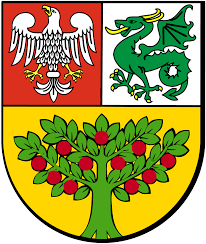 OPRACOWAŁ:                                                                 UZGODNIONO:Grójec 2023Spis treści1.Wstęp…….………………..…..............................................................................................................42.Podstawa prawna opracowania powiatowego programu opieki nad zabytkami……………………...4 3.Uwarunkowania prawne ochrony i opieki nad zabytkami w Polsce.....................................................54.Uwarunkowania zewnętrzne ochrony dziedzictwa kulturowego.........................................................124.1. Strategiczne cele polityki państwa w zakresie ochrony zabytków i opieki nad zabytkami ………...124.1.1. Krajowy Program Ochrony Zabytków i Opieki nad Zabytkami na lata 2023-2026 …………..…124.1.2. Koncepcja Przestrzennego Zagospodarowania Kraju do 2030…………………………………..134.2.Relacje powiatowego programu opieki nad zabytkami z dokumentami wykonanymi  na poziomie województwa……………………………………………………………………...………...…………134.2.1. Strategia Rozwoju Województwa Mazowieckiego do roku 2030+ ……………………………134.2.2. Plan Zagospodarowania Przestrzennego Województwa Mazowieckiego ……………………..154.2.3.Wojewódzki Program Opieki nad Zabytkami na lata 2022-2025 ………………………………164.3. Relacje powiatowego programu opieki nad zabytkami z dokumentami wykonanymi  na poziomie województwa ………………………………………………………………………………………….174.3.1 Strategia Rozwoju Powiatu Grójeckiego do roku 2030………………………………………….175. Relacje powiatowego programu opieki nad zabytkami z dokumentami wykonanymi na poziomie gminy…………………………………………………………………………………………………..185.1. Gminne programy opieki nad zabytkami - aktualne………………………………………………185.2. Miejscowe Plany Zagospodarowania Przestrzennego /zawierające ustalenia odnośnie ochrony konserwatorskiej.………………………………………………………………………………………196. Charakterystyka zasobów i analiza stanu dziedzictwa i krajobrazu kulturowego Powiatu Grójeckiego…………………………………………………………………………………………….206.1.Charakterystyka Powiatu Grójeckiego……………………………………………………………. 206.2.Rys historyczny Powiatu Grójeckiego ……………………………………………………………. 236.3. Krajobraz kulturowy Powiatu Grójeckiego………………………………………………………..266.4. Zabytki objęte ochroną prawną (rejestr /A/)……………………………………………………….286.5. Zabytki nieruchome………………………………………………………………………………..376.6. Zabytki ruchome…………………………………………………………………………………..486.7. Zabytki archeologiczne……………………………………………………………………………516.8. Zabytki w zbiorach muzealnych …………………………………………………………………..536.9. Dziedzictwo niematerialne ………………………………………………………………………..546.10. Miejsca Pamięci Narodowej……………………………………………………………………...556.11. Gminne Ewidencje Zabytków………………………………………..……….…………….……567. Stan zachowania i zagospodarowania zabytków oraz rodzaje zagrożeń …………………………….578. Ocena stanu dziedzictwa kulturowego Powiatu Grójeckiego. Analiza szans i zagrożeń …………….599. Założenia Powiatowego Programu Opieki nad Zabytkami dla  Powiatu Grójeckiego na lata 
2024-2027 ……………………………………………………………………………………………..6010. Instrumentarium realizacji Powiatowego Programu Opieki nad Zabytkami……………………….6111. Zasady oceny realizacji Powiatowego Programu Opieki nad Zabytkami…………………………..6112. Źródła finansowania Powiatowego Programu Opieki nad  Zabytkami……………………………..62Podstawowa bibliografia …………………………………………………………………..…...….…..68Załącznik nr 1 Wykazy Gminnych Ewidencji Zabytków ………………………………………….….69Załącznik nr 2 Wykaz stanowisk archeologicznych (ujętych w Gminnych Ewidencjach Zabytków) zlokalizowanych na terenie powiatu grójeckiego…………………………………………….……….1051.WSTĘPPrzedmiotem niniejszego opracowania jest dziedzictwo kulturowe: materialne i niematerialne powiatu grójeckiego, a w szerszym zakresie krajobraz kulturowy, na który składają się głównie pojedyncze zabytki i zespoły zabytków, elementy zagospodarowania przestrzeni, dzieła sztuki, obiekty przyrodnicze czy miejsca historyczne ( w tym Miejsca Pamięci Narodowej). Dokument sporządzono zgodnie z art. 87 ustawy z dnia 23 lipca 2003 r. o ochronie zabytków i opiece nad zabytkami (Dz. U. 2023 r., poz. 951, ze zm.) oraz standardami Narodowego Instytutu Dziedzictwa na podstawie dostępnej ewidencji zabytków. Przedstawia on walory dziedzictwa kulturowego i przyrodniczego, określa aktualny stan zachowania i zagospodarowania zabytków, zwraca również uwagę na kwestie społeczne, gospodarcze czy turystyczne w zarządzaniu zasobami kulturowymi. Dokument ten zawiera aktualne uwarunkowania strategiczne i przestrzenne, przepisy prawa, procedury administracyjne oraz mechanizmy finansowania ochrony zabytków pozwalające na prowadzenie właściwej polityki 
w zakresie ochrony dziedzictwa kulturowego. W tym zakresie przedstawiono konkretne działania mające na celu zachowanie zabytków w dobrym stanie, zwiększenie współpracy z samorządem gminnym, organizacjami społecznymi jak również urzędem konserwatorskim czy udostępnienie ich na potrzeby edukacyjne i turystyczne.2.PODSTAWA PRAWNA OPRACOWANIA POWIATOWEGO PROGRAMU OPIEKI NAD ZABYTKAMI.Obowiązek sporządzenia powiatowego programu opieki nad zabytkami nakładają na zarząd powiatu przepisy Ustawy z dnia 23 lipca 2003 r. o ochronie zabytków i opiece nad zabytkami (Dz. U. 2023, poz. 951, ze zm.). Zgodnie z art. 87 ust. 1 w/w ustawy zarząd powiatu sporządza na okres 4 lat powiatowy program opieki nad zabytkami. Program ten podlega uchwaleniu przez Radę Powiatu po uzyskaniu opinii wojewódzkiego konserwatora zabytków. Po zatwierdzeniu dokument ogłaszany jest 
w wojewódzkim dzienniku urzędowym. Z realizacji programu Zarząd Powiatu sporządza co dwa lata sprawozdanie, które przedstawia Radzie Powiatu.GŁÓWNE CELE POWIATOWEGO PROGRAMU OPIEKI NAD ZABYTKAMI OKREŚLA ART. 87 UST. 2 W/W USTAWY, TJ.:Włączenie problemów ochrony zabytków do systemu zadań strategicznych, wynikających 
z koncepcji przestrzennego zagospodarowania kraju.Uwzględnienie uwarunkowań ochrony zabytków, w tym krajobrazu kulturowego 	dziedzictwa archeologicznego, łącznie z uwarunkowaniami ochrony przyrody i równowagi ekologicznej.Zahamowanie procesów degradacji zabytków i doprowadzenie do poprawy stanu ich zachowania.Wyeksponowanie poszczególnych zabytków oraz walorów krajobrazu kulturowego.Podejmowanie działań zwiększających atrakcyjność zabytków dla potrzeb społecznych, turystycznych, edukacyjnych oraz wspieranie inicjatyw sprzyjających wzrostowi środków finansowych oraz opieka nad zabytkami.Określenie warunków współpracy z właścicielami zabytków, eliminujących sytuacje konfliktowe związane z wykorzystaniem tych zabytków.Podejmowanie przedsięwzięć umożliwiających tworzenie miejsc pracy związanych z opieką nad zabytkami.Powiatowy Program Opieki nad Zabytkami opracowuje się na podstawie wojewódzkiej ewidencji zabytków oraz gminnych ewidencji zabytków gmin powiatu, sporządzanych przez burmistrza lub wójta i prowadzonej w formie kart adresowych zabytków nieruchomych znajdujących się na terenie gmin (art. 22 ust. 4 ustawy o ochronie zabytków i opiece nad zabytkami).3.UWARUNKOWANIA PRAWNE OCHRONY I OPIEKI NAD ZABYTKAMI W POLSCE.Deklarację ochrony dziedzictwa narodowego oraz stworzenie warunków upowszechniania i równego dostępu do dóbr kultury, będącej źródłem tożsamości narodu polskiego zawiera  Konstytucja Rzeczypospolitej Polskiej z dnia 2 kwietnia 1997 r. ( Dz. U. z 2009 r. Nr 78, poz. 114, poz. 946):Art. 5: „Rzeczpospolita Polska (…) strzeże dziedzictwa narodowego oraz zapewnia ochronę środowiska, kierując się zasadą zrównoważonego rozwoju”.Art. 6 ust. 1: „Rzeczpospolita Polska stwarza warunki upowszechniania i równego dostępu do dóbr kultury, będącej źródłem tożsamości narodu polskiego, jego trwania i rozwoju oraz (...) udziela pomocy Polakom zamieszkałym za granicą w zachowaniu ich związków z narodowym dziedzictwem kulturalnym”.Rzeczpospolita Polska przyjęła w drodze ratyfikacji akty prawne o znaczeniu międzynarodowym określające zasady i sposób dbałości o materialne dziedzictwo kulturowe. Dokumenty te są większości deklaracjami bądź konwencjami. Najważniejsze z nich to: Karta Ateńska, czyli postanowienia konferencji w Atenach sporządzona 30 października 1931 r. Konwencja o ochronie dóbr kulturalnych w razie konfliktu zbrojnego przyjęta w Hadze 14 maja 1954 r.Karta Wenecka, czyli Międzynarodowa Karta Konserwacji i Restauracja Miejsc Zabytkowych sporządzona w Wenecji w 1964 r. Definiuje pojęcia: restauracji i konserwacji wskazując ich granice, warunki oraz zasady realizacji; Konwencja w sprawie ochrony światowego dziedzictwa kulturalnego i naturalnego przyjęta 
w Paryżu 16 listopada 1972 r. Wprowadziła pojęcie „dziedzictwa kulturowego” obejmującego:- zabytki, pod którymi rozumie się dzieła architektury, monumentalnej rzeźby i malarstwa, elementy 
i budowle o charakterze archeologicznym, napisy, groty i zgrupowania tych elementów, mające wyjątkową powszechną wartość z punktu widzenia historii, sztuki lub nauki; - zespoły i miejsca zabytkowe - budowle oddzielne lub łączne, które ze względu na swoją architekturę, jednolitość lub zespolenie z krajobrazem mają wyjątkową powszechną wartość z punktu widzenia historii, sztuki lub nauki; - miejsca zabytkowe - dzieła człowieka lub wspólne dzieła człowieka i przyrody, jak równie sfery, 
a także stanowiska archeologiczne, mające wyjątkową powszechną wartość z punktu widzenia historycznego, estetycznego, etnologicznego lub antropologicznego. Instrumentem służącym do realizacji celów Konwencji jest Lista Dziedzictwa Światowego:Międzynarodowa Karta Ochrony Ogrodów IFLA-ICOMOS sporządzona  21 maja 1981 r.Międzynarodowa Karta Ochrony Miasta Historycznych ICOMOS sporządzona w październiku 1987 r. Konwencja o ochronie dziedzictwa architektonicznego Europy sporządzona w Grenadzie 
3 października 1985 r. Konwencja UNESCO w sprawie ochrony niematerialnego dziedzictwa kulturowego. Definiuje dziedzictwo niematerialne jako zwyczaje, przekaz ustny, wiedzę i umiejętności oraz związane z nimi przedmioty i przestrzeń kulturową, które są uznane za część własnego dziedzictwa przez daną wspólnotę, grupę lub jednostki. Prowadzi trzy listy: - Listę niematerialnego dziedzictwa kulturowego wymagającego pilnej ochrony; - Listę reprezentatywną niematerialnego dziedzictwa kulturowego; - Rejestr programów, projektów i działań mających na celu ochronę niematerialnego dziedzictwa kulturowego („Rejestr Najlepszych Praktyk”).Głównym aktem prawnym regulującym przedmiot, zakres i formy ochrony i opieki nad zabytkami jest Ustawa o ochronie zabytków i opiece nad zabytkami z dnia 23 lipca 2003 r. (Dz. U. 2023 r., poz. 951, ze zm.).Zgodnie z art. 3 pkt. 1 zabytkiem jest nieruchomość lub rzecz ruchoma, ich części lub zespoły, będące dziełem człowieka lub związane z jego działalnością i stanowiące świadectwo minionej epoki bądź zdarzenia, których zachowanie leży w interesie społecznym ze względu na posiadaną wartość historyczną, artystyczną lub naukową. OCHRONA ZABYTKÓW polega, w szczególności, na podejmowaniu przez organy administracji publicznej działań mających na celu (art. 4):zapewnienie warunków prawnych, organizacyjnych i finansowych umożliwiających trwałe zachowanie zabytków oraz ich zagospodarowanie i utrzymanie,zapobieganie zagrożeniom mogącym spowodować uszczerbek dla wartości zabytków,	udaremnianie niszczenia i niewłaściwego korzystania z zabytków,	przeciwdziałanie kradzieży, zaginięciu lub nielegalnemu wywozowi zabytków za granicę,	kontrolę stanu zachowania i przeznaczenia zabytków,uwzględnianie zadań ochronnych w planowaniu i zagospodarowaniu przestrzennym oraz przy kształtowaniu środowiska.OPIEKA NAD ZABYTKIEM sprawowana przez jego właściciela lub posiadacza polega, 
w szczególności, na zapewnieniu warunków (art. 5):naukowego badania i dokumentowania zabytku,	prowadzenia prac konserwatorskich, restauratorskich i robót budowlanych przy zabytku	zabezpieczenia i utrzymania zabytku oraz jego otoczenia w jak najlepszym stanie,korzystania z zabytku w sposób zapewniający trwałe zachowanie jego wartości,popularyzowania i upowszechniania wiedzy o zabytku oraz jego znaczeniu dla historii kultury.OCHRONIE I OPIECE, BEZ WZGLĘDU NA STAN ZACHOWANIA PODLEGAJĄ (art. 6, ust. 1):zabytki nieruchome będące, w szczególności (art. 6 ust. 1, pkt. 1):krajobrazami kulturowymi,	układami urbanistycznymi, ruralistycznymi i zespołami budowlanymi,dziełami architektury i budownictwa,dziełami budownictwa obronnego,	obiektami techniki, a zwłaszcza kopalniami, hutami, elektrowniami, i innymi zakładami przemysłowymi, 	cmentarzami,	parkami, ogrodami i innymi formami zaprojektowanej zieleni, 	miejscami upamiętniającymi wydarzenia historyczne bądź działalność wybitnych osobistości lub instytucji.zabytki ruchome będące, w szczególności (art. 6, ust. 1, pkt. 2):dziełami sztuk plastycznych, rzemiosła artystycznego i sztuki użytkowej,kolekcjami stanowiącymi zbiory zabytkowych przedmiotów zgromadzonych i uporządkowanych według koncepcji osób, które tworzyły te kolekcje,	numizmatami oraz pamiątkami historycznymi, a zwłaszcza militariami, sztandarami, pieczęciami, odznakami, medalami i orderami,wytworami techniki, a zwłaszcza urządzeniami, środkami transportu maszynami i narzędziami świadczącymi o kulturze materialnej, charakterystycznymi dla dawnych i nowych form gospodarki, dokumentującymi poziom nauki i rozwoju cywilizacyjnego,materiałami bibliotecznymi, o których mowa w art.5 ustawy z dnia 27 czerwca 1997 r. 
o bibliotekach ( Dz. U. z 2022 r., poz. 2393),instrumentami muzycznymi,wytworami sztuki ludowej i rękodzieła artystycznego oraz innymi obiektami etnograficznymi,przedmiotami upamiętniającymi wydarzenia historyczne bądź działalność wybitnych osobistości lub instytucji.zabytki archeologiczne będące, w szczególności (art. 6, ust. 1, pkt. 2):pozostałościami terenowymi pradziejowego historycznego osadnictwa, 	cmentarzyskami,kurhanami, reliktami działalności gospodarczej, religijnej i artystycznej.Ochronie mogą podlegać nazwy geograficzne, historyczne lub tradycyjne nazwy obiektu budowlanego, placu, ulicy lub jednostki osadniczej (art. 6, ust. 2).FORMAMI OCHRONY ZABYTKÓW SĄ (art. 7):wpis do rejestru zabytków:Rejestr zabytków prowadzi Wojewódzki Konserwator Zabytków dla zabytków znajdujących się na terenie województwa. Do rejestru zabytków nieruchomych wpisuje się zabytek nieruchomy na podstawie decyzji administracyjnej wydanej przez wojewódzkiego konserwatora zabytków, z urzędu bądź na wniosek właściciela zabytku lub użytkownika wieczystego gruntu, na którym znajduje się ten zabytek.. Do rejestru można wpisać także otoczenie zabytku nieruchomego wpisanego do rejestru, jego nazwę geograficzną, historyczną lub tradycyjną. Natomiast zabytki ruchome mogą zostać wpisane do rejestru zabytków ruchomych, na podstawie decyzji wydanej przez Wojewódzkiego Konserwatora Zabytków, na wniosek właściciela tego zabytku. Wojewódzki konserwator zabytków może wydać 
z urzędu decyzję o wpisie zabytku ruchomego do rejestru, gdy istnieje uzasadniona obawa zniszczenia, uszkodzenia lub nielegalnego wywiezienia za granicę zabytku o wyjątkowej wartości historycznej, artystycznej lub naukowej. Do rejestru nie wpisuje się zabytku wpisanego do inwentarza muzeum lub wchodzącego w skład narodowego zasobu bibliotecznego.uznanie za pomnik historii,Prezydent Rzeczypospolitej Polskiej, na wniosek ministra właściwego do spraw kultury i ochrony dziedzictwa narodowego, w drodze rozporządzenia może uznać za pomnik historii zabytek nieruchomy wpisany do rejestru lub park kulturowy o szczególnej wartości dla kultury, określając jego granice. Minister Kultury i Dziedzictwa Narodowego może złożyć taki wniosek po uzyskaniu opinii Rady Ochrony Zabytków (art. 15 ust 1 i 2). wpis na Listę Skarbów Dziedzictwa,utworzenie parku kulturowego:Rada Gminy, po uzyskaniu opinii wojewódzkiego konserwatora zabytków, na podstawie uchwały, może utworzyć park kulturowy w celu ochrony krajobrazu kulturowego oraz zachowania wyróżniających się krajobrazowo terenów z zabytkami nieruchomymi charakterystycznymi dla miejscowej tradycji budowlanej i osadniczej. Uchwała określa: nazwę parku kulturowego, jego granice, sposób ochrony oraz zakazy i ograniczenia. Wójt lub burmistrz w porozumieniu z wojewódzkim konserwatorem zabytków, tworzy plan ochrony parku kulturowego, który wymaga zatwierdzenia przez Radę Gminy.Ustalenia ścisłej ochrony w miejscowym planie zagospodarowania przestrzennego albo 
w decyzji o ustaleniu lokalizacji inwestycji celu publicznego, decyzji o warunkach zabudowy, decyzji o zezwoleniu na realizację inwestycji drogowej, decyzji o ustaleniu lokalizacji linii kolejowej lub decyzji o zezwoleniu na realizację inwestycji w zakresie lotniska użytku publicznego.    	UREGULOWANIA prawne dotyczące ochrony zabytków i opieki nad zabytkami znajdują się w szeregu obowiązujących ustaw, w tym w:- Ustawie z dnia 5 czerwca 1998 r. o samorządzie powiatowym (Dz. U. z 2023 r. poz. 572) Artykuł 4 mówi, że Powiat wykonuje określone ustawami zadania publiczne o charakterze ponad gminnym, m.in. w zakresie kultury oraz ochrony zabytków i opieki nad zabytkami (art. 4 ust. 1). Także inne wymienione zadania powiatu – na przykład dotyczące edukacji publicznej, turystyki, promocji powiatu, administracji architektoniczno-budowlanej, utrzymania powiatowych obiektów i urządzeń użyteczności publicznej oraz obiektów administracyjnych, przeciwdziałanie bezrobociu oraz aktywizacja lokalnego rynku pracy wiążą się wprost lub pośrednio z realizacją celów powiatowego programu opieki nad zabytkami.- Ustawie z dnia 21 sierpnia 1997 r. o gospodarce nieruchomościami (Dz. U. z 2023 r., poz. 344, ze zm.). Art.29, ust. 2. Jeżeli przedmiotem umowy o oddanie nieruchomości gruntowej w użytkowanie wieczyste jest nieruchomość wpisana do rejestru zabytków, przy określaniu sposobu korzystania z tej nieruchomości można nałożyć, w razie potrzeby, na nabywcę obowiązek odbudowy lub remontu położonych na niej zabytkowych obiektów budowlanych, w terminie określonym w umowie. Art. 68, ust. 1. Właściwy organ może udzielić bonifikaty od ceny ustalonej zgodnie z art. 67 ust. 3, na podstawie odpowiednio zarządzenia wojewody albo uchwały rady lub sejmiku. Art. 68, ust. 3. Cenę nieruchomości lub jej części wpisanej do rejestru zabytków obniża się o 50 %. Właściwy organ może, za zgodą odpowiednio wojewody albo rady lub sejmiku, podwyższyć lub obniżyć tę bonifikatę.- Ustawie z dnia 27 marca 2003 r. o planowaniu i zagospodarowaniu przestrzennym (Dz. U. z 2023 r., poz. 977, ze zm.). Art. 53, ust. 4, pkt. 2. Decyzje, o których mowa w art. 51 ust. 1, wydaje się po uzgodnieniu z wojewódzkim konserwatorem zabytków − w odniesieniu do obszarów lub obiektów objętych formami ochrony zabytków, o których mowa w art. 7 ustawy z dnia 23 lipca 2003 r. o ochronie zabytków i opiece nad zabytkami (Dz. U. z 2023 r., poz. 951, ze zm.).- Ustawie z dnia 16 kwietnia 2004 r. o ochronie przyrody (Dz. U. z 2023 r., poz. 1336, ze zm.). Art. 83a ust. 1. Zezwolenie na usunięcie drzewa lub krzewu z terenu nieruchomości wydaje wójt, burmistrz albo prezydent miasta, a w przypadku gdy zezwolenie dotyczy usunięcia drzewa lub krzewu z terenu nieruchomości lub jej części wpisanej do rejestru zabytków – wojewódzki konserwator zabytków/ nie dot. wpisanych do rejestru zabytków terenów zakomponowanej zieleni/.- Ustawie z dnia 7 lipca 1994 r. Prawo budowlane (Dz. U. z 2023 r., poz. 682, ze zm.).Art. 39:1/ Prowadzenie robót budowlanych przy obiekcie budowlanym wpisanym do rejestru zabytków lub na obszarze wpisanym do rejestru zabytków wymaga, przed wydaniem decyzji o pozwoleniu na budowę, uzyskania pozwolenia na prowadzenie tych robót, wydanego przez właściwego wojewódzkiego konserwatora zabytków 2/ Pozwolenie na rozbiórkę obiektu budowlanego wpisanego do rejestru zabytków może być wydane po uzyskaniu decyzji Generalnego Konserwatora Zabytków działającego w imieniu ministra właściwego do spraw kultury i ochrony dziedzictwa narodowego o skreśleniu tego obiektu z rejestru zabytków. 3/ W stosunku do obiektów budowlanych oraz obszarów niewpisanych do rejestru zabytków, 
a ujętych w gminnej ewidencji zabytków, pozwolenie na budowę lub rozbiórkę obiektu budowlanego wydaje właściwy organ w uzgodnieniu z wojewódzkim konserwatorem zabytków. 4/ Wojewódzki konserwator zabytków jest obowiązany zająć stanowisko w sprawie wniosku 
o pozwolenie na budowę lub rozbiórkę obiektów budowlanych, o których mowa w ust. 3, 
w terminie 30 dni od dnia jego doręczenia. Niezajęcie stanowiska w tym terminie uznaje się jako brak zastrzeżeń do przedstawionych we wniosku rozwiązań projektowych;- Ustawie z dnia 25 października 1991 r. o organizowaniu i prowadzeniu działalności kulturalnej (Dz.U. 2023 poz. 1662). Państwo sprawuje mecenat nad działalnością kulturalną polegający na wspieraniu 
i promocji opieki nad zabytkami.- Ustawie z dnia 24 kwietnia 2003 r. o działalności pożytku publicznego i wolontariacie (Dz.U. z 2023r., poz. 571). Prowadzenie zadań z zakresu ochrony dóbr kultury i dziedzictwa narodowego oraz podtrzymywania tradycji narodowej i rozwoju świadomości kulturowej jest działalnością pożytku publicznego. Zasady ochrony zabytków znajdujących się w muzeach i w bibliotekach regulują przepisy:- Ustawy z dnia 21 listopada 1996 r. o muzeach ( Dz. U. z 2022 r., poz. 385).- Ustawy z dnia 27 czerwca 1997 r. o bibliotekach ( Dz. U. z 2022 r., poz. 2393).Zasady ochrony materiałów archiwalnych regulują przepisy:- Ustawy z dnia 14 lipca 1983 r. o narodowym zasobie archiwalnym  i archiwach ( Dz. U. z 2020 r. poz. 164).UREGULOWANIA prawne dotyczące ochrony zabytków i opieki nad zabytkami znajdują się również w rozporządzeniach:- Rozporządzenie Ministra Kultury z dnia 16 sierpnia 2017r. w sprawie dotacji celowej na prace konserwatorskie lub restauratorskie przy zabytku wpisanym na Listę Skarbów Dziedzictwa oraz prace konserwatorskie, restauratorskie i roboty budowlane przy zabytku wpisanym do rejestru zabytków (Dz.U.  z 2022 r., poz. 1388, ze zm.).- Rozporządzenie Ministra Kultury i Dziedzictwa Narodowego z dnia 2 sierpnia 2018 r. w sprawie prowadzenia prac konserwatorskich, prac restauratorskich i badań konserwatorskich przy zabytku wpisanym do rejestru zabytków albo na Listę Skarbów Dziedzictwa oraz robót budowlanych, badań architektonicznych i innych działań przy zabytku wpisanym do rejestru zabytków, a także badań archeologicznych  i poszukiwań zabytków (Dz. U. z 2021 r., poz. 81).- Rozporządzenie Ministra Kultury i Dziedzictwa Narodowego z dnia 10 stycznia 2014 r. w sprawie dotacji na badania archeologiczne ( Dz. U. z 2014 r., poz. 110).- Rozporządzenie Ministra Kultury z dnia 12 maja 2004 r. w sprawie odznaki „Za opiekę nad zabytkami" (Dz. U. 2004 r. Nr 124, poz. 1304, ze zm.).- Rozporządzenie Ministra Kultury z dnia 25 sierpnia 2004 r. w sprawie organizacji i sposobu ochrony zabytków na wypadek konfliktu zbrojnego i sytuacji kryzysowych (Dz. U. z 2021 r. poz. 56).- Rozporządzenie Ministra Kultury i Dziedzictwa Narodowego z dnia 26 maja 2011 r. w sprawie prowadzenia rejestru zabytków, krajowej, wojewódzkiej i gminnej ewidencji zabytków oraz krajowego wykazu zabytków skradzionych lub wywiezionych za granicę niezgodnie z prawem (Dz. U. z 2021 r., poz. 56).- Rozporządzenie Ministra Kultury i Dziedzictwa Narodowego z dnia 26 maja 2011 r. w sprawie prowadzenia rejestru zabytków, krajowej, wojewódzkiej i gminnej ewidencji zabytków oraz krajowego wykazu zabytków skradzionych lub wywiezionych za granicę niezgodnie z prawem (Dz. U. z 2021 r., poz. 56).- Rozporządzenie Ministra Kultury i Dziedzictwa Narodowego z dnia 18 kwietnia 2011 r. w sprawie wywozu zabytków za granicę (Dz.U. 2011r., Nr 89, poz. 510).- Rozporządzenie Ministra Kultury i Dziedzictwa Narodowego z dnia 2 lipca 2015 r. w sprawie nagród za znalezienie zabytków lub materiałów archiwalnych (Dz.U. z 2015 r., poz. 979).- Rozporządzenie Ministra Kultury z dnia 9 lutego 2004 r. w sprawie wzoru znaku informacyjnego umieszczanego na zabytkach nieruchomych wpisanych do rejestru zabytków (Dz. U. 2004 r., nr 30, poz. 259).- Rozporządzenie Ministra Kultury z dnia 10 maja 2004 r. w sprawie rzeczoznawców Ministra Kultury w zakresie opieki nad zabytkami (Dz. U. z 2004 r., nr 124, poz. 1302, ze zm.).- Rozporządzenie Ministra Kultury i Dziedzictwa Narodowego z dnia 19 sierpnia 2015 r. w sprawie krajowego rejestru utraconych dóbr kultury (Dz. U. z 2015 r., poz. 1275).- Rozporządzenie Ministra Kultury z dnia 25 sierpnia 2004 r. w sprawie organizacji i sposobu ochrony zabytków na wypadek konfliktu zbrojnego i sytuacji kryzysowych (Dz. U. z 2004 r., Nr 212, poz. 2153).4.UWARUNKOWANIA ZEWNĘTRZNE OCHRONY DZIEDZICTWA KULTUROWEGO.Powiatowy Program Opieki nad Zabytkami dla Powiatu Grójeckiego na lata 2024-27 uwzględnia również założenia programowe określone w dokumentach opracowanych na szczeblu krajowym 
i wojewódzkim.4.1.STRATEGICZNE CELE POLITYKI PAŃSTWA W ZAKRESIE OCHRONY ZABYTKÓW I OPIEKI  NAD ZABYTKAMI. 4.1.1. KRAJOWY PROGRAM OCHRONY ZABYTKÓW I OPIEKI NAD ZABYTKAMI.W dniu 8 grudnia 2023 roku Uchwałą nr 242 Rada Ministrów przyjęła strategiczny dla Polski dokument – Krajowy Program Ochrony Zabytków i Opieki nad Zabytkami na lata 2023-2026. Wyznacza on kierunki działań administracji rządowej oraz podległych jej służb i instytucji w zakresie ochrony zabytków i opieki nad zabytkami. Program ma zapewnić efektywną ochronę i opiekę nad zabytkami poprzez m.in.   ochronę i zarządzanie zabytkami o wyjątkowej wartości, podnoszenie wiedzy o zasobach zabytkowych kraju, cyfryzację jak również podniesienie jakości prowadzonych postępowań administracyjnych, czy zwiększenie zastosowania nowych technologii. W szczególności program wskazuje sposoby ochrony i opieki nad zabytkami poprzez:definiowanie modelu i systemu wartościowania zabytków, plany zarządzania dla pomników historii, wsparcie procesu tworzenia planów ochrony parków kulturowych, tworzenie systemu bezpieczeństwa zabytków,projektowanie konserwatorskie. W odniesieniu do cyfryzacji i podniesienie jakości prowadzenia postępowań administracyjnych zaproponowano rozwój cyfryzacji procesu inwestycyjno – budowlanego w zakresie ochrony zabytków, opracowanie i realizację programu szkoleń specjalistycznych dla pracowników wojewódzkich urzędów ochrony zabytków. Program wskazał również potrzebę zwiększenia zastosowania nowych technologii w ochronie zabytków poprzez m.in.: wdrożenie i rozwój programu wsparcia zarządzania dziedzictwem archeologicznym (AZP+), digitalizację i udostępnianie zasobu archiwalnego, oraz rozwój portalu zabytek pl. W zakresie związanym z edukacją i podnoszeniem świadomości społecznej wartości dziedzictwa kulturowego zaproponowano: włączenie edukacji ochrony zabytków do programów nauczania 
w szkołach, prowadzenie kampanii społeczno – edukacyjnych dotyczących zagrożeń dla dziedzictwa kulturowego, wsparcie merytoryczne służb mundurowych oraz organów wymiaru sprawiedliwości 
w sprawach dotyczących przestępczości przeciwko zabytkom. Wzmacnianie narzędzi ochrony zabytków wobec zmian klimatycznych odbywać się będzie poprzez m.in.: wsparcie procesu tworzenia gminnych programów opieki nad zabytkami, prowadzenie warsztatów konserwatorskich – praktyk prac konserwatorskich, wzmacnianie kompetencji zawodów rzemieślniczych, jak również poprzez inwestycje w obiektach zabytkowych – szkolenia dla samorządów. Ponadto w programie zwrócono uwagę na zagrożenia wynikające z intensyfikacji procesów budowlanych i modernizacyjnych czy adaptacyjnych, co jest efektem ciągłego rozwoju Polski. Uznano między innymi za konieczne, przyspieszenie postępowań administracyjnych w zakresie decyzji odnośnie do praw do konkretnego zabytku lub obszaru chronionego wokół niego. Głównym realizatorem programu jest państwowa instytucja kultury Narodowy Instytut Dziedzictwa.4.1.2.KONCEPCJA PRZESTRZENNEGO ZAGOSPODAROWANIA KRAJU DO ROKU 2030 R.Dokument został przyjęty przez Radę Ministrów w dniu 26.03.2013 r. Głównym celem Strategii jest wzmocnienie udziału kapitału społecznego w rozwoju społeczno-gospodarczym kraju. Przyporządkowano temu cztery cele szczegółowe, wśród których czwarty, „Rozwój i efektywne wykorzystanie potencjału kulturowego i kreatywnego”, priorytet 4.1. „Wzmocnienie roli kultury 
w budowaniu spójności społecznej” odnosi się pośrednio do ochrony dziedzictwa kulturowego. Wśród kierunków działań wymienia się:tworzenie warunków wzmacniania tożsamości i uczestnictwa w kulturze na poziomie lokalnym, regionalnym i krajowym,ochronę dziedzictwa kulturowego i przyrodniczego oraz krajobrazu,digitalizację, cyfrową rekonstrukcję i udostępnianie dóbr kultury. W Strategii podnosi się również kwestię aktywnego udziału społeczeństwa w ochronie zabytków.4.2.RELACJE PROGRAMU OPIEKI NAD ZABYTKAMI Z DOKUMENTAMI WYKONANYMI NA POZIOMIE WOJEWÓDZTWA.4.2.1. STRATEGIA ROZWOJU  WOJ. MAZOWIECKIEGO DO 2030 +.Strategia Rozwoju Województwa Mazowieckiego do roku 2030+. Innowacyjne Mazowsze została przyjęta uchwałą nr 72/22 Sejmiku Województwa Mazowieckiego z dnia 24 maja 2022 r. Strategia jest dokumentem, którego zapisy mają wpływ na rozwój województwa mazowieckiego poprzez określenie długookresowych procesów rozwojowych w regionie. Za cel główny przyjęto „Zapewnienie wysokiej jakości życia poprzez trwały i zrównoważony przestrzennie rozwój województwa, służący wzrostowi znaczenia regionu w Europie i na świecie, przy poszanowaniu zasobów środowiska”. Jego realizacja odbywać się będzie poprzez pięć celów strategicznych. Do każdego celu przypisane zostały kierunki działań oraz działania. W obszarze kultura i dziedzictwo wskazano: Cel: Mazowsze bogate kulturowo. Kierunek działania: Ochrona i wykorzystanie zasobów dziedzictwa kulturowego. Działania: Wspieranie prac konserwatorskich (w tym restauratorskich, renowacyjnych, rewaloryzacyjnych), rewitalizacja obiektów i obszarów zabytkowych oraz kulturowych.Adaptacja obiektów zabytkowych do nowych funkcji, w tym kulturalnych, turystycznych 
i społecznych. Inwentaryzacja i digitalizacja zasobów dziedzictwa kulturowego. Kierunek działania: Wykorzystanie walorów środowiska przyrodniczego, potencjału kulturowego 
i turystycznego dla rozwoju gospodarczego i promocji województwa. Działania:Zwiększenie atrakcyjności turystycznej w oparciu o walory kulturowe i przyrodnicze. Rozwój infrastruktury turystycznej i około turystycznej. W tym wspieranie rozwoju różnych form turystyki, produktów oraz wydarzeń turystycznych. Wspieranie działalności stowarzyszeń i organizacji, w tym o znaczeniu międzynarodowym. Ochrona, pielęgnowanie i promowanie spuścizny kulturowej (materialnej i niematerialnej), w tym podnoszenie świadomości kulturowej. Kreowanie ośrodków i kształtowanie regionalnej tożsamości kulturowej. Wspieranie i promocja różnorodności kulturowej. Wspieranie przedsiębiorczości i współpracy w obszarze kultury, dziedzictwa kulturowego 
i turystyki.Kierunek działania: Upowszechnianie kultury i twórczości. Działania: Rozwój infrastruktury kultury, wydarzeń i projektów kulturalnych. Wspieranie rozwoju edukacji kulturalnej i artystycznej. Wspieranie rozwoju przemysłu kreatywnego. Wzmacnianie uczestnictwa w kulturze, w tym poprzez technologię cyfrową (e-kultura, digitalizacja). Kierunek działania: Kreowanie miast i wsi jako centrów aktywności kulturalnej i turystycznej. Działania: Wspieranie ośrodków miejskich i wiejskich w upowszechnianiu potencjału kultury wraz z rozwojem funkcji turystycznych. Promowanie potencjału kulturowego Warszawy. W Strategii opisano dziedzictwo kulturowe województwa mazowieckiego, które wyróżnia się w skali kraju pod względem liczby zabytków objętych formami ochrony. Duża liczba zabytków nieruchomych wpisanych do rejestru zabytków (7949) sytuuje województwo na drugim miejscu w Polsce, za województwem dolnośląskim. Najlepiej zachowanymi zabytkami na Mazowszu są obiekty sakralne. Stanowią one kategorię zabytków, która utrzymuje ciągłość użytkowania zgodnie z ich pierwotną funkcją. Zabytki te posiadają często ponadprzeciętne wartości zabytkowe i są na bieżące remontowane i konserwowane. Województwo zajmuje szóste miejsce w kraju pod względem liczby pomników historii (8) oraz trzecie ze względu na liczbę parków kulturowych (4). Województwo posiada – nieobjęte formami ochrony zabytków – zasoby kulturowe o szczególnych wartościach historycznych 
i kulturowych. Ważną rolę pełnią ośrodki budowania tożsamości kulturowej. Szczególną rolę w tym zakresie odgrywają ośrodki związane z wybitnymi postaciami i kultem religijnym, m.in. Żelazowa Wola, Czarnolas, Niepokalanów (Paprotnia) i Góra Kalwaria. Istotnymi elementami dziedzictwa kulturowego są też miasta historyczne, miasta ogrody (np. Podkowa Leśna), obiekty fortyfikacyjne 
(np. Twierdza Modlin), a także obiekty poprzemysłowe (np. w Radomiu) i zabytki techniki 
(np. w Warszawie). Szczególnymi obszarami, zarówno ze względu na wartość, jak i pamięć historyczną, są również miejsca martyrologii, miejsca pamięci oraz cmentarze (w tym zabytkowe). Dużym zagrożeniem dla przestrzeni kulturowej województwa jest zróżnicowany stan zachowania zabytków. Istotnymi problemami (barierami) dla zachowania obiektów zabytkowych są m.in.: brak użytkowania, niedostateczne zabezpieczenie, niewystarczająca ilość prac konserwatorskich i środków finansowych,nietrwały budulec (np. obiekty drewniane charakterystyczne dla regionu mazowieckiego). Czynnikiem utrudniającym objęcie odpowiednią ochroną zabytków w województwie jest również ich duże rozproszenie przestrzenne. Postępująca presja urbanistyczna utrudnia ochronę krajobrazów kulturowych. Proces urbanizacji stwarza zagrożenie dla cennych obszarów kulturowych. Warszawa jest jednym z najbardziej narażonych na presję urbanistyczną miast ze względu na swój dynamiczny rozwój. Ważne w zakresie ochrony różnorodności kulturowej jest podnoszenie świadomości mieszkańców 
i wykorzystanie potencjału kulturowego dla celów turystycznych. W Strategii opisano także kulturę oraz turystykę, której rozwój w ostatnich latach jest bardzo dynamiczny. Rośnie potencjał turystyczny 
w zakresie między innymi wyjazdów biznesowych, uzdrowiskowych, kulturowych, przyrodniczych, tematycznych, w tym historycznych).4.2.2.PLAN ZAGOSPODAROWANIA PRZESTRZENNEGO WOJ.MAZOWIECKIEGO.Plan Zagospodarowania Przestrzennego Województwa Mazowieckiego został uchwalony Uchwałą 
nr 22/18 przez Sejmik Województwa Mazowieckiego w dniu 19 grudnia 2018 r. Plan zagospodarowania przestrzennego województwa mazowieckiego, jako element regionalnego planowania strategicznego ma na celu równoważenie różnych sfer rozwoju województwa w przestrzeni a jednocześnie służy konkretyzacji przestrzennej celów sformułowanych w strategii rozwoju województwa mazowieckiego i określa uwarunkowania przestrzenne do formułowanych programów rozwoju. Plan Zagospodarowania Przestrzennego Województwa (PZPW) został ukształtowany przez ustawodawcę, jako poziom odniesienia dla planowania przestrzennego gmin, łączący politykę przestrzenną państwa i województwa. Oznacza to, że w PZPW poza polityką przestrzenną województwa, zgodnie z ustawą o planowaniu i zagospodarowaniu przestrzennym, powinny znaleźć się także ustalenia polityki przestrzennej państwa.W dokumencie wskazano Piaseczyńsko-grójecką Kolej Wąskotorową jako potencjalny produkt turystyczny o wysokiej atrakcyjności turystycznej.W zakresie ochrony dziedzictwa kulturowego zostały określone działania, m.in.: realizację zadań wskazanych w wojewódzkim programie opieki nad zabytkami; zachowanie i kreowanie ładu przestrzennego, zachowanie walorów krajobrazu kulturowego oraz kształtowanie pasm przyrodniczo-kulturowych o znaczeniu regionalnym poprzez:  przeciwdziałanie negatywnym efektom urbanizacji i rurbanizacji;wzmacnianie przestrzennych walorów obiektów oraz układów przestrzennych (w tym obiektów 
i obszarów poprzemysłowych) poprzez rewitalizację, restaurację oraz rekultywację;  ochronę, rewitalizację i rewaloryzację obiektów i obszarów historycznych (zwłaszcza architektury drewnianej i poprzemysłowej, dworskiej, obronnej, dorobku nauki i techniki) w tym zabytków mających znaczenie symboliczne; ochronę regionów etnograficznych oraz krain historycznych, jako cennych i charakterystycznych krajobrazów kulturowych, również jako element współpracy oraz rozwoju powiązań 
z sąsiadującymi województwami.4.2.3.WOJEWÓDZKI PROGRAM OPIEKI NAD ZABYTKAMI NA LATA 2022-2025.Program opieki nad zabytkami w województwie mazowieckim na lata 2022-2025 został przyjęty przez Sejmik Województwa Mazowieckiego uchwałą nr 169/21 z dnia 21. grudnia 2021 r. W dokumencie wskazano nadrzędny cel określony w jego misji: ,,Podniesienie skuteczności opieki nad zabytkami 
i dziedzictwem niematerialnym w województwie mazowieckim.”Zidentyfikowano główne problemy w sferze ochrony zabytków i opiece nad zabytkami i na tej podstawie wytyczono trzy obszary strategiczne:Edukacja kształtująca świadomość i postawy.Cele: Wsparcie edukacyjne samorządów lokalnych i właścicieli zabytków, kształtowanie postawy zainteresowania dziedzictwem.Optymalizacja systemu dostępu właścicieli do środków.Cele: Zoptymalizowanie systemu dotacji wojewódzkich, dbałość o zabytki własne województwaWypracowanie skutecznych narzędzi działania.Cele: Ograniczanie ryzyka utraty najbardziej zagrożonych elementów dziedzictwa, wzmocnienie potencjału promocyjnego zabytków.W ramach ww. celów przewidziano wiele działań, min.:Mazowieckiego Forum Dziedzictwa (MFD),zintensyfikowanie ochrony dziedzictwa niematerialnego województwa,kontynuowanie konkursu ,, Renowacja Roku Zabytków Mazowsza,”coroczny konkurs ,, Odkrywamy nasze dziedzictwo”,dotowanie prac konserwatorskich i robót budowlanych,dokumentowanie zabytków architektury XX w. województwa mazowieckiego,kontynuowanie inwentaryzacji i wyodrębnienia typów zabudowy drewnianej województwa,realizacja programu „Nasza żywa tradycja”,tworzenie systemu promocji mazowieckiego dziedzictwa.Jednocześnie zaktualizowano stan dziedzictwa materialnego i niematerialnego w województwie mazowieckim. Zwiększyła się liczba zabytków nieruchomych wpisanych do rejestru zabytków: 7912. Na terenie województwa występuje ponad 2,5 tysiąca stanowisk archeologicznych. Wśród tradycji aktualnie figurujących na Krajowej liście niematerialnego dziedzictwa kulturowego, pięć dotyczy terenu województwa mazowieckiego.4.3.RELACJE POWIATOWEGO PROGRAMU OPIEKI NAD ZABYTKAMI Z INNYMI DOKUMENTAMI OPRACOWANYMI NA POZIOMIE POWIATU.4.3.1. STRATEGIA  ROZWOJU  POWIATU GRÓJECKIEGO DO ROKU 2030.Niniejszy dokument został przyjęty uchwałą nr LX/365/2022 rady Powiatu Grójeckiego z dnia 29.11.2022 r. Wyznacza główne cele rozwojowe, środki prowadzące do ich realizacji, a także sposoby i reguły zachowania podmiotów zaangażowanych w jej realizację. Skupia się  na podstawowych 
i najważniejszych problemach powiatu, warunkujących jego rozwój społeczny i gospodarczy, w tym również zwiększenia poziomu atrakcyjności turystycznej obszaru.W dziale dot. uwarunkowaniom społecznym i gospodarczym dużo uwagi poświęcono kulturze 
i turystyce. Stwierdzono, iż „charakterystyczną cechą powiatu grójeckiego jest bogactwo kulturowe, na które składają się zarówno wytwory i osiągnięcia człowieka, jak i elementy przyrodnicze. Do mocnych stron powiatu zaliczyć należy dużą ilość obiektów zabytkowych i ich różnorodność tworząca bogate źródło dziedzictwa kulturowego…”. W oparciu o najatrakcyjniejsze obszary przyrodniczo-kulturowe wytyczono wiele szlaków turystycznych: pieszych, rowerowych oraz kajakowych (na rzece Pilicy. Promowane są lokalne imprezy kulturalno-rozrywkowe tj. „Święto kwitnących jabłoni”, „Piknik 
w błędowskich sadach”, „Owocobranie”, „Noc świętojańska”, czy „Wiosna Mogielnicka”. Przywołano Muzeum im. Kazimierza Pułaskiego w Warce jako prężnie działającą instytucję kultury.W analizie SWOT jako mocne strony wymieniono: - obecność na terenie powiatu atrakcyjnych obiektów turystycznych, - obecność szlaków pieszych, rowerowych, wodnych,  - dobre warunki do rozwoju turystyki.Natomiast jako słabą stronę wskazano: - niewystarczające wykorzystanie istniejących potencjałów przyrodniczych do rozwoju turystyki.Wśród celów strategicznych i operacyjnych oraz zadań określono m.in.: Cel strategiczny: Innowacyjna i konkurencyjna gospodarka powiatu grójeckiego. W jego ramach zaproponowano Cele operacyjne:2.1 Tworzenie warunków dla nowych inwestycji i rozwoju przedsiębiorczości. 2.2 Rozwój miast jako centrów aktywności gospodarczej. 2.3 Aktywizacja gospodarcza obszarów wiejskich. 2.4 Podnoszenie poziomu atrakcyjności turystycznej i rozwój bazy turystycznej powiatu grójeckiego.Zadania: Zwiększenie atrakcyjności turystycznej w oparciu o walory kulturowe i przyrodnicze.Rozwój infrastruktury turystycznej i około turystycznej.Wspieranie rozwoju różnych form turystyki, produktów oraz wydarzeń turystycznych.5.RELACJE POWIATOWEGO PROGRAMU OPIEKI NAD ZABYTKAMI Z DOKUMENTAMI WYKONANYMI NA POZIOMIE GMINY.5.1. GMINNE PROGRAMY OPIEKI NAD ZABYTKAMI -AKTUALNE.5.2.MIEJSCOWE PLANY ZAGOSPODAROWANIA PRZESTRZENNEGO/ w tym zawierające ustalenia odnośnie ochrony konserwatorskiej/.6.CHARAKTERYSTYKA ZASOBÓW ORAZ ANALIZA STANU DZIEDZICTWA I KRAJOBRAZU KULTUROWEGO POWIATU GRÓJECKIEGO.6.1.CHARAKTERYSTYKA POWIATU GRÓJECKIEGO.Powiat Grójecki położony jest w południowej części województwa mazowieckiego. Obejmuje teren 1268 km2 . Liczba mieszkańców wynosi 98.559 osób, co stanowi gęstość zaludnienia na poziomie 78 osób/km2. Jest jednym z większych powiatów w województwie. Na północy graniczy z powiatami: żyrardowskim, grodziskim i piaseczyńskim, na wschodzie z powiatami: otwockim, garwolińskim 
i kozienickim na południu z powiatami: białobrzeskim i przysuskim. Na zachodzie sąsiaduje 
z powiatami: opoczyńskim, tomaszowskim i rawskim należącymi do województwa łódzkiego. Powiat tworzy dziesięć gmin: Gmina miejsko – wiejska Grójec, Gmina miejsko-wiejska Warka, Gmina wiejsko-miejska Nowe Miasto nad Pilicą, Gmina wiejsko-miejska Mogielnica, Gmina wiejska Belsk Duży, Gmina wiejska Błędów, Gmina wiejska Chynów, Gmina wiejska Goszczyn, Gmina wiejska Jasieniec, Gmina wiejska Pniewy. Największymi ośrodkami miejskimi są Grójec, Warka i Nowe Miasto nad Pilicą. Powiat położony jest ok. 50 km od Warszawy. System drogowy w powiecie jest rozbudowany. Najważniejszymi szlakami komunikacyjnymi są drogi krajowe S7 z Warszawy do Radomia. Drogi krajowe, Nr 79 Warszawa-Sandomierz-Kraków (Potycz – Mniszew),  Nr 50 Sochaczew – Grójec – Góra Kalwaria - Mińsk Mazowiecki oraz 7 dróg wojewódzkich. Przez teren przechodzi linia kolejowa Kraków-Radom-Warszawa (stacje kolejowe w Warce, Gośniewicach, Krężelu, Chynowie i Sułkowicach.Krajobraz i przyrodaPowiat Grójecki położony jest na pograniczu Wysoczyzny Rawskiej i Równiny Warszawskiej. Zgodnie z podziałem fizyczno-geograficznym powiat położony jest w całości w granicach podprowincji Nizin Środkowopolskich, na pograniczu dwóch makroregionów Niziny Środkowo mazowieckiej oraz Wzniesień Południowo mazowieckich, w obrębie 4 mezoregionów i 1 mikroregionu: Równiny Warszawskiej, Doliny Środkowej Wisły, Doliny Dolnej Pilicy, Wysoczyzny Rawskiej oraz Doliny Białobrzeskiej. W krajobrazie powiatu dominują zdenudowane równiny. Ponadto występują rozległe, kotlinowe obniżenia oraz tarasy dolin rzecznych Wisły i Pilicy, z licznymi zespołami wydm. Wysokości w granicach powiatu jedynie lokalnie przekraczają 200 m n.p.m. Na sieć hydrograficzną powiatu składają się oprócz wymienionych Wisły i Pilicy lokalne cieki wodne: Jeziorka, Kraska, Czarna, Mogielanka, Dylewka, Lubienka, Rokitna odprowadzające wody w kierunku północno-wschodnim do Wisły, bądź południowo-wschodnim do Pilicy. Szata roślinna powiatu odznacza się znacznym zróżnicowaniem. Mają na to wpływ zarówno czynniki naturalne, jak i te związane z intensywnym rolnictwem.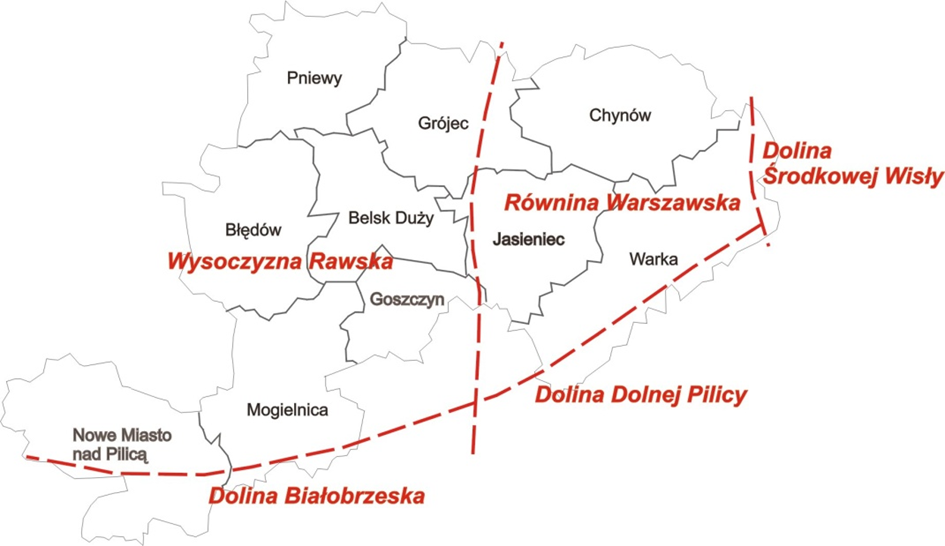 Jednym z ważniejszych ekosystemów są lasy i grunty leśne. Ogólna powierzchnia gruntów leśnych na terenie powiatu grójeckiego wynosi ok. 16 678 ha (16 488 ha powierzchnia lasów), co daje przeciętną lesistość powiatu na poziomie ok. 13%. Ponad połowa lasów znajduje się w zarządzie Lasów Państwowych. Pozostała część lasów stanowi własność prywatną 8 050 ha oraz lasy gminne 14,4 ha. Największe kompleksy leśne na terenie powiatu znajdują się w gminie Nowym Mieście, Jasieniec, Belsk Duży oraz we wsi Belsk Mały. Na terenie powiatu grójeckiego znajdują się cenne przyrodniczo obszary przyrodnicze. Wiele z nich zostało objętych ochroną prawną. W powiecie ochroną objęto 66 pomników przyrody: Gmina Belsk Duży - 11, Gmina Błędów - 1, Gmina Chynów - 4, Gmina Goszczyn - 5 Miasto i Gmina Grójec -7, Gmina Jasieniec - 8, Miasto i Gmina Mogielnica - 9, Miasto i Gmina Nowe Miasto nad Pilicą - 16, Miasto i Gmina Warka - 5.Obszar Powiatu Grójeckiego jest regionem typowo rolniczym. Przeważają gleby brunatno ziemne z przewagą kwaśnych oraz czarnoziemy. Użytki rolne zajmują powyżej 80% jego powierzchni (ok. 103775 ha. Dominującą formą rolnictwa jest sadownictwo, które stanowi 33 % ogółu użytków rolnych powiatu grójeckiego.TurystykaPowiat grójecki jest bardzo atrakcyjny turystycznie. Głównym obszarem zainteresowania turystów jest dolina rzeki Pilicy. Jest to rejon wyjątkowy krajobrazowo i przyrodniczo. Rozwija się tutaj turystyka kajakowa. Poza tym cały powiat łączy gęsta sieć szlaków pieszych i rowerowych, które obejmują swym zasięgiem największe atrakcje oraz  najcenniejsze obiekty i obszary zabytkowe.6.2. RYS HISTORYCZNY POWIATU GRÓJECKIEGOHistoria administracyjna powiatu grójeckiegoDzisiejszy powiat grójecki w okresie monarchii wczesnopiastowskiej (X-XII w.) stanowił część Wielkopolski. Podział państwa na dzielnice, ustanowiony testamentem Bolesława Krzywoustego 
w 1138r. wyodrębnił Mazowsze jako jedną z niezależnych dzielnic monarchii piastowskiej. Władzę jako senior zwierzchni, sprawował na Mazowszu Bolesław Kędzierzawy. Objęcie dzielnicy mazowieckiej przez Konrada I Mazowieckiego pogłębiło odrębność polityczną, prawną i społeczną księstwa. Ziemie obecnego powiatu grójeckiego znalazły się we władaniu syna Konrada, Siemowita 
w nowo utworzonym księstwie czerskim w 1247r. Ulegało ono podziałom terytorialnym, w łonie dynastii panującej w wieku XIII i XIV. Na początku XV stulecia  w roku 1419, na terenie obecnego powiatu, powstało miasto Grójec. Lokowane przez Janusza I Starszego na prawie chełmińskim, uzyskało przywileje handlowe. W 1447r. Bolesław IV Warszawski nadał miastu łąkę Błonie. Mazowsze ostatecznie zostało inkorporowane do Korony Królestwa Polskiego w 1526r. po śmierci Janusza III, ostatniego władcy z mazowieckiej linii Piastów. Do 1795r. dzisiejszy powiat grójecki znajdował się 
w województwie mazowieckim, ziemi czerskiej. W jej granicach funkcjonował też ówczesny powiat warecki. Po trzecim rozbiorze Polski znalazł się w granicach Prus.Podpisanie pokoju tylżyckiego w 1809 r. i ustanowienie Księstwa Warszawskiego zmieniło terytorialną przynależność omawianego terenu. Pod władza francuską znajdował się w departamencie warszawskim i powiecie czerskim Księstwa. Rok 1815 przyniósł kolejne zmiany. Na mocy traktatu wiedeńskiego w 1815r. dzisiejszy powiat grójecki wchodził w skład województwa mazowieckiego i powiatu czerskiego w obwodzie warszawskim Królestwa Polskiego. Ukazem Mikołaja I Romanowa z 1837 roku ówczesne województwo mazowieckie przemianowano na gubernię mazowiecką. Od 1844r. do 1917r. dzisiejszy powiat grójecki stanowił część guberni warszawskiej i powiatu grójeckiego. Po odzyskaniu niepodległości omawiany teren wchodził w skład województwa warszawskiego. W jego obręb wchodziły cztery miasta: Grójec, Mogielnica, Góra Kalwaria i Warka oraz osiemnaście gmin wiejskich: Belsk, Błędów, Borowe, Czersk, Drwalew, Jasieniec, Jazgarzew, Kąty, Kobylin, Konie, Komorniki, Konary, Mechanice, Lipie, Nowa Wieś, Promna, Rykały i Wągrodno.W l.1939-1945 teren znajdował się w Generalnej Guberni i dystrykcie warszawskim. 22 sierpnia 1944 r. PKWN powołało do istnienia województwo warszawskie i powiat grójecki w ramach którego funkcjonował dzisiejszy powiat. Wtedy z jego terytorium wyłączono gminy: Czersk, Góra Kalwaria, Jazgarzew, Kąty, Wągrodno. W 1975 r. reforma administracyjna zlikwidowała powiaty tworząc dwustopniowy podział administracyjny kraju. Obecny powiat grójecki powstał 1 stycznia 1999 r.Pod względem administracji kościelnej obszar obecnego powiatu grójeckiego podlegał do kon. XVIII w. biskupstwu poznańskiemu. Funkcjonowały dekanaty: grójecki i warecki. Od 1798 r. wszedł w skład diecezji warszawskiej i pozostaje w jej granicach do dzisiaj. Stworzono dekanaty: grójecki, goszczyński i górno-kalwaryjski).Kalendarium powiatu grójeckiegoXII w. Tworzyły się ważne międzynarodowe szlaki handlowe: z Torunia do Włodzimierza na Rusi, wzdłuż Wisły przez Płock, Zakroczym, Czersk, z odgałęzieniem łączącym Pomorze z Rusią przez Toruń, Gostynin, Rawę Mazowiecką, Nowe Miasto nad Pilicą, Radom. Pomniejsze trakty prowadziły 
z Radomia przez Grójec do Warszawy oraz z Grójca przez Czersk do Garwolina.Grójec był jednym z głównych ośrodków południowego Mazowsza. Gród grójecki  był kasztelanią 
i siedzibą archidiakonatu.Intensywnie rozwijało się osadnictwo, co potwierdziły dotychczasowe badania archeologiczne.XIII w.Ukształtowała się do końca wieku sieć parafialna: Jasieniec, Jeziorka, Goszczyn, Przybyszew, następnie Worów, Lewiczyn, Błędów, Mogielnica.Ufundowano klasztor w Warce (Dominikanie).XIV w.Prawa miejskie otrzymały:  Mogielnica (1317 r.), Warka (1321 r.) i Goszczyn (1386).Rozwijała się dalej sieć parafii: Wilków, Łęczeszyce.XV w. Swoje siedziby rodowe na terenie dzisiejszego powiatu grójeckiego miały znaczące rody, między innymi Błędowscy, Boglewscy, Chynowscy, Ciołkowie, Drwalewscy, Grzegorzewscy, Lubomirscy, Kozietulscy, Lipscy, Michałowscy, Prażmowscy, Rembertowscy, Świdzińscy.XVI w.Nastąpił wzmożony rozwój powiatu grójeckiego, jak i całego Mazowsza w związku z awansem Warszawy na jednego z ważniejszych ośrodków politycznych Rzeczypospolitej.Wycięto ostatnie większe kompleksy leśne. Dominowały rolnictwo i sadownictwo.Dekretem Zygmunta II Augusta jabłka grójeckie były sprowadzane do królewskiej rezydencji.XVII w. W 1 połowie XVII w. nastąpiło ożywienie akcji fundacyjnych. Ufundowano wtedy klasztor Zakonu Karmelitów w Lipiu (1606r.), Zakonu Franciszkanów w Warce (1628r.) i Zakonu Paulinów 
w Łęczeszycach (1639r.).Rokosz Zebrzydowskiego (sandomierski) w latach 1606-1607 objął swym zasięgiem obszar dzisiejszego powiatu grójeckiego. Następnie  wojny szwedzkie toczone w połowie wieku zachwiały gospodarką państwowa i lokalną.7 kwietnia 1656 r. Stefan Czarniecki pokonał pod Warką margrabiego Fryderyka Badeńskiego. Był to pierwszy triumf wojska polskiego w otwartym polu nad wojskiem szwedzkim podczas potopu szwedzkiego.XVIII  w.Wojna północna tocząca się w na terenach Rzeczypospolitej na początku wieku spowodowała na południowym Mazowszu zubożenie się społeczeństwa (kontrybucje wojskowe, pożary, rabunki) oraz przyczyniła się pośrednio do wystąpienia epidemii, które pochłonęły tysiące ofiar.XIX w.W ciągu wieku doceniając piękno ziemi grójeckiej oraz jej żyzne gleby wielu możnych nabywało majątki  i budowało siedziby. Ludność Grójecczyzny aktywnie brała udział w powstaniach narodowych. Piotr Wysocki urodzony w Warce - Winiarach wywołał powstanie styczniowe w 1830r.Podczas powstania styczniowego w 1863 roku wyróżnili się Władysław Kononowicz, zdymisjonowany oficer carski jak również były uczestnik walk na Sycylii i amerykańskiej wojny domowej Ludwik Żychliński, , naczelnik wojskowy powiatu rawskiego i warszawskiego, dowódca oddziału „Dzieci Warszawy”. We wrześniu 1863 r. na czele oddziału „Dzieci Warszawy” spalił koszary w Grójcu, Górze Kalwarii 
i Warce. Natomiast Władysław Kononowicz w wyniku zakrojonej na szeroką skalę akcji wojska rosyjskiego, został schwytany i wraz z dwoma adiutantami rozstrzelany 4 czerwca 1863 r., w dzień Bożego Ciała, na wareckim błoniu.XX w.W 1898 r. rozpoczęto budowę kolejki grójeckiej z inicjatywy warszawskiego krawca Eugeniusza Paszkowskiego. W 1914 r. ruszyły pociągi z Warszawy do Grójca.W 1918 roku Jan Cieślak z Podgórzyc wybudował pierwszą przechowalnię owoców.Z Grójecczyzny wywodzi się wielu wybitnych ludzi. Byli nimi m.in. Jędrzej Święcicki - pierwszy dziejopis Mazowsza (pocz. XVII w.), ksiądz Piotr Skarga Powęski z Grójca (zm. 1612) - kaznodzieja królewski i pisarz religijno-polityczny, autor „Kazań Sejmowych" i  “Żywotów Świętych", fundator przytułku dla starców i ubogich, Adam Jarzębski (zm. ok.1649) z Warki - muzyk, architekt, poeta, Grzegorz Knapiusz (zm.1639) z Grójca - leksykograf, autor słownika polsko-łacińsko-greckiego, Adam Boniecki (zm. 1909) - autor i wydawca „Herbarza Polskiego", Kazimierz Pułaski (zm. 1779) – syn Starosty Wareckiego Józefa Pułaskiego - bohater Polski i Stanów Zjednoczonych, Bazyli Walicki (zm.1802) - wojewoda rawski, Piotr Wysocki (zm. 1874) - bohater nocy listopadowej 1830 r., Jan Kozietulski (zm. 1821) - pułkownik, uczestnik wojen napoleońskich, bohater spod Somosierry, Józef Wybicki (zm. 1822) – autor Mazurka Dąbrowskiego, polskiego hymnu narodowego.6.3. KRAJOBRAZ KULTUROWY POWIATU GRÓJECKIEGO.Wg ustawy o ochronie zabytków i opiece nad zabytkami z dnia 23 lipca 2003 roku krajobrazem kulturowym jest przestrzeń historycznie ukształtowana w wyniku działalności człowieka, zawierająca wytwory cywilizacji oraz elementy przyrodnicze. Krajobraz kulturowy danego obszaru wpływa na wzrost tożsamości lokalnej i regionalnej oraz odzwierciedla jego historię i związek działalności ludzkiej z przyrodą. Cechą krajobrazu kulturowego jest jego ciągła ewolucja. Pozytywnym przejawem dbania 
o krajobraz jest jego harmonijne kształtowanie zachowujące najcenniejsze elementy: zabytki, tereny przyrodnicze, osie widokowe oraz umiejętne wkomponowywanie współczesnych realizacji.Zarządzanie krajobrazem nie powinno być przypadkowe, lecz planowe ze szczególnym uwzględnieniem profesjonalnie opracowanych miejscowych planów zagospodarowania przestrzennego, w których ograniczy się rozproszoną zabudowę, zachowa się tradycyjny układ pól, ochronę terenów cennych przyrodniczo oraz obiektów historycznych. Z wyeksponowaniem tych najwartościowszych np. poprzez nienaruszanie ich historycznego otoczenia i wskazywanie osi 
i przestrzeni widokowych oraz dostosowanie nowych inwestycji do charakteru gminy.Krajobraz powiatu grójeckiego jest otwarty, rolniczy. Wyróżniającymi się obszarami przyrodniczymi są doliny rzek Wisły, Pilicy, Mogielanki, Jeziorki. Występuje kilka terenów leśnych w gminach: Nowe Miasto nad Pilicą, Jasieniec, Belsk Duży.Teren gminy jest przeważnie równinny z niewielkimi wysoczyznami. Dominują tereny rolnicze, w tym liczne sady. Obiekty wielkogabarytowe w terenie są związane głównie z przetwórstwem owocowym. Nie występują duże zakłady przemysłowe. Zasadnicza siatka osadnicza rozwijała się od XII do XV w. Najważniejszymi ośrodkami kulturowymi w powiecie są: Grójec, Warka, Mogielnica i Nowe Miasto nad Pilicą. Obszar powiatu grójeckiego jest bogaty w elementy dziedzictwa kulturowego wkomponowane w istniejący krajobraz przyrodniczy. Występują różne typy zabytków. Ważną grupą obiektów są zabytki o charakterze sakralnym (kościoły, kaplice, cmentarze oraz obiekty małej architektury: kapliczki, krzyże i figury przydrożne). Nie mniej istotne miejsce  na mapie zabytków zajmują obiekty rezydencjonalne, których  liczba jest zdecydowanie większa niż w innych powiatach położonych w południowej części województwa mazowieckiego. Jednakże najliczniej są reprezentowane obiekty stanowiące zabudowę małomiasteczkową, znajdującą się w Grójcu, Mogielnicy, Nowym Mieście nad Pilicą i Warce. Najmniej jest zewidencjonowanych zabytków techniki. Występują pojedyncze budynki, często powiązane z dawnymi zespołami folwarczno-gospodarczymi, np. gorzelnia w Starej Wsi czy Dańkowie. Istnieje ok. 20 młynów elektrycznych 
i wodnych, m.in. w Przęsławicach, Gostomii, Borowcu. Najcenniejszym zabytkami są obiekty (dworce, urządzenia kolejowe) Grójeckiej Kolei Dojazdowej uruchomionej w 1898 r. (od 2004 r. Piaseczyńska Kolej Wąskotorowa).Najstarszymi zachowanymi obiektami sakralnymi są kościoły wzniesione w późnym średniowieczu. Pomimo wielu przebudów i zmian gotyckie elementy są widoczne w kościołach w Grójcu czy Pieczyskach. Poza tym XVII-wieczny kościół w Lipiu charakteryzuje się jeszcze gotycką bryłą. Najlepszymi przykładami baroku na ziemi grójeckiej są kościoły klasztorne w Warce, Łęczeszycach 
i parafialne w Jasieńcu wzniesiony  przez Jakuba Fontanę i Michałowicach. Architekturę drewnianą reprezentują przede wszystkim XVII-wieczne kościoły w Chynowie, Lewiczynie i Mogielnicy. Kościół w Wilkowie został zbudowany w XIX w. Kościół w Belsku Dużym jest przykładem  sakralnej architektury klasycystycznej. W krajobrazie dominują wysokie wieże kościołów neogotyckich we Wrociszewie, Worowie, Mogielnicy i Boglewicach. Interesującym obiektem jest kościół filialny w Błędowie aut. Jana Koszyca Witkiewicza w stylu zakopiańskim. Funkcjonuje kilkadziesiąt zabytkowych cmentarzy w tym największe posiadające wiele historycznych nagrobków: w Grójcu, Nowym Mieście nad Pilicą i Mogielnicy. Do wielokultowego dziedzictwa należą: cmentarz  kaplica ewangelicka i cmentarz ewangelicki w Karolewie, cmentarze ewangelickie 
w Grójcu, Gąskach, Pilicy, cmentarz prawosławny w Biskupicach oraz cmentarze żydowskie w Grójcu i Warce. Nie można przy tym też zapomnieć o rozsianych w terenie licznych obiektów tzw. małej architektury: kapliczek, krzyży i figur przydrożnych. Cenne ze względów historycznych i artystycznych są cztery kapliczki słupowe z latarniami datowane nawet na  2 poł. XVII w. Najwybitniejszymi przykładami architektury świeckiej w powiecie grójeckim są między innymi obiekty pałacowe 
w Świdnie, Małej Wsi, Drwalewie, Michałowie, Jurkach jak również dwory w Błędowie, Dańkowie 
i Wodzicznej. Dwory w Kośminie i  Grobicach. Materialnym świadectwem dziewiętnastowiecznego rozwoju miast, ich regulacji i porządkowania są między innymi klasycystyczne ratusze w Mogielnicy, Warce i Grójcu. Na charakterystyczną zabudowę miejską i małomiasteczkowa składają się kamienice czynszowe o bogatej dekoracji fasad, parterowe budynki o układzie kalenicowym oraz budynki w typie wiejskim w układzie szczytowym. Drewnianą zabudowę małomiasteczkową posiada Mogielnica. Budownictwo wiejskie  reprezentuje kilkadziesiąt domów i zagród drewnianych, najwięcej w gminie Mogielnica.6.4. ZABYTKI OBJĘTE OCHRONĄ PRAWNĄ (rejestr /A/).Obiekty zaznaczone pogrubieniem stanowią własność Powiatu Grójeckiego.Zgodnie z art. 36 ustawy o ochronie zabytków i opiece nad zabytkami z 23 lipca 2003 r. pozwolenia wojewódzkiego konserwatora zabytków wymaga:prowadzenie prac konserwatorskich, restauratorskich lub robót budowlanych przy zabytku wpisanym do rejestru;wykonywanie robót budowlanych w otoczeniu zabytku;prowadzenie badań konserwatorskich zabytku wpisanego do rejestru;prowadzenie badań architektonicznych zabytku wpisanego do rejestru;prowadzenie badań archeologicznych;przemieszczanie zabytku nieruchomego wpisanego do rejestru;trwałe przeniesienie zabytku ruchomego wpisanego do rejestru, z naruszeniem ustalonego tradycją wystroju wnętrza, w którym zabytek ten się znajduje;dokonywanie podziału zabytku nieruchomego wpisanego do rejestru;zmiana przeznaczenia zabytku wpisanego do rejestru lub sposobu korzystania z tego zabytku;umieszczanie na zabytku wpisanym do rejestru: urządzeń technicznych, tablic reklamowych lub urządzeń reklamowych w rozumieniu art. 2 pkt. 16b i 16c ustawy z dnia 27 marca 2003 r. 
o planowaniu i zagospodarowaniu przestrzennym (Dz. U. 2022 poz. 503, ze zm. ) oraz napisów, 
z zastrzeżeniem art. 12 ust. 1;podejmowanie innych działań, które mogłyby prowadzić do naruszenia substancji lub zmiany wyglądu zabytku wpisanego do rejestru, z wyłączeniem działań polegających na usuwaniu drzew lub krzewów z terenu nieruchomości lub jej części niebędącej wpisanym do rejestru parkiem, ogrodem albo inną formą zaprojektowanej zieleni.poszukiwanie ukrytych lub porzuconych zabytków ruchomych, w tym zabytków archeologicznych, przy użyciu wszelkiego rodzaju urządzeń elektronicznych i technicznych oraz sprzętu do nurkowania.Zabytek nieruchomy wpisuje się do rejestru zabytków (art. 9 ust. 1 ustawy o ochronie zabytków i opiece nad zabytkami) na podstawie decyzji wydanej przez wojewódzkiego konserwatora zabytków, z urzędu bądź na wniosek właściciela zabytku nieruchomego, lub użytkownika wieczystego gruntu, na którym znajduje się zabytek nieruchomy.Od stycznia 2018 r. obowiązują przepisy dot. kar administracyjnych. Właścicielowi, który nie powiadomił ministra kultury albo wojewódzkiego konserwatora zabytków o uszkodzeniu, zniszczeniu, zaginięciu lub kradzieży zabytku (znajdującego się na Liście Skarbów Dziedzictwa lub wpisanego do rejestru zabytków) nie później niż w terminie 14 dni od dowiedzenia się o tym zdarzeniu. Taką samą karę przewidziano wobec osób, które uniemożliwiają lub utrudniają dostęp do zabytku organowi ochrony zabytków, wykonującemu uprawnienia wynikające z ustawy.Kary w wysokości od 500 do 500 000 zł grożą z kolei m.in. za prowadzenie bez pozwolenia albo niezgodnie z zakresem lub warunkami określonymi w pozwoleniu na prace konserwatorskie, restauratorskie lub badania konserwatorskie, roboty budowlane i badania archeologiczne w otoczeniu zabytku /zgodnie z ustawą o ochronie zabytków i opiece nad zabytkami, rozdział 10a/.Wpis do rejestru zabytkówZabytek nieruchomy wpisuje się do rejestru zabytków (art. 9 ust. 1 ustawy o ochronie zabytków i opiece nad zabytkami) na podstawie decyzji wydanej przez wojewódzkiego konserwatora zabytków, z urzędu bądź na wniosek właściciela zabytku nieruchomego, lub użytkownika wieczystego gruntu, na którym znajduje się zabytek nieruchomy. Wnioski oraz procedura wpisu do rejestru zabytków dostępna na stronie www.mwkz.pl.6.5. ZABYTKI NIERUCHOME. Zabytek nieruchomy – nieruchomość, jej część lub zespół nieruchomości.Wybrane zabytki w powiecie grójeckim:Grójec, kościół p.w. św. Mikołaja, XVI w.Gotycka świątynia św. Mikołaja zbudowana została w latach 1520-1530. Po zniszczeniach podczas Potopu szwedzkiego odbudowana w XVIII w. Większe remonty przechodził w 1828r i 1833r. Wtedy też rozebrano wieżę zachodnią,  następnie w 2 poł. XIX w. wykonano fasadę neogotycką. Kościół jest orientowany, jednonawowy z węższym prezbiterium trójbocznym, oszkarpowany, częściowo otynkowany. Do prezbiterium od płn. przylega skarbiec i zakrystia. Do nawy od płd. przylegają kaplice. Wzniesiony jest z cegły w układzie polskim, z użyciem kamieni polnych w podmurówce. Zachodnią fasadę i kaplicę otynkowano. Na południowej stronie kościoła znajduje się zegar słoneczny z datą 1621 i łacińską inskrypcją. Nad głównymi drzwiami istnieje tablica dewocyjna z XVII w. z rzeźbą Chrystusa Ukrzyżowanego, Matki Boskiej Bolesnej i św. Jana Ewangelisty. Wewnątrz kościoła wejście 
z prezbiterium do zakrystii (dawnego skarbczyka), ozdobione jest gotyckim portalem z drzwiami z XVI -XVII w. W kaplicach i dawnym skarbcu umieszczono sklepienia kolebkowe. W zakrystii strop jest belkowany. Od strony zachodniej zlokalizowany jest chór muzyczny, drewniany wsparty na dwóch słupach. Dachy dwuspadowe pokryto blachą.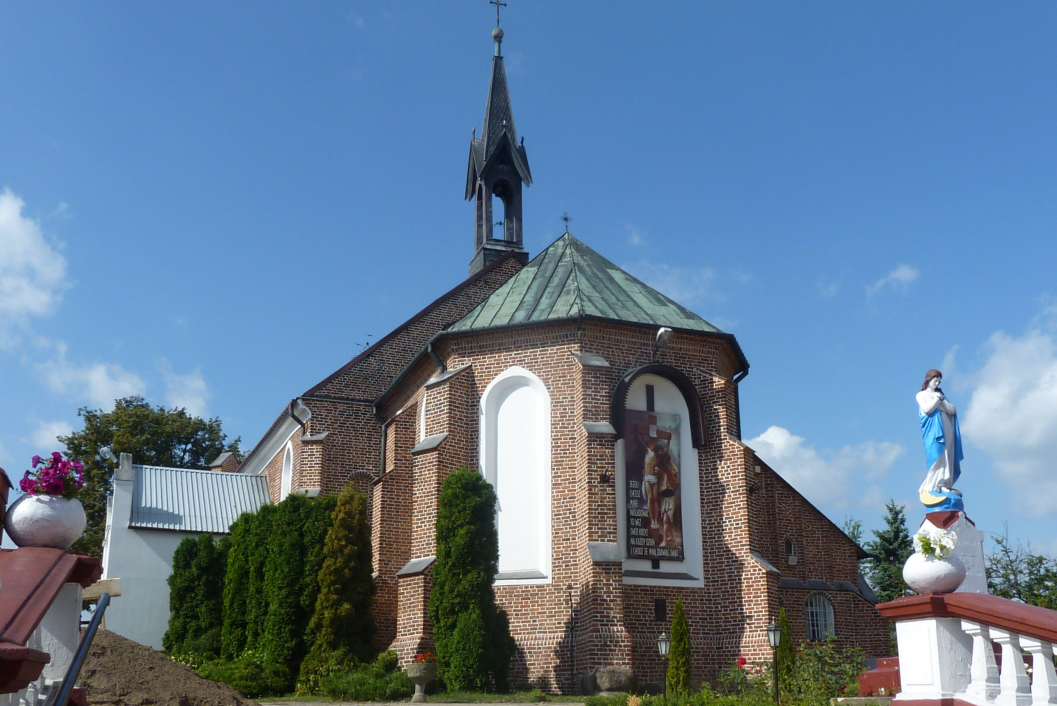 Lipie, gm. Błędów, kościół p.w. Św. Trójcy, XVII w.	Pierwszy kościół drewniany wybudował w Lipiu dla ojców franciszkanów miejscowy dziedzic Jan Lipski. Wznoszono go w latach 1598-1599. Parafię w 1601r. erygował biskup Jan Tarnowski z części parafii Błędów. Wkrótce po opuszczeniu Lipia przez Zakon Franciszkanów, wspomniany kościół przejął Zakon Karmelitów, ale i oni opuścili miejscowość w tym samym roku. W 1605r. sprowadzeni zostali do Lipia Karmelici trzewiczkowi, którzy objęli obowiązki parafialne. W 1613r. brat zmarłego fundatora sprowadził z Warszawy siostry Brygidki i wybudował dla nich kaplice oraz klasztor. Brygidki przebywały w Lipiu do 1622 r., po czym bez zezwolenia biskupiego wyprowadziły się i osiedliły się na zakupionych gruntach nazywając je Nowolipiem i Nowolipkami.Murowany kościół pod wezwaniem Trójcy Przenajświętszej rozpoczęto budować w 1 ćw. XVII w. Wtedy to powstało oszkarpowane prezbiterium.  Kościół ukończony został staraniem Krzysztofa Lipskiego po 1655r. Wzniesiono wtedy korpus nawowy, zakrystię, skarbiec, kruchty po bokach prezbiterium oraz  piętrowy klasztor. Konsekracji dokonano w 1715 r. W XVIII w. przebudowano wnętrze w obrębie chóru i skarbca.  Do 1864r. pozostawał w posiadaniu karmelitów. W 1915r. spaliły kościół i klasztor wojska rosyjskie. Odbudowa świątyni zakończyła się w 1918r. pod kierunkiem arch. Konstantego Jachimowicza. Ruiny klasztoru rozebrano. Jednakże pięć lat później kościół ponownie spłonął rażony piorunem. Restaurowano go  w latach 1924-1931 w stylistyce późnorenesansowej. Obecnie kościół jest orientowany, trzynawowy, bazylikowy z prostokątnym prezbiterium, do którego przylegają: zakrystia, skarbiec oraz kruchta. Nawa główna przykryta jest sklepieniem kolebkowym 
z lunetami, nawy boczne  sklepieniem kolebkowo-krzyżowym, prezbiterium sklepieniem kolebkowym z lunetami, dekorowanym sztukateriami. Nawy podzielone arkadami filarowymi. Ściany nawy artykułowane są parami pilastrów toskańskich wspierających wydatny gzyms.Jasieniec, kościół p.w. Zesłania Ducha Świętego, 1747-1754Pierwszy kościół drewniany istniał w Jasieńcu już w XII w. Kolejna świątynia drewniana była wzmiankowana w 1603r.Kościół murowany został wybudowany w latach 1747-1754, według projektu architekta Jakuba Fontany z fundacji Władysława Grzegorzewskiego, kasztelana ciechanowskiego. Reprezentuje styl późnobarokowy. Był remontowany w: 1849r., 1857r., 1903r., 1917r., 1947r., 1967r., 2011r.. Kościół jest murowany z cegły, tynkowany. Zrealizowany został na planie prostokąta z dwiema wieżami 
w narożach (hełmy barokowe) i dobudowaną zakrystią od zachodu. Fasada dwukondygnacyjna, u dołu rozczłonkowana parami pilastrów jońskich. Portal jest klasycystyczny z XIX w. Wyższa kondygnacja o linii falistej, ujęta parami półkolumn korynckich. Zwieńczenie szczytu trójlistne. Wewnątrz naroża nawy zaokrąglone. Sklepienia są kolebkowo-krzyżowe. Kaplice i pomieszczenia oddzielone od nawy arkadami.Łęczeszyce, kościół i klasztor OO. Paulinów, 1724r.	Kościół drewniany wzmiankowany był na pocz. XVII w. Staraniem Mikołaja z Boglewic Boglewskiego, sędziego ziemi czerskiej i jego żony Otylii z Żabickich sprowadzono w 1639r. Zakon Paulinów. Wznieśli kościół i klasztor drewniany  w latach 1640-1654. Zabudowania spłonęły w 1700 r. Murowany kościół został wzniesiony już w 1724 r. z inicjatywy Konstantego Moszyńskiego, przeora 
i prowincjała jasnogórskiego. W 1819 r. konwent został skasowany. Od 1967r. ponownie jest 
w posiadaniu Zakonu Paulinów. Budynki klasztorne wielokrotnie były remontowane. W okresie I wojny światowej klasztor został mocno uszkodzony. Kościół p.w. św. Jana Chrzciciela jest zwrócony na zachód, murowany z cegły, otynkowany. Nawa jest prostokątna z węższym prezbiterium zamkniętym prosto. Przy nim znajduje się kaplica oraz zakrystia z chórem zakonnym w górnej kondygnacji, przez który jest dostęp do klasztoru. Fasada jest dwukondygnacyjna o zaokrąglonych narożach, symetrycznych podziałach pilastrami i pólkolumnami. Szczyt trójkątny ze spływami. Wnętrze dekorowane pilastrami toskańskimi, dźwigającymi łamany gzyms. Wewnątrz występują sklepienia kolebkowe i kolebkowo-krzyżowe. Zachowało się piętrowe skrzydło klasztoru.Michałowice, gm. Mogielnica, kościół p.w. Wszystkich Świętych ,1751 -1753Najstarsze wiadomości o Parafii Michałowice sięgają roku 1521. Potwierdza to dokument “Erekcya” Jana Łaskiego Arcybiskupa Gnieźnieńskiego, który zaświadcza o dawnym istnieniu kościoła. Kolejne dokumenty informują, że w 1622 r. na placu, gdzie obecnie znajduje się figura Matki Bożej stała drewniana świątynia ufundowana przez Andrzeja Świdzińskiego właściciela dóbr w Świdnie. Fundatorem kościoła murowanego był Stanisław Świdziński, wojewoda rawski, dziedzic dóbr 
w Świdnie. Proboszczem parafii był wtedy ks. Andrzej Chocimski. Budowę rozpoczęto w 1751 r. 
a ukończono w 1753 r. (w innych dokumentach w 1754r.). Wzniesiono świątynię dwuwieżową murowaną i otynkowaną o jednonawowym układzie z prezbiterium zamkniętym absydą i jej obejściem pięciobocznym W tym czasie wnętrze otrzymało wystrój malarski iluzjonistyczny i architektoniczny. Absydę wypełnia iluzjonistyczny ołtarz główny w porządku korynckim z przedstawieniami św. Piotra 
i Pawła, aniołami oraz wieńczącą glorią z Trójcą Świętą w obłokach. Na suficie prezbiterium ukazano baranka. W nawie namalowano dwa ołtarze boczne świętego Walentego i świętego Antoniego Padewskiego. W iluzjonistyczna kolumnadę wkomponowano  medaliony z apostołami. Na suficie nawy centralnie ukazany w profilowanej „ramie” o wykroju owalu postać św. Stanisława w stroju biskupim w obłokach wśród aniołków. Brzegi malowidła zostały dekoracyjnie obramione. W narożach znalazły się kartusze herbowe ozdobne w rocaille. Ramę ozdobiły symetrycznie usytuowane kompozycje roślinne. Na ścianach wewnątrz kościoła znajdują się epitafia dobrodziejów parafii i kościoła oraz drewniane wyposażenie: (ambona, ołtarze boczne). Konsekracji kościoła w Michałowicach dokonał ks. Andrzej Załuski, biskup kijowski w 1761r. 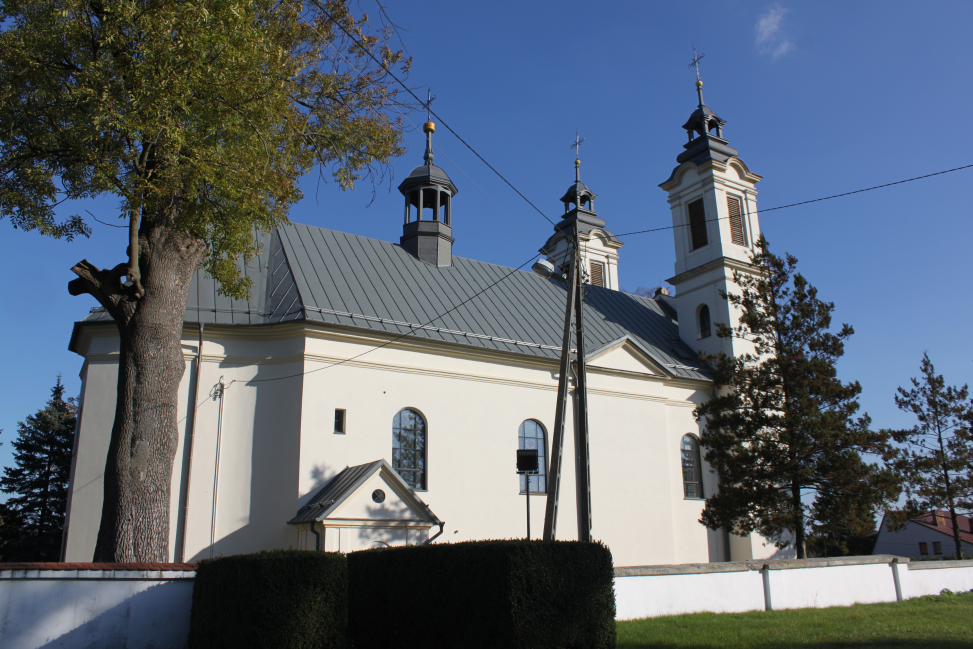 Lewiczyn, gm. Belsk Duży, kościół p.w. św. Wojciecha  Biskupa, 1608r.Drewniany kościół usytuowany na wzgórzu powstał w 1608r. z fundacji Prokopa Oborskiego, podstolego czerskiego. Wybudowany został na planie prostokąta z cokołem kamiennym, obustronnie oszalowany o drewnianej (modrzewiowej) konstrukcji zrębowej. Nawa jest krótka, pojedyncza 
z prostokątnymi oknami. Poprzedzona kruchtą zakrystia przylega do wydłużonego, zamkniętego trójbocznie prezbiterium od strony wschodniej. Od zachodu wejście główne osłania okap gontowy oparty na sześciu słupach. Dach dwuspadowy, kryty blachą (osobno każda bryła) z wyodrębnioną czworoboczną wieżą z klasycystycznym hełmem zakończonym krzyżem na kuli. Wnętrze bogato wyposażone. Od zachodu chór muzyczny. 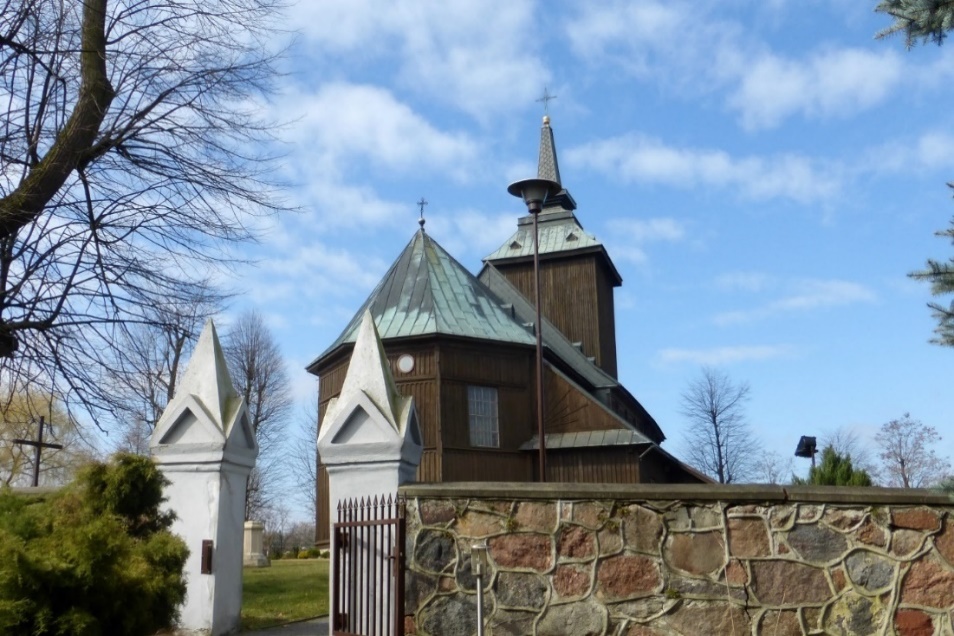 Mogielnica, ratusz, XVIII w.Wybudowany został w latach 1823-1827 wg projektu architekta Hilarego Szpilowskiego z fundacji Klementyny z Kozietulskich Halickiej. Obiekt murowany z cegły, otynkowany, w stylu neoklasycystycznym. Piętrowy, na rzucie kwadratu, trójtraktowy, z klatką schodową w środkowym trakcie. Dach namiotowy kryty blachą, zwieńczony czworoboczną murowaną wieżyczką z półkolistymi oknami. Nadal pełni pierwotną funkcję.Warka, Pl. Czarnieckiego 1, ratusz, pocz. XIX w.Zbudowany w 1 ćw. XIX w., zapewne w 1821 r. w stylu klasycystycznym  wg. projektu arch. Hilarego Szpilowskiego, pod nadzorem budowniczego Bonifacego Witkowskiego. Pierwotnie był parterowy. Remontowano go w XIX i XX w. W latach 2006-2008 gruntownie remontowany i rozbudowany. Usytuowany centralnie w pierzei południowej rynku (Pl. Czarnieckiego). Murowany z cegły, otynkowany. Założony na planie zbliżonym do prostokąta z dwoma niskimi oficynami w narożach od południa. Główny budynek Dwukondygnacyjny, trójosiowy, podpiwniczony, nakryty namiotowym dachem. Elewacje w obrębie parteru boniowane, udekorowane arkadowymi płycinami półkoliście zamkniętymi, w nich otwory okienne. Mocno wydatne gzymsy kordonowy i wieńczący. Nakryty dachem czterospadowym. Rozbudowana część rozczłonkowana, wzniesiona na płd. od ratusza. Budynek trzytraktowy, z sienią przechodnią na osi. 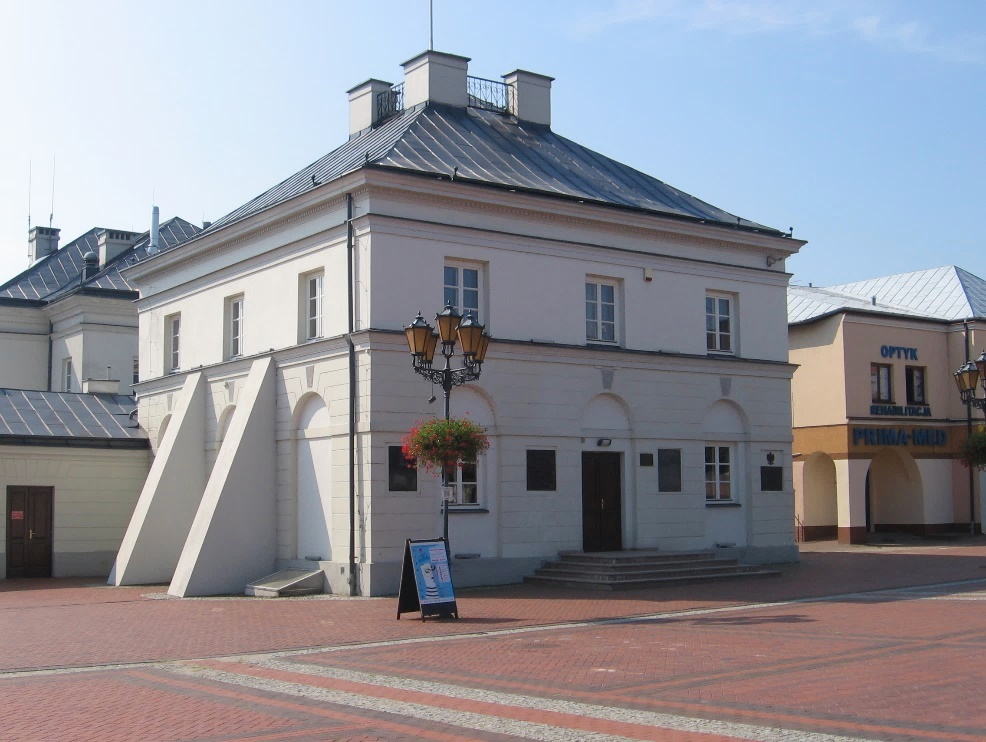 Świdno, zespół pałacowo-parkowy, XVIII, XIX w.W skład zespołu pałacowo-parkowego w Świdnie wchodzą pałac, stróżówka, spichlerz oraz park. Pałac wybudowano na skarpie dla Stanisława Antoniego Świdzińskiego w 2 ćw. XVIII w. wojewody rawskiego i jego żony Marianny Dziuli. Prace wykończeniowe przeprowadził  na początku XIX w. wnuk Stanisława, Antoni Świdziński. Następnie obiekt przeszedł na własność hr. Michała Stadnickiego, ożenionego z Heleną Świdzińską. Od 2 poł.  XIX w. do 1945r. należał do Bonieckich. Był restaurowany w 1937r. natomiast po 1945 r. mocno zdewastowany. W II poł. XX w. gruntownie odnowiony na potrzeby Instytutu Chemii Fizycznej PAN. Obecnie właścicielem jest osoba prywatna. Pałac po budowie uzyskał charakter barokowo-klasycystyczny. Obiekt murowany z czerwonej cegły, otynkowany, założony na planie prostokąta z dwoma ryzalitami na osi, zamkniętymi trójbocznie. Od frontu jest dwu- od ogrodu trzykondygnacyjny. Elewacje dłuższe dziewięcioosiowe, boczne czteroosiowe. Układ wnętrz dwutraktowy (w częściach skrajnych). Klatki schodowe między traktami). Na pierwszym piętrze między traktami korytarz. Na parterze osi sień, za nią w trakcie ogrodowym sala balowa na planie zbliżonym do owalu, z wyjściem na taras wsparty na arkadach. Dach czterospadowy, nad ryzalitami wielopołaciowy, kryty blachą. Stróżówka murowana z drugiej ćwierci XIX w., neogotycka. Spichlerz zbudowany  w 1844r. w formie klasycystycznej. Stan obiektu jest dobry.Park krajobrazowy został założony w 2 ćw. XIX w. dla Michała i Marianny Stadnickich. Zachował się drzewostan parkowy z pomnikowymi okazami drzew. Park o powierzchni 9,25 ha. Dobrze zachowany drzewostan parkowy z licznymi pomnikowymi drzewami (lipy, klony, klony, jesiony, modrzew, buk). Park założony jest na opadającej tarasowo skarpie, skąd roztacza się malowniczy widok na dolinę Pilicy. Urozmaiceniem jest staw. W obrębie parku rosną pomnikowe drzewa z tj. klony, jesiony, modrzew, buk.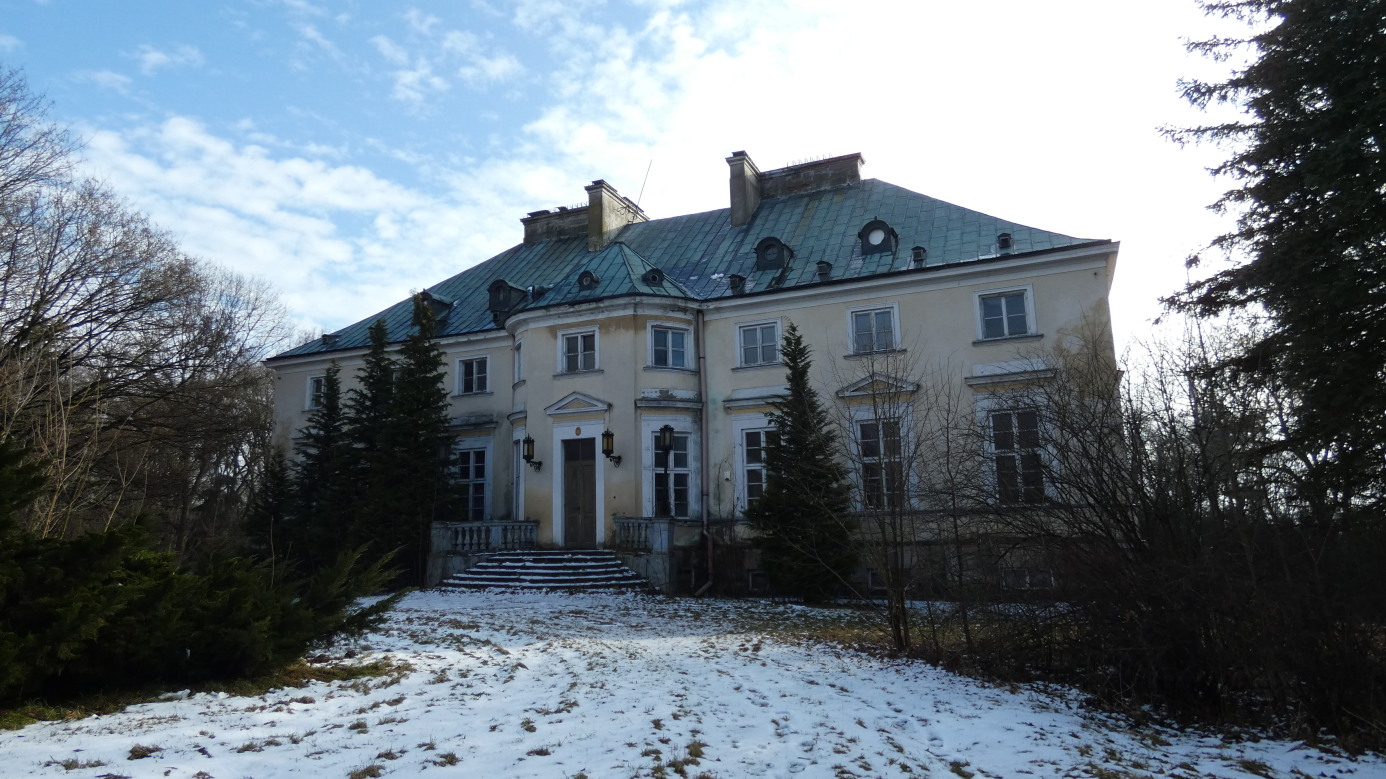 Tomczyce, zespół pałacowo-parkowy,  XIX w.Zespół pałacowo-parkowy obejmuje obszar o powierzchni około 3 hektarów. W pierwszej połowie XIX w. stanowił własność Szamerskich, w tym Franciszka Szamerskiego, syna Ignacego i Marianny 
z Rogojskich. Potem w rękach Rogojskich, a od 1873 roku rodziny Bonieckich. W skład tego zespołu wchodzi pałac wzniesiony w połowie XIX w. w stylu późnoklasycystycznym, spichlerz piętrowy, murowany z XIX w. oraz pozostałości parku założonego w tym samym czasie. Ostatni właściciel tych dóbr zginął w obozie koncentracyjnym. Po wojnie mieściła się tu Spółdzielnia Produkcyjna, a po zakończeniu jej działalności pałac zamieszkiwali pracownicy spółdzielni. Nieremontowany, dewastowany pałac popadł w ruinę. W 1975 r. na terenie parku rozpoczęto budowę nowego trójkondygnacyjnego budynku przeznaczonego na ośrodek wypoczynkowy Wojewódzkiego Ośrodka Sportu i Rekreacji. Wtedy odrestaurowano pałac. Niedokończoną budowę wraz z zespołem pałacowo-parkowym w 1984 r. przekazano Wydziałowi Zdrowia i Opieki Społecznej w Radomiu, 
z przeznaczeniem na dom pomocy społecznej. W 1985 r. ukończono prace budowlane. Pałac od frontu stanowi parterową budowlę, z piętrową częścią środkową poprzedzoną czterokolumnowym portykiem w wielkim porządku zwieńczonym trójkątnym frontonem. Od strony rzeki, budynek zyskuje na proporcjonalności. Środkowa część elewacji ogrodowej wyższa o mezzanino, zamknięta jest trójkątnym frontonem i artykułowana pilastrami w wielkim porządku o stylizowanych głowicach. Obiekt nakryty jest dachem czterospadowym. Detal architektoniczny, jak konsolkowy gzyms czy okrągłe otwory 
w ściance kolankowej, ma eklektyzujący charakter i najprawdopodobniej jest efektem przekształceń dworu około 1878 r. dla Bonieckich. 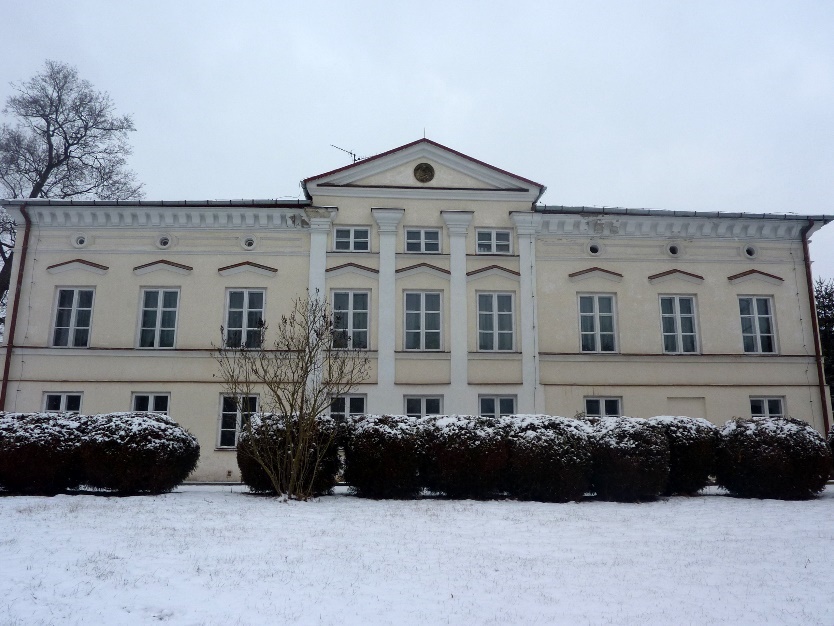 Mała Wieś, zespół pałacowo-parkowy, 2 poł. XVIII w.Istniejący dziś pałac w Małej Wsi został wzniesiony wg projektu Hilarego Szpilowskiego dla wojewody rawskiego Bazylego Walickiego w latach 1783-1786 w stylu klasycystycznym. Jest to budynek murowany, otynkowany, piętrowy, nakryty dachem czterospadowym z portykiem o czterech podwójnych kolumnach w wielkim porządku na osi, zwieńczonym trójkątnym frontonem z herbem 
w tympanonie rodziny Walickich - Ładą . Fasada harmonijnie zakomponowana.  Belkowanie z gzymsem modylionowym i fryzem tryglifowym. Kondygnacje rozdzielone gzymsami kordonowymi. Okna w parterze w obramieniach profilowanych z uszakami. Na piętrze okna z gzymsami na kroksztynach wolutowych, zamknięte u góry dekoracją muszlową, u dołu płycinami 
z girlandami. Główne  wejście zwieńczone trójkątnym naczółkiem. W elewacji ogrodowej płytki ryzalit artykułowany pilastrami  i zwieńczony analogicznym frontonem.  Wnętrze o bogatym wystroju. Układ dwutraktowy. Na parterze westybul kolumnowy 
z posągiem Diogenesa, wykonanym przez Józefa Manzla oraz kaplica. Na piętrze pomieszczenia reprezentacyjne zdobione polichromiami. W 4 ćw. XVIII w. wykonano sztukaterie, większość malowideł oraz kominki. W 1808r. polichromie uzupełnił  Robert Stankiewicz. Piętro składa się z ośmiu pomieszczeń wyróżniających się oryginalnymi malowidłami. Pierwszym pomieszczeniem jest okazała Sala Mędrców z przedstawieniami Sokratesa, Platona, Arystotelesa, Hipokratesa i Cycerona. Sala Pompejańską  z dekoracją groteskową i postaciami oraz scenami mitologicznymi. Z Salą Pompejańską sąsiaduje tak zwana Sala Warszawska,  ozdobiona polichromią przedstawiającą panoramę Warszawy. Pozostałe pomieszczenia to Salon Złoty, Salon Szary, Apartament Książęcy oraz Łazienka Pałacowa, które również odznaczają się oryginalnym wystrojem sztukatorsko-malarskim.Do końca XVIII w. powstały oficyny oraz założono park w stylu francuskim, który w 1825r. przeprojektowano na park krajobrazowy. Powstała kaplica-mauzoleum wraz z ołtarzem w 1843r. 
W latach 70-tych XIXw. powiększono teren założenia pałacowo- parkowego. W 4 ćw. XIX w. wzniesiono kolejne obiekty, w tym budynek stajni cugowej i dom ogrodnika. Kolejnymi właścicielami zespołu byli Rzewuscy, Zamoyscy, Lubomirscy i Morawscy. Po 1945r. pałac przejęty przez Skarb Państwa. Obecnie znajduje się w rękach prywatnych. Należy na najciekawszych  i najpiękniejszych rezydencji na Mazowszu.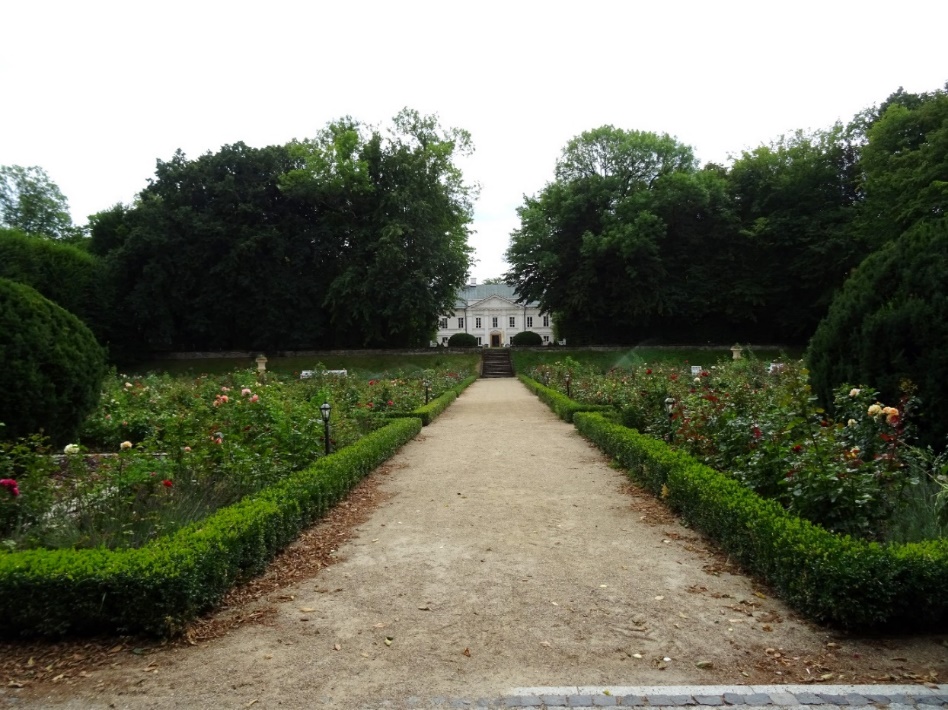 Dańków, dwór, XIX w.Klasycystyczny dwór parterowy, nakryty dachem czterospadowym, z piętrowym ryzalitem w części środkowej. Poprzedzonym czterokolumnowym portykiem w wielkim porządku, nad którym trójkątny naczółek. Wzniesiony w pierwszej połowie XIX wieku dla Majewskich, przekształcony w połowie stulecia, a następnie rozbudowany około 1936 r. Kolumnowy portyk, który zastąpił pierwotny drewniany ganek, dobudowany został tuż przed wojną, w latach 1938–1939. Po wojnie dwór zniekształcono, wybijając m.in. wielkie okna. Kiedy dwór powrócił do prawowitych właścicieli, przywrócono mu kształt zbliżony do pierwotnego. Przy dworze oficyna wzniesiona około połowy XIX wieku. 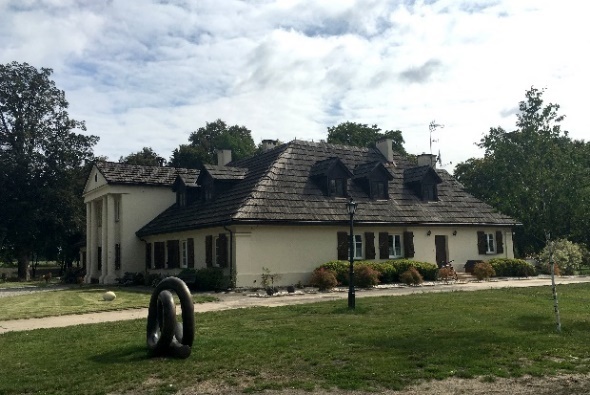 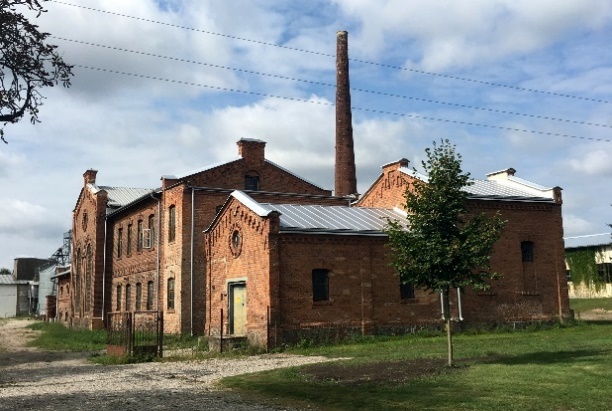 Boglewice, cmentarz rzymsko-katolicki, XIX w.Cmentarz został założony w XIX w. Obecnie zajmuje obszar około 1 ha. Posiada kształt nieregularnego trapezu i układ  komunikacyjny: krzyżowy. Na jego terenie zachowało się wiele nagrobków historycznych. Najcenniejszym i najokazalszym w całym powiecie grójeckim jest grobowiec rodziny Bersonów, usytuowany na osi wejścia na cmentarz. Poza nagrobkami znajdują się tutaj groby wojenne z okresu II wojny światowej.Mogielnica, kirkut, XVIII, XIX w.Cmentarz żydowski w Mogielnicy powstał pod kon. XVIII w. W 1860 r. został powiększony. Niemcy zniszczyli go  w czasie II wojny światowej. Macew użyto do brukowania ulic i na inne cele budowlane. Zachowały się jedynie fragmenty nagrobków. W dniu 10 maja 2010r. dzięki inicjatywie Fundacji Ochrony Dziedzictwa Żydowskiego zabezpieczono ok. 60 nagrobków, którymi w czasie wojny wybrukowano podwórze miejscowego więzienia gestapo.Warka-Winiary, park, XVIII w., XIX, XX w.Park typu krajobrazowego położony jest na tarasie nadzalewowym rzeki Pilicy. Obszar parku wynosi ok. 16 ha. Drzewostan parku, poza krajowymi gatunkami takimi jak: lipa, dąb, wiąz, klon, jesion, kasztanowiec – posiadał okazy odmian drzew pozaeuropejskich. Jeszcze do połowy XX w. rosły tu np. katalpy czy platany.Do najpiękniejszych okazów należą cztery kilkusetletnie dęby o rozłożystych konarach, uznane za pomniki przyrody, a także ponad stuletnie lipy. Na terenie parku górnego zachowały się ślady starych alei spacerowych, a także pozostałości dawnych budowli. W 1999  r. została odbudowana romantyczna kolumnada.  W centralnym punkcie znajduje się pomnik Kazimierza Pułaskiego, odsłonięty w dniu 13 października 1979 r.. Park jest miejscem często odwiedzanym przez mieszkańców Warki i turystów jest owiana legendami kapliczka Najświętszej Marii Panny, umieszczona w zboczu skarpy. W parku stwierdzono występowanie 47 gatunków ptaków lęgowych.Przęsławice, młyn wodny, 1890r.Budynek młyna został wybudowany ok. 1890r. Obiekt murowany z cegły, nieotynkowany. Bryła nieprzekształcona na rzucie prostokąta, trzykondygnacyjna zamknięta dachem dwuspadowym pokrytym blachą. Elewacje noszą ślady przemurowań zamykających otwory drzwiowe i okienne. Prostokątne otwory okienne zamknięte ceglanymi łukami, okna najwyższej kondygnacji ze współczesną plastikową stolarką, elewacje artykułowane przerywanym ceglanym gzymsem kordonowym. Od zachodu zachowane dawne urządzenia spiętrzające wodę.Nowa Wieś, gm. Warka, kuźnia, XIX w.Budynek kuźni został wzniesiony w części gospodarczej zespołu dworsko- parkowego w Nowej Wsi, kiedy właścicielami majątku została rodzina Daszewskich W 1 ćw. XX w. kuźnia została rozbudowana o podcień. Po II wojnie światowej, na terenie majątku  powstało Gospodarstwo Doświadczalne Instytutu Sadownictwa w Skierniewicach. W 1995 r. teren przejęło Technikum Ogrodnicze w Nowej Wsi. 
W latach 2005-2010 budynek kuźni był wykorzystywany jako siedziba spółki „Grójeckie Centrum Sadownicze”. Obecnie obiekt stanowi własność prywatną. Kuźnia wzniesiona na planie prostokąta, 
z cegły, otynkowana. Bryła prostopadłościenna nakryta czterospadowym dachem przyczółkowym 
z szerokimi okapami i podcieniem od frontu. Dach kryty dachówką ceramiczną karpiówką na łatach. Więźba dachowa krokwiowo-jętkowa. Okapy  wsparte na wysuniętych poza lico dekoracyjnie ukształtowanych końcówek krokwi dachowych. Zachodnia elewacja poprzedzona czterosłupowym podcieniem. Słupy  z mieczami. Od frontu i od północy podwójne drzwi drewniano listwowe w tzw. „jodełkę”. Otwory okienne   w elewacjach  w formie leżących prostokątnych zamkniętych u góry odcinkowo. 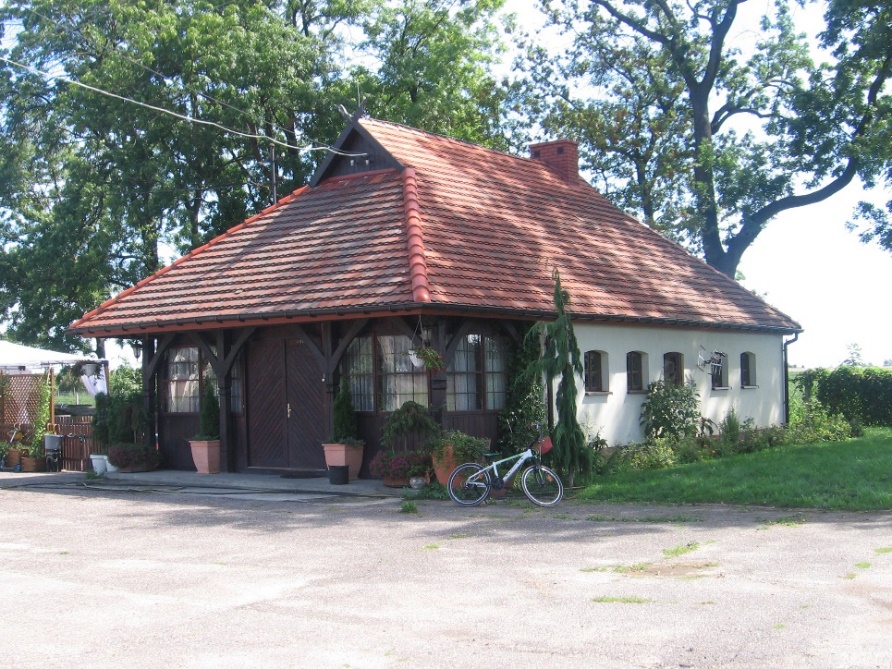 Grójecka kolej dojazdowa (obecnie Piaseczyńska Kolej Wąskotorowa, 1898-1924 r.Kolej wąskotorowa, biegnąca z Warszawy-Wilanowa przez Piaseczno i Grójec do Nowego Miasta nad Pilicą była budowana w latach 1898-1924. Budowę kolejki rozpoczęto w 1898 r., odcinek do Mogielnicy do użytku oddano w 1915r., w 1917r. uruchomiono przewozy pasażerskie – w 1920 r.  do Mogielnicy, a w 1924 do Nowego Miasta nad Pilicą. Regularnych połączeń pasażerskich zaniechano  
w 1988 r., do 1996 r. dokonywano jeszcze przewozów towarowych. Budynki stacyjne i linię kolejową o całkowitej długości 72 km i rozstawieniu szyn 100 cm wpisano w 1994 r. do rejestru zabytków województw radomskiego i warszawskiego a obecnie mazowieckiego, jako Grójecka Kolej Dojazdowa – przestrzenny układ komunikacyjny 1892-1925. W 1998 r. powstało Towarzystwo Restauracji Grójeckiej Kolei Wąskotorowej. Na przejezdnym odcinku Piaseczno-Grójec w 2009 r. uruchomiono przewozy (głównie dla celów turystycznych)W Grójcu znajdują się następujące elementy kolejki:Budynek dworca, projektantem był warszawski architekt Konstanty Sylwin Jakimowicz (1879 – 1960). Składa się z dwóch brył. Obie murowane, otynkowane, podmurówka z kamienia, zwieńczone dachem naczółkowym. Jeden budynek parterowy, drugi piętrowy, oba mają użytkowe poddasze. Obecnie przerobiony na mieszkania socjalne. Wieża ciśnień, budynek na planie sześciokąta, murowany, otynkowany, zwieńczony dachem namiotowym, okna i drzwi ozdobione czerwoną cegłą, wyposażony w pompy elektryczne.Obrotnica ręczna, konstrukcję o długości 4,5 m. Przez okres działalności stanowiła część wyposażenia usytuowaną za 4 stanowiskową pomocniczą parowozownią na parowozy i wagony motorowe.6.6. ZABYTKI RUCHOME. Zabytkiem ruchomym jest rzecz ruchoma, jej część lub zespół rzeczy ruchomych, będące dziełem człowieka lub związane z jego działalnością i stanowiące świadectwo minionej epoki bądź zdarzenia, których zachowanie leży w interesie społecznym ze względu na posiadaną wartość historyczną, artystyczną lub naukową (art. 3 ustawa z 23 lipca 2003 r. (Dz. U. z 2022 r., poz. 840). Na podstawie art. 10 ust. 1 o ochronie zabytków i opiece nad zabytkami do rejestru wpisuje się zabytek ruchomy na podstawie decyzji wydanej przez Wojewódzkiego Konserwatora Zabytków na wniosek właściciela zabytku ruchomego. Po uprawomocnieniu się decyzji nadawany jest numer rejestru z literką „B”. Do rejestru zabytków ruchomych wpisywane są także nie wymieniane w ustawie obiekty, których „ruchomość” jest problematyczna. Są to mające wartość artystyczną detale architektoniczne czy dekoracje architektoniczne (polichromie, sztukaterie), stale połączone z podłożem elementy wyposażenia wnętrz (różnego rodzaju struktury ołtarzowe, epitafia, kominki, piece) oraz elementy tzw. małej architektury (rzeźby ogrodowe, wodotryski, niekubaturowe kapliczki, krzyże przydrożne czy nagrobki cmentarne). Zabytki ruchome wpisane do rejestru zabytków:6.7. ZABYTKI ARCHEOLOGICZNE. Zgodnie z ustawową definicją zabytek archeologiczny to zabytek nieruchomy, będący powierzchniową, podziemną lub podwodną pozostałością egzystencji i działalności człowieka, złożona z nawarstwień kulturowych i znajdujących się w nich wytworów bądź ich śladów albo zabytek ruchomy, będący tym wytworem. W myśl art.6 ust.1 pkt. 3 ustawy o ochronie zabytków i opiece nad zabytkami, ochronie i opiece podlegają, bez względu na stan zachowania zabytki archeologiczne będące w szczególności: pozostałościami terenowymi pradziejowego i historycznego osadnictwa, cmentarzyskami, kurhanami, reliktami działalności gospodarczej, religijnej i artystycznej. Ochrona dziedzictwa archeologicznego polega na zachowaniu stanowisk archeologicznych w stanie nienaruszonym.Dziedzictwo archeologiczne jest nieodnawialne, ponieważ nie da się odtworzyć raz naruszonego układu warstw. Jedynym sposobem ochrony tego zasobu jest zachowanie miejsc zalegania zabytków w stanie nienaruszonym, tak, aby kolejne pokolenia mogły poznawać swoją przeszłość, stosując coraz bardziej skuteczne a jednocześnie mniej inwazyjne metody badawcze. Dotyczy to także archeologicznych badań wykopaliskowych, które są dopuszczalne tylko na stanowiskach zagrożonych zniszczeniem, np. 
w wyniku planowanej inwestycji budowlanej. Na terenie powiatu grójeckiego zdecydowana większość stanowisk archeologicznych to ślady osadnictwa, osady i cmentarzyska pochodzące epok chronologicznych takich jak epoka neolitu, epoka brązu, okres wpływów rzymskich, epoka żelaza oraz okres średniowieczny  i nowożytny. Informacje odnośnie stanowisk archeologicznych zewidencjonowanych na terenie powiatu grójeckiego, zawierają wykazy według dokumentacji Mazowieckiego Wojewódzkiego Konserwatora Zabytków – Delegatura w Radomiu oraz badań terenowych. W oparciu o Gminne Programy Opieki nad Zabytkami oraz Gminne Ewidencje Zabytków wynika, że teren powiatu grójeckiego obejmuje ponad 730 stanowisk archeologicznych. Jednymi z najcenniejszych stanowisk w kontekście naukowo-poznawczym są stanowiska archeologiczne wpisane do rejestru zabytków  Mazowieckiego Wojewódzkiego Konserwatora Zabytków w Warszawie. Wśród nich są tzw. własne formy krajobrazowe w postaci kurhanów/kopców oraz grodzisk jak również stanowiska płaskie (osady).Zabytki archeologiczne wpisane do rejestru zabytków:Lewiczyn, gm. Belsk Duży, st. 1 - grodzisko stożkowatenr rej. 746/A/64 z dn. 31 stycznia 1964r.Michałowice, gm. Mogielnica, st. 2 – osadanr rej. 923/A/71 z dnia 20.10.1971r.Otalążka, gm. Mogielnica, st. 1 - osadanr rej. 766/A/67 z dnia 23.05.1967r.Stamirowice, gm. Mogielnica, st. 1 – osada starożytnanr rej. 918/A/71 z dnia 09.10.1971r.Świdno, gm. Mogielnica, st. 1 – osada starożytnanr rej. 914/A/71 z dnia 06.10.1971r.Tomczyce, gm. Mogielnica, st. 1 – osada starożytnanr rej. 942/A/71 z dnia 05.11.1971r.Wola Worowska , gm. Grójec, st. 1 - grodzisko stożkowatenr rej.: 247/A/60 z dnia 26.03.1960r.Zastruże, gm. Warka , st. 1 – osadanr rej.: 1062/A/74 z dnia 20.06.1974r.Zawady, gm. Chynów, st. 1 - osadanr rej. : 912/A/71 z dnia 06.10.1971r.Żdzary, gm. Nowe Miasto nad Pilicą , st. 1 - osadanr rej. 1085/A/71 z dnia 02.11.1971r.Aktualnie na terenie gmin powiatu grójeckiego największym zagrożeniem dla stanowisk archeologicznych i zalegających tam warstw kulturowych, obiektów archeologicznych oraz wszelkich pozostałości pradziejowej i historycznej egzystencji człowieka  stanowi działalność człowieka związana budownictwem mieszkaniowo-przemysłowym oraz z wszelkimi inwestycjami liniowymi typu sieci wodociągowe, kanalizacyjne, energetyczne, gazociągowe, drogowe). Przedsięwzięcia takie obok negatywnych skutków ingerencji w grunt pod względem dziedzictwa archeologicznego równocześnie stwarzają szansę na jego lepsze rozpoznanie. Dzięki prowadzonym ratowniczym badaniom archeologicznym, danego regionu niejednokrotnie prowadzą do znacznego podniesienia jego walorów turystycznych. Ważne jest aby wszelkie planowane inwestycje liniowe lub budowlane związane z szerokim zakresem prac ziemnych poprzedzić weryfikacyjnymi archeologicznymi badaniami powierzchniowymi lub nadzorem archeologicznym w trakcie trwania powyższych prac. Konieczność ta jest spowodowana długim czasem jaki minął od przeprowadzenia poprzednich tego typu badań prowadzonych w ramach programu Archeologiczne Zdjęcie Polski. 
W związku z czym wiele danych dotyczących stanowisk archeologicznych zlokalizowanych w obrębie gmin powiatu grójeckiego mogło ulec zmianie, na skutek działalności człowieka oraz sił natury powodujących ich ciągłe przeobrażenia.Zgodnie z zapisami ustawy z dnia 23 lipca 2003 r. o ochronie zabytków i opiece nad zabytkami, ochronie i opiece podlegają, bez względu na stan zachowania zabytki archeologiczne będące, w szczególności: pozostałościami terenowymi pradziejowego i historycznego osadnictwa, cmentarzyskami, kurhanami, reliktami działalności gospodarczej, religijnej i artystycznej. Natomiast zgodnie z zapisami art. 7 tejże ustawy formami ochrony zabytków są: wpis do rejestru zabytków, uznanie za pomnik historii, utworzenie parku kulturowego, ustalenia ochrony w miejscowym planie zagospodarowania przestrzennego albo w decyzji o ustaleniu lokalizacji inwestycji celu publicznego, decyzji o warunkach zabudowy, decyzji o zezwoleniu na realizację inwestycji drogowej, decyzji o ustaleniu lokalizacji linii kolejowej lub decyzji o zezwoleniu na realizację inwestycji w zakresie lotniska użytku publicznego. 
W dniu 5 czerwca 2010 roku weszła w życie ustawa z dnia 18 marca 2010r. o zmianie ustawy o ochronie zabytków i opiece nad zabytkami oraz o zmianie niektórych innych ustaw. Przede wszystkim rozszerzyła ona, wymieniony wyżej katalog form ochrony zabytków. Ponadto, do art. 19 tejże ustawy dodany został ust.1a wskazujący zabytki, których ochrona musi być bezwarunkowo uwzględniona w decyzjach, o których wyżej mowa. Są to zabytki nieruchome wpisane do rejestru zabytków i ich otoczenie oraz inne zabytki nieruchome znajdujące się w gminnej ewidencji zabytków.6.8. ZABYTKI  W ZBIORACH MUZEALNYCH. Muzeum im. Kazimierza Pułaskiego w Warce, którego organizatorem jest Powiat Grójecki ma charakter historyczno-biograficzny i poświęcone jest Kazimierzowi Pułaskiemu oraz polskiemu wychodźstwu, ze szczególnym uwzględnieniem Stanów Zjednoczonych A.P. Muzeum od początku działalności gromadzi również zbiory związane z historią Warki i powiatu grójeckiego. Posiada ponad 1,7 tys. eksponatów oraz ok. 4,5 tys. woluminów. Zgromadzono tu wyposażenie dworu zamożnego szlachcica: zestawy mebli, malarstwo, tkaniny, broń, srebro, porcelanę, a także dokumenty, mapy 
i starodruki. W Warce funkcjonuje również Muzeum Karawaningu (od 2009r.). Na terenie Nowego Miasta nad Pilicą istnieje Muzeum Regionalne. Przechowywane w nim eksponaty liczące ponad 1000 eksponatów zawierają się w kilku grupach tematycznych, takich jak: archeologia, etnografia, malarstwo, numizmatyka, militaria, fotografia oraz materiały archiwalne dotyczące regionu powiatu grójeckiego. W Nowym Mieście nad Pilicą działa także Muzeum Błogosławionego O. Honorata Koźmińskiego, znajdujące się przy klasztorze O.O. Kapucynów. w Muzeum znajduje się wiele pamiątek po błogosławionym m.in. duży zbiór zdjęć, rękopisów, metryka chrztu, świadectwo maturalne oraz ręcznie zdobione pióro, którym pisał swe dzieła. Cenną pamiątką jest konfesjonał, w którym nie tylko spowiadał ale również zakładał zgromadzenia zakonne.Zabytki archeologiczne pozyskane w czasie badań powierzchniowych prowadzonych na terenie gmin powiatu grójeckiego w ramach Archeologicznego Zdjęcia Polski znajdują się w zbiorach działu archeologii Muzeum im. Jacka Malczewskiego w Radomiu.6.9. DZIEDZICTWO NIEMATERIALNE.Dziedzictwo niematerialne na podstawie tekstu konwencji UNESCO w przyjętej na Konferencji Generalnej w październiku 2003r. to  zwyczaje, przekaz ustny, wiedza i umiejętnościami oraz związane z nimi przedmioty i przestrzeń kulturowa, które są uznane za część własnego dziedzictwa przez daną wspólnotę, grupę lub jednostki. Dziedzictwo niematerialne to rodzaj dziedzictwa, który jest przekazywany z pokolenia na pokolenie i ustawicznie odtwarzany przez wspólnoty i grupy w relacji 
z ich środowiskiem, historią i stosunkiem do przyrody. Dla danej społeczności dziedzictwo niematerialne jest źródłem poczucia tożsamości i ciągłości. Dziedzictwo niematerialne w rozumieniu wspomnianej wyżej Konwencji obejmuje:-tradycje i przekazy ustne, - zwyczaje, obyczaje i obchody świąteczne- wiedzę o wszechświecie i przyrodzie oraz związane z nią praktyki- umiejętności związane z tradycyjnym rzemiosłem- spektakle i widowiskaNa terenie powiatu grójeckiego dziedzictwo niematerialne zostało zachowane i kultywowane przede wszystkim poprzez zachowanie tradycyjnego rolnictwa zwłaszcza sadownictwa, zachowanie obrzędowości i tradycji związanych ze świętami kościelnymi, zachowanie obrzędowości ludowej, silną tradycję patriotyczną. Tradycje kościelne kultywowane są przez kościoły oraz wspólnoty i koła parafialne utworzone 
w poszczególnych gminach powiatu grójeckiego. Obrzędowość kościelna oprócz uczestnictwa w świętach roku liturgicznego to również dbałość o miejsca kultu: kościoły, kapliczki, krzyże przydrożne oraz pomniki i nagrobki na cmentarzach. Z obrządkami kościelnymi wiążą się również uroczystości patriotyczne, które zwykle posiadają oprawę religijno-patriotyczną.6.10. MIEJSCA PAMIĘCI NARODOWEJ. Zgodnie z art. 6 ust. 1 pkt 1h ustawy z dnia 23 lipca 2003 r. o ochronie zabytków i opiece nad zabytkami (Dz. U. z 2022, poz. 840.) podlegają miejsca upamiętniające wydarzenia historyczne bądź działalność wybitnych osobistości lub instytucji.Miejscem Pamięci Narodowej może być:grób lub cmentarz wojenny; nieruchomość lub obiekt budowlany albo jego pozostałości, upamiętniające postaci lub wydarzenia znaczące dla Narodu i Państwa Polskiego, a w szczególności pomnik, krzyż przydrożny, kapliczka, kopiec;inny obiekt lub przedmiot związany z wydarzeniami lub postaciami znaczącymi dla dziedzictwa Narodu i Państwa Polskiego, a w szczególności tablica pamiątkowa.W 2016 r. zlikwidowano Radę Ochrony Pamięci Walk i Męczeństwa. Jej kompetencje przejął Instytut Pamięci Narodowej- Biuro Upamiętniania Walk i Męczeństwa.Zadania biura polegają na:inicjowaniu opieki nad miejscami walk i męczeństwa oraz trwałego upamiętniania faktów, wydarzeń i postaci związanych z tymi miejscami;współdziałaniu w organizowaniu obchodów, uroczystości, przedsięwzięć wydawniczych 
i wystawienniczych;ocenianiu stanu opieki nad miejscami i trwałymi obiektami pamięci narodowej, w szczególności nad grobami i cmentarzami wojennymi oraz walk narodowowyzwoleńczych i cmentarzami ofiar totalitarnego terroru;opiniowaniu pod względem historycznym wniosków o trwałe upamiętnienie miejsc i wydarzeń historycznych;współdziałaniu ze środowiskami i organizacjami emigracyjnymi i polonijnymi oraz polskimi poza granicami Rzeczypospolitej Polskiej, w sprawowaniu opieki nad miejscami walk i męczeństwa Narodu Polskiego zagranicą.Rada do Spraw Muzeów i Miejsc Pamięci Narodowej działa na podstawie art. 7 ustawy z dnia 21 listopada 1996 r. o muzeach ( Dz. U. z 2020 r., poz. 902).Rada do Spraw Muzeów i Miejsc Pamięci Narodowej jest organem opiniodawczo-doradczym ministra właściwego do spraw kultury i ochrony dziedzictwa narodowego w sprawach zarządzania, finansowania oraz polityki kulturalnej w zakresie muzealnictwa oraz spraw związanych z miejscami pamięci narodowej, w tym pomnikami zagłady.Wojewoda wydaje zezwolenie na remonty i stawienie nowych nagrobków na grobach wojennych 
w trybie art. 5 ustawy z dnia 28 marca 1933 r. o grobach i cmentarzach wojennych (Dz. U. 2017, poz. 681).Na terenie powiatu grójeckiego istnieją ok. 60  tego rodzaju miejsc, m.in. Pomnik Pamięci Poległych 
i Pomordowanych w latach 1939-1945 (Grójec), mogiła 200 Żydów grójeckich pomordowanych 
w 1943 r., pochowanych na terenie kirkutu (Grójec),Cmentarz-Pomnik Lotników poległych 1.09.1939 r. w czasie lotu bojowego (Ostrołęka), cmentarz pamięci poległych w powstaniu styczniowym (Gołębiów, gm. Jasieniec), cmentarz powstańców 1863 roku (Belsk Duży), grób Piotra Wysockiego, bohatera nocy listopadowej i groby powstańców styczniowych – majora Marcina Ropelewskiego 
i Józefa Manczarskiego na cmentarzu starym, zbiorowe mogiły mieszkańców zamordowanych w latach 1939-45 (Jeziórka, gm. Pniewy), Nowe upamiętnienia wymagają uzgodnienia w Biurze Upamiętniania Walk i Męczeństwa w Instytucie Pamięci Narodowej (ul. Wołoska 7, 02-675 Warszawa buwim@ipn.gov.pl ) powołanego 01.08.2016 r.  na mocy ustawy stawy z 29 kwietnia 2016 r. o zmianie ustawy o Instytucie Pamięci Narodowej – Komisji Ścigania Zbrodni przeciwko Narodowi Polskiemu oraz niektórych innych ustaw.6.11.GMINNE EWIDENCJE  ZABYTKÓW.7.STAN ZACHOWANIA I ZAGOSPODAROWANIA ZABYTKÓW ORAZ RODZAJE ZAGROŻEŃ. Stan zachowania obiektów zabytkowych zewidencjonowanych na terenie powiatu grójeckiego jest mocno zróżnicowany.Generalnie w dobrym lub dostatecznym stanie są zabytki sakralne - kościoły w: Mogielnicy (kościół parafialny i cmentarny), Warce (kościół p.w. św. Mikołaja), Nowym Mieście, Jasieńcu, Grójcu czy Drwalewie. W Łęczeszycach planowane są prace remontowe przy zewnętrznych elewacjach. W trakcie kompleksowych prac jest kościół  klasztorny w Warce. W 2024 r. mają być realizowane prace wewnątrz kościoła parafialnego w Nowym Mieście nad Pilicą i kompleksowe prace przy kościele parafialnym 
w Błędowie. W drewnianym kościele w Chynowie po pożarze w 2023 r. przeprowadzono prace zabezpieczające i remontowe.Ze względu na położenie i kwestie formalno-prawne oryginalna i cenna kaplica grobowa Gąsiorowskich w Gołębiowie nie została dotychczas poddana pracom remontowym. Jej stan techniczny jest bardzo zły.Zachowane ratusze klasycystyczne w Warce, Mogielnicy i Grójcu są w dobrym stanie i pełnią swoje pierwotne funkcje.Na terenie powiatu zachowało się wiele założeń dworsko lub pałacowo-parkowych. Część z nich zostało wyremontowanych i funkcjonuje jako siedziby prywatne (w Gostomii, Dańkowie), hotelowe w ( Małej Wsi, Palczewie, Drwalewie), usług publicznych (Tomczyce, Jurki) czy muzealne (w Warce-Winiary). Niestety wiele zabytkowych dworów znajduje się w złym lub bardzo złym stanie. Są to: dwór w Nowej Wsi, dwór w Ślepowoli, pałac w Nowym Mieście nad Pilicą, dwór w Żdzarach, dwór w Machnatce.Bardzo poważnym problemem jest stan techniczny i stan zagospodarowania zabudowy małomiasteczkowej w Grójcu, Mogielnicy i Nowym Mieście nad Pilicą. Wiele budynków mieszkalnych wymaga pilnych prac remontowych, a nawet zabezpieczających. Część budynków jest remontowana bez uwzględnienia standardów konserwatorskich i bez wymaganych pozwoleń. Obiekty są przebudowywane, poddawane termomodernizacji, a nawet rozbierane ze względu na ich zły stan techniczny.Cmentarze zabytkowe są na bieżąco utrzymywane. W dobrym stanie są nagrobki na cmentarzu 
w Warce. Działa tam społeczny komitet, który przeprowadził w ostatnich latach kilkanaście prac konserwatorskich. Na innych cmentarzach występuje wiele historycznych nagrobków, które wymagają interwencji konserwatorskiej oraz wsparcia finansowego w tym zakresie.W 2023 r. istotnym narzędziem wsparcia samorządów i właścicieli zabytków w zakresie potrzeb remontowych i konserwatorskich cennych zabytków jest realizacja Rządowego Programu Odbudowy zabytkówW 1 i 2 turze przyznano dotacje m.in. na:wykonanie prac budowlano-konserwatorskich kościoła pw. Świętych Apostołów Piotra i Pawła wraz z dzwonnicą, położonych w m. Drwalew, gm. Chynówprzebudowę i remont budynku PSP nr 3 im. ks. Piotra Skargi w Grójcu.prace konserwatorskie i restauratorskie dworku po rodzinie Myszkorowskich w Żdżarachrenowację elewacji kościoła p.w. św. Józefa w Błędowierenowację elewacji na Kościele Filialnym p.w. św. Prokopa Opata w Błędowieremont i renowacja zabytkowego Kościoła Parafii Rzymskokatolickiej p.w. Św. Jana Chrzciciela 
w Łęczeszycachremont starej plebani w miejscowości Lipiewykonanie prac remontowo-konserwatorskich kościoła p.w. Narodzenia Najświętszej Marii Panny w Pieczyskach, gm. Chynówwykonanie instalacji centralnego ogrzewania w zabytkowym kościele pw. św. Michała Archanioła w Goszczynie remont dachu kościoła św. Mikołaja Biskupa w Grójcuprace ratunkowe zabytkowego kościoła w Boglewicachremont wieży kościoła św. Floriana w Mogielnicy prace konserwatorskie i restauratorskie prowadzone w kościele parafialnym p.w. Opieki Matki Bożej Bolesnej w Nowym Mieście nad Pilicąprace konserwatorskie, restauratorskie i roboty budowlane prowadzone w zespole dworskim 
w Łęgonicach8.OCENA STANU DZIEDZICTWA KULTUROWEGO POWIATU. ANALIZA SZANS  I ZAGROŻEŃ.Ocena stanu dziedzictwa kulturowego powiatu oraz krajobrazu kulturowego powiatu została wykonana w oparciu o wizje lokalne w terenie, przegląd dostępnej literatury oraz dokumentów gminnych, dokumentacji konserwatorskiej znajdującej się w Wojewódzkim Urzędzie Ochrony Zabytków Delegatura w Radomiu i informacji uzyskanych w powiecie.9.ZAŁOŻENIA POWIATOWEGO PROGRAMU OPIEKI NAD ZABYTKAMI DLA POWIATU GRÓJECKIEGO NA LATA 2024-2027. Uwzględniając cele wymienione w ustawie o ochronie zabytków i opiece nad zabytkami w wyniku dokonanej kompleksowej analizy stanu dziedzictwa kulturowego w powiecie w oparciu o inne dokumenty strategiczne utworzone na poziomie kraju, województwa i powiatu zostały sformułowane następujące priorytety i działania w perspektywie 4 letniej. 10. INSTRUMENTARIUM REALIZACJI POWIATOWEGO PROGRAMU OPIEKI NAD ZABYTKAMI.Podmiotem formułującym powiatowy program opieki nad zabytkami jest Zarząd Powiatu Grójeckiego. Realizacja programu odbywać się będzie poprzez szereg działań władz powiatu jak również jednostek podległych i współpracujących zmierzających do osiągnięcia określonych w przedmiotowym dokumencie celów. Program jest skierowany przede wszystkim do społeczności lokalnej dzięki akceptacji i współpracy której realizacja programowych celów będzie mogła mieć szanse powodzenia 
i w konsekwencji ma jej przynieść wymierne korzyści.W celu realizacji niniejszego programu opieki nad zabytkami dla Powiatu Grójeckiego wykorzystane zostaną następujące kategorie instrumentów: instrumenty prawne, instrumenty finansowe, instrumenty społeczne, instrumenty koordynacji, instrumenty kontrolne.instrumenty prawne – wynikające z przepisów ustawowych, m.in.: uchwalanie miejscowych planów zagospodarowania przestrzennego, powołanie parku kulturowego, wnioskowanie o wpis do rejestru zabytków obiektów będących własnością powiatu, wykonywanie decyzji administracyjnych, np. wojewódzkiego konserwatora zabytków, itp.; instrumenty finansowe – finansowanie prac konserwatorskich i remontowych przy obiektach zabytkowych będących własnością powiatu, korzystanie z programów uwzględniających finansowanie z funduszy europejskich oraz dotacje na remonty obiektów wpisanych do rejestru zabytków niebędących własnością powiatu, dla właścicieli i posiadaczy zabytków wpisanych indywidualnie do rejestru zabytków oraz włączonych do gminnej ewidencji zabytków;instrumenty koordynacji – realizacja projektów i programów dotyczących ochrony dziedzictwa kulturowego zapisanych w gminnej strategii i innych dokumentach, współpraca w zakresie ochrony i opieki nad zabytkami z innymi jednostkami samorządowymi, z powiatem i samorządem województwa, organizacjami wyznaniowymi oraz bezpośrednio z właścicielami zabytków;instrumenty społeczne – m.in. działania edukacyjne, promocyjne, współpraca z organizacjami społecznymi i pozarządowymi, konsultacje z właścicielami obiektów zabytkowych.11. ZASADY OCENY REALIZACJI POWIATOWEGO PROGRAMU OPIEKI NAD ZABYTKAMI.Zgodnie z zapisami Ustawy o ochronie zabytków i opiece nad zabytkami Zarząd Powiatu ma obowiązek sporządzania co dwa lata sprawozdań z realizacji Powiatowego Programu Opieki nad Zabytkami. Sprawozdanie to ma być przedstawione Radzie Powiatu.W celu dokonania oceny Powiatowego Programu Opieki nad Zabytkami dla Powiatu Grójeckiego niezbędne jest prowadzenie monitoringu działań podejmowanych dla realizacji poszczególnych działań określonych w tym programie.12. ŹRÓDŁA FINANSOWANIA POWIATOWEGO PROGRAMU OPIEKI NAD ZABYTKAMI. W zakresie sprawowania opieki nad zabytkami osoba fizyczna lub jednostka organizacyjna posiadająca tytuł prawny do zabytku (wpisanego do rejestru zabytków) wynikający z prawa własności, użytkowania wieczystego, trwałego zarządu, ograniczonego prawa rzeczowego albo stosunku zobowiązaniowego finansuje prowadzenie prac konserwatorskich, restauratorskich i robót budowlanych przy tym zabytku (art. 71 ustawy z dnia 23 lipca 2003 r. o ochronie zabytków i opiece nad zabytkami)Jednocześnie w/w ustawa wskazuje na możliwość pozyskania środków zewnętrznych w formie dotacji celowej z budżetu państwa na dofinansowanie prac prowadzonych przy zabytkach (art. 74):ministra właściwego do spraw kultury i ochrony dziedzictwa narodowego ze środków finansowych z części budżetu państwa Kultura i Ochrona Dziedzictwa Narodowego. Program “Ochrona Zabytków”. Można starać się o przyznanie środków finansowych na następujące zadania: prace konserwatorskie, restauratorskie lub 	roboty budowlane przy zabytku wpisanym do rejestru zabytków planowanych do przeprowadzenia w roku udzielenia dofinansowania; prace konserwatorskie, restauratorskie lub roboty budowlane przy zabytku wpisanym do rejestru zabytków przeprowadzonych w okresie trzech lat poprzedzających rok złożenia wniosku (po wykonaniu wszystkich prac lub robót określonych w pozwoleniu wydanym przez wojewódzkiego konserwatora zabytków).wojewódzkiego konserwatora zabytków ze środków finansowych z budżetu państwa w części, której dysponentem jest wojewoda. Pozyskana dotacja może być przyznana na:sporządzenie ekspertyz technicznych i konserwatorskich;przeprowadzenie badań konserwatorskich lub architektonicznych;wykonanie dokumentacji konserwatorskiej;opracowanie programu prac konserwatorskich i restauratorskich;wykonanie projektu budowlanego zgodnie z przepisami Prawa budowlanego;sporządzenie projektu odtworzenia kompozycji wnętrz;zabezpieczenie, zachowanie i utrwalenie substancji zabytku;stabilizację konstrukcyjną części składowych zabytku lub ich odtworzenie w zakresie niezbędnym dla zachowania tego zabytku;odnowienie lub uzupełnienie tynków i okładzin architektonicznych albo ich całkowite odtworzenie, z uwzględnieniem charakterystycznej dla tego zabytku kolorystyki;odtworzenie zniszczonej przynależności zabytku, jeżeli odtworzenie to nie przekracza 50% oryginalnej substancji tej przynależności;odnowienie lub całkowite odtworzenie okien, w tym ościeżnic i okiennic, zewnętrznych odrzwi 
i drzwi, więźby dachowej, pokrycia dachowego, rynien i rur spustowych;modernizację instalacji elektrycznej w zabytkach drewnianych lub w zabytkach, które posiadają oryginalne, wykonane z drewna części składowe i przynależności;wykonanie izolacji przeciwwilgociowej;uzupełnianie narysów ziemnych dzieł architektury obronnej oraz zabytków archeologicznych nieruchomych o własnych formach krajobrazowych;działania zmierzające do wyeksponowania istniejących, oryginalnych elementów zabytkowego układu parku lub ogrodu;zakup materiałów konserwatorskich i budowlanych, niezbędnych do wykonania prac i robót przy zabytku wpisanym do rejestru;zakup i montaż instalacji przeciwwłamaniowej oraz przeciwpożarowej i odgromowej.Szczegółowe uregulowania w tym zakresie zawiera Rozporządzenie Ministra Kultury z dnia 16 sierpnia 2017 r. w sprawie dotacji celowej na prace konserwatorskie lub restauratorskie przy zabytku wpisanym na Listę Skarbów Dziedzictwa oraz prace konserwatorskie, restauratorskie i roboty budowlane przy zabytku wpisanym do rejestru zabytków (Dz.U. 2017 r., poz. 1674).Inne źródła dofinansowania projektów związanych z pracami przy zabytkach oraz projektów pośrednio związanych z ochroną dziedzictwa to:środki z Funduszy Europejskich, dystrybuowane na poziomie krajowym;środki z Regionalnych Programów Operacyjnych, dystrybuowane na poziomie województw;środki z Europejskich programów specjalnych, współpracy transgranicznejśrodki wojewódzkie, przyznawane przez marszałków województw - zgodnie z art. 77 ustawy 
o ochronie zabytków i opiece nad zabytkami.Informacje na temat zasad i kryteriów dotyczących możliwości pozyskania środków finansowych na zadania związane z ochroną i opieką nad zabytkami znajdują się na następujących stronach internetowych:Mazowiecki Wojewódzki Konserwator Zabytków www.mwkz.pl (dotacje);Informacje dotyczące programów Ministra Kultury i Dziedzictwa Narodowego www.gov.pl › Web › kultura › programy-mkidn-2023Informacje dotyczące programów operacyjnych „Regionalne programy operacyjne” www.rpo.mazowia.gov.plInformacje dotyczące programu operacyjnego „Fundusz dla organizacji pozarządowych” www.funduszngo.plInformacje dotyczące przyznawania dotacji przez Instytut Pamięci Narodowej https://ipn.gov.pl/pl/upamietnianie/groby-weteranow-walk-o/dotacje-iswiadczenia/64096,Dotacje-i-swiadczenia.htmlInformacje o udzielaniu dotacji w zakresie ochrony zabytków i opieki nad zabytkami, m.in. dla powiatów i gmin ze środków Województwa Mazowieckiego www.mazovia.plRządowy Program Odbudowy Zabytków – tura 1 i 2. Jest to specjalny fundusz przeznaczony dla jednostek samorządu terytorialnego na prace konserwatorskie i restauratorskie oraz roboty budowlane przy zabytkach.Dotacje Powiatu Grójeckiego:Uchwałą NR LXIV/393/2023 Rady Powiatu Grójeckiego z dnia 27 lutego 2023 r. zostały określone zasady udzielania dotacji celowej na prace konserwatorskie, restauratorskie lub roboty budowlane przy zabytku wpisanym do rejestru zabytków lub znajdującym się w gminnej ewidencji zabytków, znajdujących się w granicach administracyjnych powiatu grójeckiego zwanych dalej „zabytkami”. – na 2023 r.Nabór wniosków został ogłoszony na 2023 r. na podstawie Uchwały nr 27/2023 Zarządu rady Powiatu z dnia 15.03.2023 r. Wnioski można było składać do 20.03.2023 r.Załącznik nr 2 douchwały nr 27/2023Zarządu Powiatu Grójeckiego z dnia 15 marca 2023 r.Wnioseko udzielenie dotacji z budżetu Powiatu Grójeckiego na prace konserwatorskie, restauratorskie lub roboty budowlane przy zabytku wpisanym do rejestru zabytków lub znajdującym się 
w gminnej ewidencji zabytków, położonych na terenie powiatu grójeckiegoI. Dane Wnioskodawcy1. Imię i nazwisko lub pełna nazwa Wnioskodawcy:…………………………………………………………………………………………………………………………………………………………………………………………………………………………3. Adres: ………….………………………………………………………………………………………………..4. Dane do kontaktu: Tel. …………………..………………… E-mail ………………………………………………….5. Nazwiska i imiona osób uprawnionych do reprezentowania Wnioskodawcy:…………………………………………………………………………………………………………………………………………………………………………………………………………………………II. Informacje o zabytku1. Pełna nazwa zabytku:……………………………………………………………………………………………………………2. Adres zabytku lub miejsce jego przechowywania:……………………………………………………………………………………………………………3. Tytuł prawy do zabytku:……………………………………………………………………………………………………………III. Przedmiot dotacji1. Nazwa inwestycji (max. 140 znaków): …………………………………………………………………………….…………………………………………………………………………………………………………………………………..........2. Opis zabytku:a) ……………………………………………………………………………………………………..………………………………………………………………………………………………………..b) określenie historyczne, naukowego lub artystycznego znaczenia zabytku: …………………………………………………………………………………………………………………………………………………………………………………………………………………..c) aktualny stan zachowania i zagrożenia zabytku: ………………………………………………………………………………………………………………………………………………….d) sposób korzystania z zabytku: ………………………………………………………………………………………………………………………………………………………………………….e) znaczenie zabytku dla lokalnej społeczności: ………………………………………………………………………………………………………………………………………………………3. Opis inwestycji: szczegółowy opis planowanych prac, które mają być objęte dotacją, sposób ich wykonania oraz znaczenie dla zabytku: (max. 2500 znaków)…………………………………………………………………………………………………………....…………………………………………………………………………………………………………....4. Wskazanie rodzaju prac, jakie mają zostać przeprowadzone przy zabytku: …………………………………………………………………………………………………………....…………………………………………………………………………………………………………....5. Kosztorys planowanych kosztów prac przy zabytku: ……………………………………..……………………………………………………………………..…………………………………………………………………………………………………………....6. Harmonogram przeprowadzania prac:…………………………………………………………………………………………………………………………………………………………………………………………………………………………7. Planowany czas trwania prac: …………………………………………………………………………………………...……………….8. Planowany termin zakończenia prac: …………………………………………………………………………………………...……………….IV. Budżet przedsięwzięcia1. Całkowity koszt: ……………………………… zł. słownie: …………………………………………………………….…………………………………………………………………………………………………………....2. Wnioskowana kwota dotacji: ……………………………… zł. słownie: …………………………………………………………….…………………………………………………………………………………………………………....3. Wysokość środków własnych jakie Wnioskodawca może przeznaczyć na sfinansowanie prac objętych wnioskiem: ………………………………………………………………………………………………………………………………………………………………………………………………………………………………………………………………………………………………………………………………………4. Informacja o pomocy publicznej: ………………………………………..………………………………………………………………….……………………………………………………………………………………………………………5. Informacja o kwotach przyznanych na ten cel z innych środków publicznych:…………………………………………………………………………………………………………………………………………………………………………………………………………………………V. Dodatkowe informacje:…………………………………………………………………………………………………………VI. Oświadczenie Wnioskodawcy:Oświadczam, iż posiadam środki finansowe na realizację inwestycji w wysokości stanowiącej różnicę między wartością całkowitych kosztów realizacji inwestycji a otrzymaną kwotą dotacji.Oświadczam, iż zobowiązuję się do pokrycia kosztów realizacji inwestycji ponad kwotę otrzymanej dotacji. ………………………………..					……………………………………(miejscowość, data) 						(podpis)Załączniki:decyzję o wpisie do rejestru zabytków lub zaświadczenie o wpisie do gminnej ewidencji zabytków zabytku, którego dotyczą prace lub roboty;dokument potwierdzający tytuł prawny do zabytku;kosztorys przewidywanych do wykonania prac lub robót, których wniosek dotyczy;projekt, jeżeli dotyczy;harmonogram prac; aktualną decyzję Wojewódzkiego Konserwatora Zabytków zezwalającą na przeprowadzenie prac lub robót objętych wnioskiem (dotyczy zabytków wpisanych do rejestru zabytków) lub aktualne pozwolenie lub opinię Wojewódzkiego Konserwatora Zabytków na prowadzenie prac lub robót objętych wnioskiem (dotyczy zabytków znajdujących się w gminnej ewidencji zabytków);aktualny odpis z Krajowego Rejestru Sądowego lub inny dokument określający status prawny Wnioskodawcy;fotografie zabytku obrazujące stan techniczny całości zabytku oraz części, przy której mają być prowadzone prace lub roboty (min. 4  sztuki);zgoda na przetwarzanie danych osobowych.zaświadczenia, oświadczenia i informacje określone w art. 37 ust. 1 lub 2 ustawy z dnia 30 kwietnia 2004 r. o postępowaniu w sprawach dotyczących pomocy publicznej (t.j. Dz. U. z 2021 r. poz. 743 ze zm.).inne dokumenty;Oświadczam/(-y), że:wszystkie dane podane we wniosku są zgodne z aktualnym stanem prawnym i faktycznym;wyrażam/(-y) zgodę na przetwarzanie danych osobowych w zakresie niezbędnym dla oceny i rozpatrzenia wniosku;dane podane we wniosku zostały udostępnione dobrowolnie.………………………………..           miejscowość, data                                                                 ……………………………………………………….           podpis osoby lub osób uprawnionych                do składania  oświadczeń woli w imieniu WnioskodawcyPODSTAWOWA BIBLIOGRAFIA:  Zamki, pałace i dwory Mazowsza, Samorząd Województwa Mazowieckiego, Warszawa 2007Jan Żmudziński, Grójec, Warka i okolice, Warszawa 1965Bogdan Pokropiński, Kolej grójecka, Warszawa 2002Remigiusz Matyjas, Z dziejów Grójecczyzny, WarszawaRemigiusz Matyjas, Powiat Grójecki w okresie Drugiej Rzeczypospolitej, Studia i Materiały, Kielce 2004Remigiusz Matyjas, Powiat Grójecki w latach 1945 – 1975, Szkice materiały, Grójec 2006,Remigiusz Matyjas, Tradycja Mazowsza: powiat grójecki. Przewodnik subiektywny, pod red. Katarzyny Sarna i Rafała Sarna, Warszawa 2014Andrzej Zygmunt Rola – Stężycki,  Świątynie … Kościoły i kaplice w Grójeckiem, Grójec 2008Andrzej Zygmunt Rola – Stężycki, Gniazda … Pałace i dwory w Grójeckiem, Grójec 2007Andrzej Rola – Stężycki, Rezydencje … Ziemiańskie siedziby w Grójeckiem, Grójec 2010Zdzisław Szeląg, Słownik wiedzy o Grójeckiem,  tom 1 – 14, Grójec 1993 – 2006Rezerwaty przyrody w Polsce Środkowej: monografia, pod red. Grzegorza Rąkowskiego, Warszawa 2006Strony internetowe:www.mkidn.gov.plwww.nid.plwww.polskiezabytki.plwww.dwory.cal.plwww.zamkipolskie.comwww.mazowsze.hist.plwww.otwartezabytki.plwww.fotopolska.euwww.psmk.org.plwww.kolejka-piaseczno.plwww.krainajeziorki.plwww.mwkz.plZałącznik nr. 1 Wykazy Gminnych Ewidencji Zabytków - wg gminGmina Belsk DużyGmina BłędówGmina ChynówGmina GoszczynGmina GrójecGmina JasieniecGmina Nowe Miasto nad PilicąGmina PniewyGmina MogielnicaGmina WarkaZałącznik nr 2Wykaz stanowisk archeologicznych (ujętych w gminnych ewidencjach zabytków) zlokalizowanych na terenie powiatu grójeckiego - wg gmin.Gmina Belsk DużyGmina BłędówGmina ChynówGmina GoszczynGmina GrójecGmina JasieniecGmina MogielnicaGmina Nowe Miasto nad PilicąGmina PniewyGmina WarkaGmina Belsk Duży:Gminny Program Opieki nad Zabytkami Gminy Belsk Duży na lata 2021-2025 na podstawie przyjęty Uchwałą nr XXXVIII/304/2022 Rady Gminy Belsk Duży z dnia 9 lutego 2022r.Gmina Chynów:Gminny Program Opieki nad Zabytkami Gminy Chynów na lata 2020-2023 przyjęty Uchwałą nr XVIII/125/2020 Rady Gminy Chynów z dnia 29 września 2020r.Gmina Jasieniec:Gminny Program Opieki nad Zabytkami Gminy Jasieniec na lata 2021-2024 przyjęty Uchwałą  nr V.20.2021 Rady Gminy Jasieniec z dnia 27 kwietnia 2021r.Gmina Mogielnica:Gminny Program Opieki nad Zabytkami dla Gminy Mogielnica na lata 2022-2025 przyjęty Uchwałą nr LIV/289/2021 Rady Miejskiej z dnia 29 grudnia 2021r.Gmina Nowe Miasto nad Pilicą:Gminny Program Opieki nad Zabytkami Miasta i Gminy Nowe Miasto nad Pilicą na lata 2023-2026 przyjęty Uchwałą nr LXI/438/2023 Rady Miejskiej w Nowym Mieście nad Pilicą z dnia 18 maja 2023r.Gmina Pniewy:Gminny Program Opieki nad Zabytkami dla Gminy Pniewy na lata 2021-2024 przyjęty Uchwałą  nr XLIV.252.21 Rady Gminy Pniewy z dnia 14 czerwca 2021r.Belsk DużyUchwała nr XXII/168/2008 Rady Gminy Belsk Duży z dnia 3 grudnia 2008r. w sprawie uchwalenia miejscowego planu zagospodarowania przestrzennego dla terenów o funkcji mieszkalno - usługowej 
w Sołectwie OdrzywołekBłędówUchwała nr XVIII.116.2012 Rady Gminy w Błędowie z dnia 28 sierpnia 2012r. w sprawie uchwalenia miejscowego planu zagospodarowania przestrzennego gminy Błędów obejmujący część sołectwa Bielany- obręb PGO Bielany.ChynówUchwała nr XXXI/222/06 Rady Gminy w Chynowie z dnia 28 kwietnia 2006r. w sprawie uchwalenia miejscowego planu zagospodarowania przestrzennego obszaru miejscowości: Drwalew, Pieczyska, Sułkowice, Chynów, Wola Chynowska i Edwardów oraz zmiany miejscowego planu zagospodarowania przestrzennego w obrębie fragmentu obszaru miejscowości Nowe Grobice w gminie Chynów.Uchwała nr XXXII/229/2014 Rady Gminy Chynów z dnia 18 września 2014r. w sprawie uchwalenia zmiany miejscowego planu zagospodarowania przestrzennego obejmującego obszar wsi: Drwalew, Pieczyska, Sułkowice, Chynów, Wola Chynowska.Uchwała nr XXI/156/2013 Rady Gminy Chynów z dnia 13 czerwca 2013r. w sprawie uchwalenia miejscowego planu zagospodarowania przestrzennego obejmującego obszar wsi Grobice.Uchwała nr XXXIV/219/2010 Rady Gminy Chynów z dnia 30 lipca 2010r. w sprawie uchwalenia miejscowego planu zagospodarowania przestrzennego obejmującego obszar wsi Barcice Drwalewskie.Uchwała nr XXXIII/212/2010 Rady Gminy Chynów z dnia 30 kwietnia 2010r. w sprawie uchwalenia miejscowego planu zagospodarowania przestrzennego obejmującego obszar wsi Hipolitów.JasieniecUchwała nr V.21.2013 Rady Gminy Jasieniec z dnia 26 czerwca 2013r. w sprawie zmiany miejscowego planu zagospodarowania przestrzennego miejscowości Olszany.Uchwała nr XXXV/1/10 Rady Gminy Jasieniec z dnia 28 stycznia 2010r. w sprawie uchwalenia miejscowego planu zagospodarowania przestrzennego miejscowości Olszany.Uchwała nr VIII.38.2012 Rady Gminy Jasieniec z dnia 13 września 2012r. w sprawie miejscowego planu zagospodarowania przestrzennego na obszarze działek nr: 114/2, 114/11, 128/33, 358/3, 128/36, 362, 128/37, 358/4, 36, 37, 91/2 oraz części działek nr 88, 90, 92/3, 92/4, 92/5 w Jasieńcu i nr 89 w Warpęsach.MogielnicaUchwała nr XXVIII/154/2012 Rady Miejskiej w Mogielnicy przyjęta dnia 18 czerwca 2012r. w sprawie uchwalenia miejscowego planu zagospodarowania przestrzennego fragmentu sołectw Tomczyce  i Ulaski Gostomskie w gminie Mogielnica. na obszarze oznaczonym na załączniku graficznym nr 1 literami od A do WUchwała nr XIV/64/2019 Rady Miejskiej w Mogielnicy z dnia 14 maja 2019r. w sprawie uchwalenia miejscowego planu zagospodarowania przestrzennego obszaru położonego na fragmentach sołectw Kozietuły Nowe i Kozietuły w gminie Mogielnica.Uchwała XLII/333/2006 Rady Miejskiej w Mogielnicy z dnia 21 lipca 2006 r. w sprawie uchwalenia miejscowego planu zagospodarowania przestrzennego miasta Mogielnica z fragmentami obszaru sołectw: Izabelin – Górki i Miechowice w gminie Mogielnica.Uchwała XIV/64/2019 Rady Miejskiej w Mogielnicy z dnia 14 maja 2019 r. w sprawie uchwalenia miejscowego planu zagospodarowania przestrzennego obszaru położonego na fragmentach sołectw Kozietuły Nowe i Kozietuły w gminie Mogielnica.GrójecUchwała nr LV/428/14 Rady Miejskiej w Grójcu z dnia 22 września 2014r. w sprawie uchwalenia miejscowego planu zagospodarowania przestrzennego części miasta Grójca.Uchwała nr LV/427/14 Rady Miejskiej w Grójcu z dnia 22 września 2014r. w sprawie uchwalenia miejscowego planu zagospodarowania przestrzennego części miejscowości Falęcin.Uchwała nr XLIX/377/14 Rady Miejskiej w Grójcu z dnia 17 marca 2014r. w sprawie uchwalenia miejscowego planu zagospodarowania przestrzennego fragmentu miejscowości Falęcin.  Uchwała nr XLVIII/368/14 Rady Miejskiej w Grójcu z dnia 20 stycznia 2014r. w sprawie uchwalenia miejscowego planu zagospodarowania przestrzennego obejmującego obszar części miasta Grójca.Obszarowe formy ochrony przyrody w powiecie grójeckimRezerwat “Jeziora - Olszyny” o pow. 5,06 ha r. w gminie Pniewy, utworzony w 1995 r. Celem ochrony jest zachowanie ze względów naukowych i dydaktycznych naturalnego siedliska grądowego.Rezerwat “Łęgacz nad Jeziorką” o pow. 37,31 ha w gminie Grójec, utworzony w 1995 r. Celem ochrony jest zachowanie ze względów naukowych i dydaktycznych naturalnych zbiorowisk leśnych w dolinie Jeziorki.Rezerwat “Modrzewina” o pow. 332,15 w gminie Belsk Duży, utworzony w 1959 r. Celem ochrony rezerwatu jest zachowanie na Wysoczyźnie Rawskiej najbardziej na północ wysuniętego stanowiska modrzewia europejskiego - podgatunek modrzew polski, cennego ze względów przyrodniczych i naukowych.Rezerwat “Tomczyce” o pow. 57,99 ha w gminie Mogielnica, utworzony w 1968 r. Celem ochrony jest zachowanie ze względów krajobrazowo-turystycznych fragmentu boru sosnowego z domieszką innych drzew w dolinie rzeki Pilicy.Obszar Chronionego Krajobrazu Dolina rzeki Pilicy i Drzewiczki - obszar chronionego krajobrazu (położony w gminach: Warka, Mogielnica, Nowe Miasto n. Pilicą). Tereny są chronione ze względu na wyróżniający się krajobraz o zróżnicowanych ekosystemach. Stanowi korytarze ekologiczne oraz pełni istotną funkcję rekreacyjną i turystyczną. Obszar Chronionego Krajobrazu Dolina Rzeki Jeziorki - obszar chronionego krajobrazu (obejmujący gminy: Belsk Duży Błędów Grójec, Pniewy). Tereny są chronione głównie ze względu na wyróżniający się krajobraz o zróżnicowanych ekosystemach. Stanowi on korytarze ekologiczne oraz pełni istotną funkcję rekreacyjną i turystyczną.Obszar Chronionego Krajobrazu Dolina Rzeki Mogielanki - zespół przyrodniczo-krajobrazowy (obejmuje gminy: Mogielnica Błędów). Jest to dolina rzeczna ze śladami wydobywania w przeszłości torfu. Występują niewielkie wydmy wzgórza i pagórki moren czołowych, fragmenty łęgu olszowego z licznymi niewielkimi zbiornikami wodnymi, siedliska roślin i zwierząt w tym wielu gatunków chronionych naturalnie, meandrujące koryto rzeki Mogielanki.  Walory kulturowe i historyczne terenu wynikają z odkrytych śladów bagiennego ośrodka kultu pogańskiego z pierwszego tysiąclecia oraz istniejących ruin starych młynów wodnych ze stawami młyńskimi.Dolina Pilicy” - obszar NATURA 2000 (obejmuje gminy: Nowe Miasto n. Pilicą, Mogielnica, Warka). Jest to obszar o powierzchni 35 356,3 ha ( w powiecie grójeckim – ok. 12 000 ha), obejmujący 80 km równoleżnikowy odcinek Pilicy, szeroki na 1-5 km, między Inowłodzem, a Ostrówkiem Mniszewem. Na terenie powiatu grójeckiego znajduję się obszar rezerwatu „Tomczyce” oraz tereny Obszaru Chronionego Krajobrazu: Doliny Rzeki Pilicy i Drzewiczki. Ostoję ustanowiono ze względu na ochronę miejsc rozrodu i bytowania co najmniej 32 gatunków ptaków chronionych Na terenie ostoi stwierdzono występowanie 56 lęgowych gatunków ptaków związanych z siedliskami bagiennymi i wodnymi. Bardzo ciekawy, mozaikowy układ siedlisk i roślinności, charakteryzujący tereny Dolnej Pilicy, wynika ze zróżnicowanej pod względem wilgotności i składu gleby. Dolina Środkowej Wisły” - obszar NATURA 2000 w gminie Warka. Jest to obszar o powierzchni 30 848 ha (w powiecie grójeckim – ok. 450 ha), obejmujący długi odcinek Wisły pomiędzy Dęblinem a Płockiem. Na terenie powiatu grójeckiego zajmuje fragment Obszaru Chronionego Krajobrazu: Doliny Rzeki Pilicy 
i Drzewiczki. Tereny ostoi zachowują naturalny charakter rzeki roztokowej, obfitującej w liczne wyspy, 
w postaci piaszczystych łach czy dobrze uformowanych wysp porośniętych roślinnością zielną. Brzegi rzeki wraz z terasą zalewową zajmowane są przez zarośla wikliny, łąki i pastwiska, a także pozostałości lasów łęgowych.  Ostoję ustanowiono ze względu na występowanie w jej granicach co najmniej 22 gatunków ptaków chronionych. Obszar ten jest bardzo ważny dla ptaków wodno-błotnych zarówno zimujących jak i migrujących.Dolina Dolnej Pilicy” - obszar NATURA2000 w gminach: Nowe Miasto n. Pilicą, Mogielnica, Warka. Jest to obszar zajmujący powierzchnię 31 821, 57 ha.Na terenie powiatu w większości położony jest w granicach Obszaru Chronionego Krajobrazu: Doliny Rzeki Pilicy i Drzewiczki oraz rezerwatu „Tomczyce”. Północną granicę obszaru stanowi stroma skarpa, miejscami pokryta roślinnością kserotermiczną. Część południowa doliny Pilicy jest płaska, w znacznym stopniu pokryta lasami. Rzeka na tym odcinku meandruje, tworząc liczne wysepki, łachy i ławice piasku. Niskie wyspy są nagie, wyższe porośnięte zaroślami wierzbowymi. Koryto Pilicy ma tu szerokość 100-150 m i łączy się 
z licznymi starorzeczami, zarośniętymi w różnym stopniu W części południowo-zachodniej na powierzchni kilkuset ha rozciągają się tzw. Błota Brudzewskie, największe torfowisko w dolinie. Na południu, w okolicy miejscowości Promna, występuje kompleks torfianek. Na obszarze ostoi zlokalizowanych jest 10 typów siedlisk. Ostoja w znacznej części pokrywa się z OSO „Dolina Pilicy”.Szlaki rowerowe- Szlak główny Krainy Jeziorki (szlak czerwony) biegnie zgodnie wzdłuż rzeki Jeziorki. Od okolic Mszczonowa przez gminy: Pniewy, Grójec, Prażmów, Tarczyn, Piaseczno i Konstancin - Jeziornę, aż do ujścia na Wiśle. Liczy ponad 80 km.- Szlak Kraski (szlak żółty) łączy się ze szlakiem głównym Krainy Jeziorki w m. Zakrzewska Wola - Pieczyska - Chynów, gdzie dochodzi do Szlaku Rzeki Czarnej - 13 km.- Szlak Czarnej (szlak niebieski) prowadzi przez Michalczew - Budziszyn – Chynów.- Sułkowice - Czachówek - Czarny Las - Krępa - 20 km.Szlaki kajakoweSzlak Pilicy (od Nowego Miasta nad Pilicą do Mniszewa nad Wisłą)- 79 km długości. Obejmuje niemal cały mazowiecki odcinek Pilicy. Nowe Miasto nad Pilicą – Gostomia – Tomczyce – Górki, Świdno – Dębnowola – Przybyszew – Adamów-Góry – Białobrzegi – Brzeźce – Most na drodze do Brankowa – Most w Budach Michałowskich – Biała Góra – Warka, Niemojewice – Warka most drogowy – Winiary – Stara Warka – Rozniszew - Ostrołęka – Mniszew.Szlaki pieszeSzlak 	(zielony) Warka - Góra Kalwaria Szlak 	(niebieski) Krężel-Potycz Szlak 	(czerwony) im. Witaliusza Demczuka Warka - Lesiów Szlak 	(niebieski) Domaniewice– Nowe Miasto nad PilicąSzlaki kulturoweSzlak Książąt Mazowieckich - Szlak Księcia Janusza: Czersk, Warka, Kozienice, Sieciechów, Radom, Iłża, Szydłowiec, Przybyszew, Grójec, Tarczyn, Piaseczno, Warszawa. Drewniane skarby Mazowsza - szlak drewnianej architektury sakralnej (Chynów Lewiczyn, Mogielnica).MiejscowośćObiektOchrona prawnaZakres ochronyBelsk Duży gm. locoKościół par. p.w. św. Trójcy140/A/58 z 16.04.1958r. 25/A/80 z 25.04. 1980r.Dec. 25/A/80: kościół parafialny p.w.św. Trójcy Dec. 140/A: kościół parafialny p.w. św. Trójcy z XVIII w. wraz z wyposażeniem wnętrza i najbliższym otoczeniem w promieniu 100 m.Belsk Duży gm.locoCmentarz rzymskokatolicki (dz. nr 137), południowo-wschodnia część z przy ul. SzkolnejA-1374Płd-wsch. część cmentarza: wpisem obejmuje się obszar cmentarza parafialnego, założonego w 4 ćw. XVIII w. na części działki 137 o powierzchni ok. 0,79 ha przy ul. Szkolnej w Belsku Dużym (…), układ przestrzenno-komunikacyjny, budynek kaplicy fundacji Klementyny z Kozietulskich Walickiej z 1822 r. w granicach posadowienia fundamentów wraz z gruntem w zakresie bryły, gabarytu, murów obwodowych, rozwiązań stylistycznych elewacji, kolumbria oraz tablice epitafujne i nagrobki sprzed 1950 r. wymienione w wykazie będącym integralną częścią niniejszej decyzji. Granice i kaplica oznaczona na załączniku.Lewiczyn
gm. Belsk DużyKościół drewniany p.w. św. Wojciecha, drewniany, dzwonnica471/A/62 z 23.03.1962r.
79/A/81 z 10.03.1981r.Kościół parafialny pw. św. Wojciecha wraz z dzwonnicą i terenem cmentarza kościelnego w Lewiczynie.Łęczeszyce, 
gm. Belsk DużyZespół klasztorny popauliński: kościół p.w. św. Jana Chrzciciela, dzwonnica, budynek klasztorny, kaplica przedpogrzebowa, dzwonnica478/A z 23.03.1962r.
82/A/81 z 12.03.1981r.Zespół klasztorny popauliński w skład którego wchodzi : kościół parafialny pw. św. Jana Chrzciciela, dawny klasztor Paulinów, dzwonnica oraz kaplica cmentarna w Łęczeszycach; 478/A z 23.03.1963: zespół klasztorny (j.w.) na cmentarzu kościelnym wraz z terenem cmentarza kościelnego w Łęczeszycach.Mała Wieś,
gm. Belsk DużyZałożenie pałacowo-parkowe325/A/62 z 07.01.1962r.
29/A/83 z 26.09.1983r.Zespół urbanistyczno-architektoniczny założenia pałacowo-parkowego w Małej Wsi, gm. Belsk Duży.W skład zespołu wchodzą: pałac, cztery pawilony boczne, park.Mała Wieś,
gm. Belsk DużyHistoryczne obiekty budowlane zlokalizowane na terenie założenia pałacowo-parkoweg0 w Małej Wsi: kaplica - mauzoleum Aleksandra Walickiego wraz z ołtarzem, brama wjazdowa wschodnia, tablica inskrypcyjna upamiętniającą pobyt króla Stanisława Augusta Poniatowskiego.A-1480Oczesały,gm. Belsk DużyPark dworski296/A/85 z 19.07.1985r.Odrzywołek,gm. Belsk DużyPark dworski298/A/85 z 19.07.1985r.Rębowola,gm. Belsk DużyPark dworski295/A/85 z 19.07.1985r.Stara Wieś,gm. Belsk DuzyZespół folwarczny: magazyn spirytusu, spichlerz, stodoła, obora, magazyn, warsztaty, stróżówka552/A z 17.09.1998r.Gorzelnia (pow. zabud. 490 m2), magazyn spirytusu (pow. zabud. 89.98 m2), spichlerz (pow. zabud.  635.04 m2), stodoła (pow. zabud. 310.89 m2), obora (pow. zabud. 440 m2), magazyn (pow. zbaud. 81.6 m2), warsztaty (pow. zbaud. 422.1 m2), stróżówka (pow. zabud. 75.6 m2) w granicach działki 7/31 - o pow. 38.91 haBłędów gm.locoKościół fil. p.w. św. Prokopa Opata284/A/85 04.03.1985r.Błędów gm.locoPlebania (przy kościele p.w.św. Prokopa)284/A/85 z 04.03.1985r.Błędów gm.locoKościół par. p.w. św. Józefa283/A/85 z 04.03.1985r.Błędów gm.locoCmentarz parafialny378/A/88 z 23.03.1988r.Błędów gm.locoZespół pałacowo-parkowy463/A z 23.03.1962r.
29/A/80 z 25.04.1980r.Dańków,gm. BłędówZespół dworsko-parkowy wraz z folwarkiem: dwór, oficyna, gorzelnia, rządcówka (dom ogrodnika), obora, obora, laboratorium, magazyn, spichlerz, stodoła, d. wozowniaA-959Ignaców,gm. BłędówChałupa nr 31168 z 22.05.1975r.Lipie,gm. BłędówKościół p.w. Św. Trójcy477/A z 23.03.1962r.
80/A/81 z r.10.03.1981r.Kościół parafialny pw. Św. Trójcy wraz z terenem cmentarza kościelnego w Lipiu.Machnatka,gm. BłędówDwór murowany42/A/84 z 23.02.1984r.Wilków,gm. BłędówKościół p.w. św. Wawrzyńca489/62 z 23.03.1962r.
82/A/82 z 15.10.1982r.Kościół parafialny p.w. Św. Wawrzyńca w Wilkowie wraz z terenem otaczającym w promieniu 50 m.Wilków,gm. BłędówZespół dworsko-parkowy553/A/98 z 31.12.1998r.Zespół dworsko-parkowy w Wilkowie w granicach działki numer Wilków 194/1.Budziszyn,gm. ChynówZespół pałacowo-parkowy168/A z 08.12.1958r.
35/A/80 z 26.04.1980r.Pałac wraz z parkiem w Budziszynie i najbliższym otoczeniem w promieniu 
100 m.Chynów gm.locoKościół p.w. Św. Trójcy43/A z 10.05.1954r.
41/A/80 z 28.04.1980r.Kościół drewniany w Chynowie wraz z wyposażeniem wnętrz, płytą nagrobną gotycką na cmentarzu i najbliższym otoczeniem w promieniu 100 m.Chynów gm.locoDzwonnica przykościele p.w. Św. TrójcyA-1684Drwalew,gm. ChynówKościół p.w. Św. Piotra i Pawła wraz z dzwonnicą20 z 27.06.1952r.
44/A/80 z 28.04.1980rDrwalew,gm. ChynówOgrodzenie kościoła wraz z dwoma kapliczkami20 z 27.06.1952r.Kościół barokowy z XVIII w. z dzwonnicą otaczającym murem z kapliczkami i aleją lipową ciągnącą się od kościoła w kierunku plebanii i dworu.Drwalew,gm. ChynówZespół pałacowo-parkowy45/A/80 z 28.04.1980r., 350/A z 02.02.1962r.
534/A/93 z 1.10.1993r.Zespół pałacowo-parkowy w Drwalewie, pow. Grójec, w skład którego wchodzi: pałac, pawilon boczny, oficyna i park przypałacowy.Pieczyska,gm. ChynówKościół p.w. Narodzenia N.M.P107/A/81 z 6.04.1981r.Żyrów,gm. ChynówPark krajobrazowy301/A/85 z 19.07.1985r.GoszczynKościół p.w. św. Michała Archanioła50/A/80 z 07.05.1980r.Sielec,gm. GoszczynDwór murowanyA-1479Falęcin,gm. GrójecZespół dworsko-parkowy446/A/90 z 06.08.1990r.Dwór wraz z parkiem w Falęcinie w granicach parku krajobrazowego.Głuchów,gm. GrójecZespół pałacowo-parkowy
pałac – XIX w., park – XVIII w.1053/A z 22.05.1974r.
51/A/80 z 07.05.1980r.Gościeńczyce,gm. GrójecPark348/A/86 z 22.10.1986r.Kobylin,gm. GrójecZespół pałacowo-parkowy175/A/82 z 08.06.1982r.Kociszew,gm. GrójecZespół dworsko-parkowyA-1197Wpisem obejmuje się budynek dworu oraz park w granicach działki nr 133.Kośmin,gm. GrójecZespół dworsko-parkowy214/A z 30.05.1983r.Krobów,gm. GrójecZespół dworsko-parkowy1170 z 22.05.1975r.
99/A z 18.03.1981r.Dwór murowany, zbudowany ok.1890r. w Krobowie wraz z parkiem i pozostałościami budynków gospodarczych w granicach zespołu.Lesznowola,gm. GrójecZespól dworsko-parkowy346/A/86 z 22.10.1986r.Zespół dworsko-parkowy w Lesznowoli w granicach działki 278/6. Powierzchnia ochrony obejmuje cały zespół dworsko-parkowy wraz z folwarkiem, sadem i układem wodnym.Mirowice,gm. GrójecPark dworski462/A/91 z 02.09.1991r.Pabierowice,gm. GrójecZespół dworsko-parkowy1172/A z 22.05.1975r.
136/A/82 z 15.02.1981r.Skurów,gm. GrójecPark349/A/86 z 24.10.1986r.Uleniec,gm. GrójecPark dworski347/A/86 z 22.10.1986r.Wola Worowska,gm. GrójecPałac1176/A z 22.05.1975r.
220/A/83 z 06.07.1983r.Worów,gm. GrójecKościół p.w. Serca Jezusowego1177/A z 22.05.1975r.
185/A/82 z 15.10.1982r.Zalesie,gm. GrójecZespół dworsko-parkowy (dwór i park)83/9/57 z 03.05.1957r.
204/A/83 z 14.04.1983r.Grójec,ul. Worowska 1Kościół p.w. św. Mikołaja 
33 z 13.08.1954r.
67/A/81 z 05.03.1981r.Kościół parafialny w Grójcu wraz z najbliższym otoczeniem w promieniu 100 mGrójec,ul. Worowska 1Dzwonnicadrewn.A - 1048Dzwonnica przy kościele pw. św. Mikołaja w GrójcuGrójec,ul. MszczonowskaCmentarzrzym.-kat.A - 1039Najstarsza, wschodnią  część cmentarza rzymskokatolickiego, zlokalizowanego przy ul. Mszczonowskiej w Grójcu, dz. 1234/2, ograniczoną od zachodu aleją cmentarną. Niniejszym wpisem obejmuje się: układ przestrzenny cmentarza z alejami cmentarnymi, kaplicę Makowskich z 1851r,, główną bramę, pozostałości zieleni cmentarnej, najcenniejsze nagrobki i płyty nagrobne wraz z ich otoczeniem w odległości do 3 m, wymienione w wykazie będącym integralną częścią niniejszej decyzji.Grójec,ul. MogielnickaCmentarz ewangelicki 
471/A/91 z 05.11.1991r.W granicach cmentarza, wraz ze strefą ochronną, układem przestrzennym i nagrobkami.Grójec,ul. MogielnickaCmentarz żydowski407/A/89 z 08.05.1989r.Cmentarz grzebalny żydowskiej gminy wyznaniowej w Grójcu z zachowanymi fragmentami nagrobków i pomnikiem pamięci Żydów pomordowanych w II wojnie światowej. Cmentarz jest usytuowany przy ulicy Mogielnickiej, trasie Warszawa-Kraków, cmentarzu katolickim i tartaku w granicach cmentarza wraz z terenem zajmowanym przez pomnik pamięciGrójec,Pl. Wolnościi ul. Armii Krajowej 1Ratusz473/A/62 z 23.03.196r.
131/A/82 z 12.02.1982r.Grójec,Pl. Wolności 2Dom przy ratuszu476/62 z 23.03.1962r.Grójec, 
ul. Jatkowa, 
ul. Armii Krajowej 2Jatki miejskie
474/62 z 23.03.1962r.Grójec,ul. Niepodległości 6Poczta475/A/62 z 23.03.1962r.
129/A/82 z 12.02.1982r.Grójec,ul. Piotra Skargi 10Szpital,budynek B220/A/59 z 19.11.1959r.
132/A z 12.02.1982r.Własność powiatu grójeckiegoGrójec,ul. Szpitalna/Armii Krajowej 34D. gimnazjum, 
ob. szkoła podstawowa,
219/A z 19.11.1959r.
130/A/82 z 12.02.1982r.Grójec,ul. Niepodległości 20Dom mieszkalny358/A/86 z 04.11.1986r.Grójec,ul. Piłsudskiego 11Dom mieszkalny322/A/85 z 30.08.1985r.Grójec,ul. Piotra Skargi 10Budynek A szpitala rejonowegoA - 1117GrójecGrójecka Kolej Dojazdowa – przestrzenny układ komunikacyjny540/A/94 z 30.05.1994r.1586-AWykaz obiektów i urządzeń Grójeckiej Kolei Dojazdowej, które podlegają szczególnej ochronie1. Budynek produkcyjny (kuźnia) na stacji kd. w Grójcu, 1938r.
2. Dworzec kolejowy na stacji dk. Grójec, 1914r.
3. Budynek mieszkalny typu podmiejskiego na stacji kd. w Grójcu, 1937r.
4. droga kolejowa jednotorowa o prześwicie 1000 mm główna zasadnicza i główna dodatkowa o dł. 29.897 km, 1890, 1893r.
5. Mosty kolejowe stalowe, konstrukcja z belek walcowanych, przyczółki z kamienia, murowane km 35.723, 32.250, 25.925, 23.018, 18.949, rok budowy 1910r.
6. Przepust kolejowy podwójny rurowy w km 40.600, 1910r.
7. Perony kolejowe przydworcowe i wsypowe na stacji Grójec
8. Zbiornik wieżowy wodny - ze studnią głębinowa na stacjach kd. Grójec, 1943r.Boglewice,gm. JasieniecKościół par. p.w. Przemienienia Pańskiego286/A/85 z 04.03.1985r.Boglewice,gm. JasieniecCmentarz rzym.-kat.476/A/91 z 05.11.1991r.W granicach cmentarza wraz ze strefą ochronną, układem przestrzennym oraz elementami cmentarza (murem ogrodzeniowym, bramą, nagrobkami wolnostojącymi i płytami z XIX i XX w. podług kart ewidencyjnych uprzednio dostarczonych, poza tym grobowiec rodziny Bersonów, mogiła zbiorowa żołnierzy poległych we wrześniu 1939, oraz drzewostan).Boglewice,gm. JasieniecZespół pałacowo-parkowy,(pałac i park)1165/A z 22.05.1975r.
31/A/80 z 25.04.1980r.Gołębiów 
(k. Nowej Wsi),gm. JasieniecKaplica2/A/77 z 14.02.1977Jasieniec,ul. Warecka 37Kościół par. p.w. św. Rocha351/A/62 z 2.02.1962r.
73/A/81 z 09.03.1981r.Jasieniec,ul. Kasztanowa 6Dwór1169/A z 22.05.1975
97/A/81 z 18.03.1981Jasieniec – CzerskPark12/A/78 z 15.12.1978r.Kurczowa Wieś,ul. Warecka,gm. JasieniecZespół dworsko-parkowy z folwarkiem (obory)544/A/95 z 06.05.1995r.Rytomoczydła,gm. JasieniecZespół dworsko-parkowy (dwór i park)481/62 z 23.03.1962r.
14/A/78 z 15.12.1978r.Turowice,gm. JasieniecZespół dworsko-parkowy705/A/62 z 3.05.1962r.
11/A/78 z 15.12.1978r.Warpęsy,gm. JasieniecZespół pałacowo-parkowy272/A/84 z 07.06.1984r.Zespół pałacowo-parkowy w Warpęsach gm. Jasieniec w skład, którego wchodzi budynek pałacu, wozowni i aleja dojazdowa.Wola Boglewska, gm. BoglewskaZespół dworsko-parkowy1175/A/75 z 22.05.1975r.
208/A/83 z 14.04.1983r.Wola Łychowska, gm. JasieniecZespół dworsko-parkowy4/A/78 z 15.12.1978r.Brzostowiec,gm. MogielnicaDworzec, Grójecka kolej DojazdowaA-1586Dylew,gm. MogielnicaZespół dworsko-parkowy (dwór i park)1123/A/75 z 22.05.1975r.
49/A/80 z 07.05.1980r.
412/A/89 z 21.09.1989r.
(park)Jastrzębia Stara,gm. MogielnicaZespól dworsko-parkowy (dwór i park) wraz z budynkami folwarcznymi: stajnie z wozownią, spichlerz60/A/80 z 15.11.1980r.
697 z 19.12.1957r. (park)Kozietuły Nowe,gm. MogielnicaZespół pałacowo-parkowy (pałac i park)548/A/97 z 17.01.1997r.Michałowice,gm. MogielnicaKościół par. p.w. Wszystkich Świętych483 z 23.03.1962
88/A/81 z 15.03.1981r.Michałowice,gm. MogielnicaCmentarzrzym.-kat.A-1363Teren cmentarza parafialnego w granicach działki nr 225, układ funkcjonalno-przestrzenno-komunikacyjny, kaplicę grobową rodziny Bonieckich z 1 ćw. XX w. w granicach posadowienia fundamentów wraz z gruntem, nagrobki i płyty nagrobne sprzed 1950 r., wymienione w wykazie.MogielnicaUkład urbanistyczny860 z 06.07.1970r.Mogielnica,Pl. Poświętne 12Kościół p.w. św. Floriana90/A/81 z 13.03.1981r.Mogielnica,Pl. Poświętne 13Budynek OSP424/A/90 z 14.02.1990r.Mogielnica,ul. Rynek 1Ratusz484/A/62 z 23.03.1962r.
118/A/81 z 07.07.1981r.Mogielnica,ul. Ks. ZagańczykaKościół cmentarny p.w. św. Trójcy89/A/81 z 15.03.1981r.Mogielnica,ul. ks. ZagańczykaCmentarzrzym.-kat.A - 1492Południowa część cmentarza rzymskokatolickiego; obejmuje się obszar cmentarza parafialnego, założonego pod k. XVIII w., powiększonego na początku XIX w., położonego na cz. działki nr 399 o pow. 0,63 ha przy ul. Zagańczyka w Mogielnicy, układ przestrzenno-komunikacyjny, wraz z nagrobkami sprzed 1950 r. wymienionymi w wykazie;Mogielnica,ul. PolesieCmentarz żydowski526/A/92 z 08.04.1992r.MogielnicaGrójecka Kolej Dojazdowa (dworzec, wieża ciśnień)A-1586Stryków,gm. MogielnicaGrójecka Kolej Dojazdowa, dworzecA-1586Ślepowola,gm. MogielnicaZespól dworsko-parkowy (dwór i park)1173/A/75 z 22.05.1975r.
219/A/83 z 06.07.1983r.Świdno,gm. MogielnicaZespól pałacowo-parkowy (pałac, park, stróżówka i spichlerz)486/A/62 z 23.10.1962r.
157/A/82 z 16.03.1982r.Tomczyce,gm. MogielnicaZespół pałacowo-parkowy (pałac, park, brama, spichlerz), XIX w.480/62 z 23.03.1962 355/A/86 z 04.11.1986r.Własność powiatu grójeckiegoWodziczna,gm. MogielnicaDwór murowany326/A/85 z 07.11.1985Gostomia 75,gm. Nowe Miasto nad PilicąZespół pałacowo-parkowy (pałac)306/A/85 z dn.19.07.1985r.                  i z 31.12.1998r. (WEZ)Gostomia 75,gm. Nowe Miasto nad PilicąZespół pałacowo-parkowy (park)306/A/85 z dn.19.07.1985 r.                i z 31.12.1998 r. (WEZ)Jankowice 43,gm. Nowe Miasto nad PilicąPark krajobrazowy299/A/85 z dn. 19.07.1985 r. (WEZ, mpzp)Łęgonice,gm. Nowe Miasto nad PilicąZespół pałacowo-parkowy (dwór) 
115/A/81 z dn. 07.07.1981 r.,  262/A/67 z dn. 27.12.1967 r. (WEZ)Łęgonice,gm. Nowe Miasto nad PilicąZespół pałacowo-parkowy (park) 
.115/A/81 z dn. 07.07.1981r. (WEZ)Łęgonice 60,gm. Nowe Miasto nad PilicąKościół p.w. św. Jana Chrzciciela773/A/67 z dn. 27.12.1967r.                  i 84/A/81 z dn. 15.03.1981r. (WEZ)Łęgonice 60,gm. Nowe Miasto nad PilicąDzwonnica przy kościele w Łęgonicach774/A/67 z dn. 27.12.1967r.                  i 83/A/81 z dn. 15.03.1981r. (WEZ)Nowe Łęgonice 5,gm. Nowe Miasto nad PilicąKościół filialny p.w. św. Rocha441/A/90 z dn. 19.11.1990r. (WEZ)Nowe Miasto nad Pilicą
ul. Tomaszowska 3Zespół pałacowo-parkowy (pałac)421-XI-16 z dn.26.10.1948r., 264/A/67 z dn. 27.12.1967r., (WEZ)119/A/81 z dn. 07.07.1981r. (WEZ, mpzp)Nowe Miasto nad Pilicą
ul. Tomaszowska 3Zespół pałacowo-parkowy (park)191-XI-5 z dn. 26.10.1948r., 778/A/67 z dn. 27.12.1967r., 551/A/98 z dn.12.02.1998r. (WEZ, mpzp)Nowe Miasto nad Pilicą
ul. Targowa 56Kościół p.w. Opieki Matki Boskiej550/A/97 z dn. 15.12.1997r. (WEZ, mpzp)(W granicach dz. ewid. 561, obręb: 0001 Nowe Miasto)Nowe Miasto nad Pilicą
Pl. O. Koźmińskiego 15Dom drewniany599-XI-56 z dn. 19.06.1954r. (WEZ, mpzp)Nowe Miasto nad Pilicą
Pl. O. Koźmińskiego 19Klasztor OO. Kapucynów776/A/67 z dn. 27.12.1967r.i 91/A/81 z dn. 15.03.1981r. (WEZ, mpzp))Nowe Miasto nad Pilicą
Pl. O. Koźmińskiego 19Kościół  OO. Kapucynów263/A/67 z dn. 27.12.1967r.i 92/A/81 z dn. 15.03.1981r. (WEZ, mpzp)Nowe Miasto nad Pilicą
ul. Warszawska 48Cmentarz rzymsko-katolicki
Dec. 1135/2016 z 19.08.2016r. (WEZ, mpzp)( W granicach działki ewid. nr 699, obręb 0001 Nowe Miasto wraz z układem przestrzenno-komunikacyjnym, kaplicą grobową Zgromadzenia Braci Sług Maryi Niepokalanej  z 1931 r., bramą główną oraz nagrobkami i płytami nagrobnymi sprzed 1950 r.)Nowe Miasto nad Pilicą
ul. Kolejowa 26Grójecka Kolej Dojazdowa (dworzec kolejowy w Nowym Mieście nad Pilicą)540/A/94 z dn. 30.05.1994r. (WEZ, mpzp)Waliska,gm. Nowe Miasto nad PilicąKościół p.w. św. Krzyża239/A/84 z dn. 22.02.1984r. (WEZ)Waliska 12,gm. Nowe Miasto nad PilicąPark dworski290/A/85 z dn. 19.07.1985r. (WEZ)Żdżary 74,gm. Nowe Miasto nad PilicąKościół p.w. św. Mikołaja240/A/84 z dn. 22.02.1984r. (WEZ)Żdżary 75,gm. Nowe Miasto nad PilicąPark dworski291/A/85 z dn. 19.07.1985r. (WEZ)Jeziórka,gm. PniewyKościół p.w. Przemienienia Pańskiego360/A/87 z dn.20.05.1987r.Jurki,gm. PniewyDwór murowany, k. XIX381/A/88 z dn. 30.03.1988r.Własność Powiatu grójeckiegoJurki,gm. PniewyPark przydworski położony w części działki nr Ew. 20/1,A – 1246 z dn. 04.06.2014r.Karolew,gm. PniewyCmentarz ewangelicki,1843-1944525/A/92 
z dn.01.02.1992r.Michrów,gm. PniewyPark297/A/85z dn. 19.07.1985r.Przęsławice,gm. PniewyMłyn wodny392/A88 
z dn.12.12.1988r.Wola Pniewskagm. PniewyPark300/A/85 z dn. 19.07.1985r.Gąski,gm. WarkaCmentarz ewangelicki  
486/A91 z 11.05.1991r.Lechanice.gm. WarkaDwór409/A/81 z 22.06.1981r.Michałów Górny (Parcela),gm. WarkaPałac110/Az 06.05.1981r.Michałow Górny (Parcela),gm. WarkaPark pałacowyA-  1231  z 17.02.2014r.Michałów Górny (Parcela),gm. WarkaKaplicaA - 1231  z 17.02.2014r.Nowa Wieś,gm. WarkaZespół  dworski354/A/62 z 05.03.1962r.,                          133/A/82 z 12.02.1982r.Nowa Wieś,gm. WarkaDwór354/A/62 z 05.03.1962r.,                          133/A/82 z 12.02.1982r.Nowa Wieś,gm. WarkaPark354/A/62 z 05.03.1962r.,                          133/A/82 z 12.02.1982r.Nowa Wieś,gm. WarkaKuźniaA- 1113  z dnia 18.12.2012r.Palczew,gm. WarkaPark przydworski  .A – 1032 z 28.10.2003r.Pilica,gm. WarkaCmentarz ewangelicki487/A/91 z 05.11.1991r.Warka,ul. Farna 12Kościół  p.w. św. Mikołaja487/A/62 z 23.03.1962r.,                     177/A/82  z 15.10.1982r.Warka,ul. Franciszkańska 22Zespół klasztorny franciszkanów reformatów,117/A/58 z 20.05.1958r. 178/A/82 z 15.10.1982r.Warka, ul. Franciszkańska 22Kościół  p.w. MB Szkaplerznej117/A/58 z 20.05.1958r. 178/A/82 z 15.10.1982r.Warka, ul. Franciszkańska 22Klasztor117/A/58 z 20.05.1958r.178/A/82 z 15.10.1982r.Warka,Pl. Czarnieckiego 1Ratusz488/A/62 z 23.03.1962r.,                  202/A/83 z  14.04.1983r.Warka,ul. Długa 5, obecnie 3Dworekmurowany177/A/75 z 22.05.1975r.,                            203/A/83  14.04.1983r.Warka,ul. Pułaskiego 24Zespół pałacowo- parkowy215/A/83 
z 06.06.1983r.                              oraz 01.10.1997r.Własność powiatu grójeckiegoWarka,ul. Pułaskiego 25Pałac215/A/83 z 06.06.1983r.                              oraz 01.10.1997r.Warka,ul. Pułaskiego 26Park215/A/83 z 06.06.1983r.                              oraz 01.10.1997r.Warka,ul. CmentarnaNajstarsza część cmentarza rzymsko-katolickiego,A- 1072 z 04.05 z 2012r.Wrociszew,gm. WarkaKościół par. p.w. św. Małgorzaty237/Az 22.02.1984 r.Belsk Duży, Kościół p.w. Św. TrójcyW kościele znajdują się zabytki ruchome stanowiące wystrój i wyposażenia wpisane do rejestru zabytków pod nr rej. 186/B/98 z dnia 20.08.1998r. (52 poz.) oraz 185/B/98 z dnia 27.07.1998r. (30 poz.)Błędów, Kościół p.w. św. JózefaW kościele znajdują się zabytki ruchome stanowiące wyposażenie ruchome -(poz.13) wpisane do rejestru zabytków pod nr rej. B-295 Błędów, Kościół filialny p.w. św. ProkopaW kościele znajdują się zabytki ruchome stanowiące wyposażenie ruchome -(poz.13) wpisane do rejestru zabytków pod nr rej. B-293 Boglewice, gm. Jasieniec, Kościół p.w. Przemienienia PańskiegoW kościele znajdują się zabytki ruchome stanowiące wyposażenie ruchome - (poz.6) wpisane do rejestru zabytków pod nr rej.67/B/70 z dnia 18.08.1970r.Chynów, kościół p.w. Św. TrójcyW kościele znajduje się zabytkowe wyposażenie i wystrój wpisane do rejestru zabytków pod nr rej. 176/B/98 z dnia 12.05.1998r. (20 poz.), na cmentarzu przykościelnym  gotycka płyta nagrobna Bartłomieja z Belska Starego, zmarłego w 1527 roku, wpisana do rejestru zabytków pod numerem 177/B/98 z dnia 12.05.1998r.Drwalew,  gm. Chynów, Kościół p.w. św. Piotra i PawłaW kościele znajduje się zabytkowe wyposażenie i wystrój wpisane do rejestru zabytków pod nr rej. 178/B/98 z dnia 12.05.1998r. (12 poz.), 179/B/98 z dnia 12.05.1998r. (rzeźba  św. Dominika, XVII w.), B-182 z dnia 08.04.2008r. Goszczyn, Kościół p.w. św. Michała ArchaniołaW kościele znajduje się zabytkowe wyposażenie i wystrój wpisane do rejestru zabytków pod nr rej.nr rej. B-299 z dnia 19.01.2011r. (18 poz.), 63/B/1970  z dnia  12.07.1970r. (2 poz.)Grójec, Kościół p.w. św. MikołajaW kościele znajdują się zabytki ruchome stanowiące wystrój i wyposażenie - (19 poz.) wpisane do rejestru zabytków pod nr rej.62/122/B/95 z dnia 24.07.1995 r., nr rej. 123/B/95 z dnia 07.08.1995 r. (9 poz.)Jasieniec, Kościół p.w. Ducha ŚwiętegoW kościele znajdują się zabytki ruchome stanowiące wystrój i wyposażenie - (30 poz.) wpisane do rejestru zabytków pod numerem rej.58/180/B/98 z dnia 01.06.1998r.Jeziórka, Kościół p.w. Przemienienia PańskiegoW kościele znajdują się zabytki ruchome stanowiące wystrój i wyposażenie – (18 poz.) wpisane do rejestru zabytków pod nr rej. B-125 z dnia 05.07.2007r.,  B-77 z dnia  21.10.2005 r. (organy).Lewiczyn, gm. Belsk Duży, Kościół p.w. św. WojciechaW kościele znajdują się zabytki ruchome stanowiące wystrój i wyposażenie - (42 poz.) wpisane do rejestru zabytków pod nr rej. 64/B/92 z dnia 12.10.1992r., 143/B/96 z dnia 07.05.1996r. (organy) oraz zabytki znajdujące się na cmentarzu przykościelnym wpisane pod nr rej. 228/65/B/92 z dn.16.10.1992 r.Lipie, gm. Błędów, Kościół p.w. św. TrójcyW kościele znajdują się zabytki ruchome stanowiące wystrój i wyposażenie - (35 poz.) wpisane do rejestru zabytków pod nr rej. 87/B/1994 z dnia 10.03.1994 r., 95/B/94 z dnia 07.11.1994 r. (2 poz.)Łęczeszyce, gm. Belsk Duży, Kościół p.w. św. Jana Chrzciciela i klasztorW kościele i klasztorze znajdują się zabytki ruchome stanowiące wystrój i wyposażenie – (30 poz.) wpisane do rejestru zabytków pod nr rej. 93/B/94 z dnia 31.08.1994 r., 92/B/94 z dnia 29.08.1994 r. (11 poz.)Łęgonice,  gm. Nowe Miasto nad Pilicą, Kościół parafialny p.w. św. Jana ChrzcicielaZabytki kościelne zostały wpisane do rejestru zabytków pod nr rej. 170/B/97 z dnia 12.11.1997r. (18 poz.). Ołtarz główny i boczne pochodzą z XVIII w., podobnie jak ambona. Na wyposażeniu znajdują się wartościowe szaty liturgiczne z XVIII i XIX w. Poza tym w świątyni przechowywane są dwa feretrony wpisane do rej. zab. pod nr rej. B -277 z dnia 08.07.2010r.Michałowice, gm. Mogielnica, Kościół p.w. Wszystkich ŚwiętychZabytki kościelne zostały wpisane do rejestru zabytków - (15 poz.) pod nr rej. 140/B/96 z dnia 29.04.1996 r., 146/B/96 z dnia 17.05.1996 r. (25 poz.) Mogielnica, Kościół p.w. św. FlorianaZabytki kościelne zostały wpisane do rejestru zabytków po nr rej. 158/B/97 z dnia 12.02.1997r. (organy), nr rej. 148/B/96 z dnia 30.05.1996r. (4 poz.),  decyzja nr 1675/2018 z 04.12.2018r. (6-chorągwi), decyzja nr 489/2019 z 10.05.2019r. (chorągiew z 1927 r.),  B-666- baldachim procesyjnyMogielnica, Kościół cmentarny p.w. Św. Trójcynr rej. 147/B/96 z dnia 30.05.1996r. (11 poz.), (obraz Ukrzyżowanie)Nowe Miasto nad Pilicą, Kościół parafialny p.w. Opieki Matki Boskiej BolesnejW kościele znajduje się zabytkowe wyposażenie i wystrój wpisane do rejestru zabytków pod nr rej. 151/B/96 z dnia 12.08.1996 r.(21 poz.), barokowy obraz przedstawiający MB Różańcową pod nr rej. B-280 z dnia 13.07.2010 r. oraz późnogotycka rzeźba „Pieta z Gostomii” pod  nr rej. B-181 z dnia 08.04.2008r. – najcenniejszy zabytek w kościele.Nowe Miasto nad Pilicą, Kościół i klasztor O. Braci Mniejszych KapucynówW kościele i klasztorze występuje wyposażenie wpisane do rej. zabytków pod nr rej. 284/B z dnia 09 luty 1974 r. (169 poz.).Pieczyska, gm. Chynów, Kościół p.w. Narodzenia N.M.P	W kościele znajdują się zabytki ruchome stanowiące wystrój i wyposażenie - (poz. 12)  wpisane do rejestru zabytków pod nr rej. B-95 z dnia 21.02.2006 r.Warka, ul. Franciszkańska 22, Kościół parafialny p.w. Matki Boskiej SzkaplerznejKościół posiada wystrój i wyposażenie wpisane do rejestru zabytków pod nr rej. 165/B/97 z dnia 05.09.1997r. (26 poz.), 159/B/97 z dnia 26.02.1997r. (ambona z XVIII w.), 71/B/164/97 z dnia 08.08.1997r. (10 poz.).Warka, ul. Farna 10, Kościół parafialny p.w. św. Mikołaja Bpa   W kościele znajduje się zabytkowe wyposażenie, wpisane do rejestru zabytków pod nr rej. 47/B/86 z dnia 17.02.1986r. (67 poz.). Warka, ul. Pułaskiego 24 Muzeum im. Kazimierza  PułaskiegoW muzeum znajdują się zabytki malarstwa  polskiego i obcego wpisane do rejestru zabytków nr rej. 1/B/76 z dnia 05.10.1976 r. i nr rej. 2/B/76 z dnia 06.10.1976 r.Wilków, gm. Błędów, Cmentarz parafialny ,przykościelny	Zabytek ruchomy zlokalizowany jest na terenie cmentarza parafialnego przykościelnego (nagrobek rodziny Jakuba Kubickiego, zmarłego w 1833r.) wpisany do rejestru zabytków pod nr rej. 183/B/1998 z dnia 22.06.1998 r.Wola Pobiedzińska, Kapliczka w formie krzyża na cokoleWpisana do rej. zabytków pod nr rej. B-241 z dnia 01.06.2010 r. Powstała w 1934r.Worów, gm. Grójec, Kościół p.w. Najświętszego Serca Jezusa	W kościele znajduje się wyposażenie kościoła - (3 poz.) wpisane do rejestru zabytków pod nr rej. 68/B/70 z dnia 20.07.1970r.Worów-figura przydrożna (1 poz.)	1/1, figura przydrożna św. Jana Nepomucena – dedykowaną pamięci Marii z Popielów Rostworowskiej, kamienna, barokowa; 230/B/70 z dnia 17.09.1970r.Worów, gm. Grójec, Figura przydrożnaFigura przydrożna św. Jana Nepomucena – dedykowana pamięci Marii z Popielów Rostworowskiej, kamienna wpisana do rejestru zabytków pod nr rej. 230/B/70 z dnia 17.09.1970r.Wrociszew, Kościół parafialny p.w. św. Małgorzaty  W 2013 r, do rejestru zabytków zostało wpisanych 9 obiektów pod nr rej.   B-365  z dnia 28.11.2014r. Są to: ołtarz główny, ołtarze boczne, ambona, chrzcielnica, organy, naczynia liturgiczne. Wszystkie pochodzą z pocz. XX w. i są związane stylistycznie z budową neogotyckiego kościoła.Żdzary,  gm. Nowe Miasto nad Pilicą, Kościół parafialny p.w. św. MikołajaWyposażenie i wystrój zostało wpisane do rej. zabytków pod nr rej. 102/B/95 z dnia 16.01.1995 r. (16 poz.). Wszystkie obiekty zabytkowe pochodzą z XIX w. Najcenniejsze są ołtarze boczne z 1850 r., ambona i chrzcielnica oraz  polichromia ścienna.Gmina Belsk Duży:Gminna ewidencja zabytków w formie kart adresowych zabytków przyjęta uchwałą Nr XIV/103/2011 Rady Gminy Belsk Duży z dnia 28 grudnia 2011r.Gmina Błędów:Gminna ewidencja zabytków w formie kart adresowych opracowana  w 2012r.Gmina Chynów:Gminna ewidencja zabytków w formie kart adresowych zabytków przyjęta uchwałą na podstawie Uchwały Nr XXXI/193/2010 Rady Gminy w Chynowie z dnia 27 stycznia  2010r.Gmina Goszczyn:Gminna ewidencja zabytków w formie kart adresowych przyjęta Zarządzeniem nr 6/2017 Wójta Gminy Goszczyn z dnia 10 stycznia 2017r.Gmina Grójec:Gminna ewidencja zabytków w formie kart adresowych przyjęta uchwałą Nr XXX/10/2010 Rady Miejskiej w Nowym Mieście nad Pilicą z dnia 10.09.2012r.Gmina Jasieniec:Gminna ewidencja zabytków w formie kart adresowych przyjęta uchwałą Nr XV.74.2011 Rady Gminy w Jasieńcu z dnia 29 grudnia 2011r.Gmina Mogielnica:Gminna ewidencja zabytków w formie kart adresowych przyjęta uchwałą Nr XXVI/143/2012 Rady Miejskiej w Mogielnicy z dnia 07 maja 2012r.Gmina Nowe Miasto nad Pilicą:Gminna ewidencja zabytków w formie kart adresowych przyjętą uchwałą Nr III/227/2012 Rady Miejskiej w Grójcu z dnia 10 grudnia 2010r.Gmina Pniewy:Gminna ewidencja zabytków w formie kart adresowych przyjęta uchwałą nr XLVIII/261/10 Rady Gminy Pniewy z dnia 12 lipca 2010r.	Gmina Warka:Gminna ewidencja zabytków w formie kart adresowych przyjęta uchwałą Nr XL/287/13 Rady Miejskiej w Warce z dnia 26 czerwca 2013r.Mocne StronySłabe StronyBrak ciężkiego przemysłu, brak obiektów wielkogabarytowych.Dobre połączenia komunikacyjne: droga ekspresowa nr 7 Gdańsk- Warszawa- Radom- Kraków, linia kolejowa: Warszawa-Warka-Radom-KielcWystępowanie dużej liczby oznakowanych szlaków turystycznych.Występowanie cennych obszarów przyrodniczych.Występowanie kulturowych szlaków turystycznych.Działalność Lokalnych Grup Działania i innych organizacji społecznych.Występowanie obiektów zabytkowych i historycznych o wartościach ponadregionalnych.Występowanie wielu typów zabytków (sakralne, rezydencjonalne, zabytki archeologii, zabytki techniki, budownictwo wiejskie, miejsca pamięci narodowej).Działalność ośrodków muzealnych (Warka, Nowe Miasto nad Pilicą).Możliwości dofinansowania prac przy zabytkach ze środków Ministerstwa Kultury i Dziedzictwa Narodowego, Sejmiku Województwa Mazowieckiego, Mazowieckiego Wojewódzkiego Konserwatora Zabytków oraz specjalnych programów rządowych.Silne tradycje sadownicze i związane z tym wydarzenia kulturalne.Brak oznakowania zabytków wpisanych do rejestru zabytków (objętych ochroną prawną).Zanikanie drewnianej zabudowy wiejskiej.Prowadzenie w sposób niewłaściwy remontów obiektów zabytkowych (samowole budowlane).Dotyczy to głównie zabudowy małomiasteczkowej w Grójcu, Warce, Nowym Mieście nad Pilicą i Mogielnicy.Niewystarczające wsparcie finansowe prac przy zabytkach wpisanych do rejestru zabytków ze środków powiatu – dot. obiektów znajdujących się w bardzo złym stanie zachowania.Występowanie wielu zabytków znajdujących się w bardzo złym stanie technicznym.SzanseZagrożeniaPodejmowanie działań administracyjnych na rzecz poprawy stanu zachowania zabytków.Systematyczna pomoc finansowa powiatu 
w odniesieniu do obiektów zabytkowych będących 
w bardzo złym stanie technicznym.Zwiększenie ruchu turystycznego związanego 
z zabytkami, zlokalizowanymi na terenie gminy.Poprawa infrastruktury turystycznej.Możliwość ubiegania się o środki zewnętrzne 
na projekty związane z kulturą i turystyką.Inicjowanie lokalnych działań na rzecz opieki nad zabytkami.Postępująca degradacja części zabytków.Brak zainteresowania niektórymi typami zabytków: obiekty poprzemysłowe, dawne budownictwo wiejskie, cmentarze.Prowadzenie prac remontowych w sposób                    niezgodny ze standardami konserwatorskimi i budowlanymi (samowole budowlane).Rosnące koszty renowacji i konserwacji obiektów zabytkowych.Degradacja krajobrazu wiejskiego poprzez dalsze zanikanie dawnej zabudowy wiejskiej.Występowanie zagrożeń zewnętrznych: pożary, powodzie.Brak środków finansowych własnych na realizację działań związanych z ochroną i opieką nad zabytkami.Priorytet IOchrona dziedzictwa kulturowego powiatu; zahamowanie procesów degradacji zabytków 
i doprowadzenie ich do poprawy ich stanu zachowania:prowadzenie prac remontowo-konserwatorskich przy zabytkach stanowiących własność powiatu,ustanawianie społecznych opiekunów zabytków w ramach realizacji zadań własnych powiatu,prowadzenie listy społecznych opiekunów zabytków, monitorowanie stanu zachowania zabytków występujących na terenie powiatu, wspieranie działań zmierzających do montażu systemów zabezpieczeń ppoż. oraz antywłamaniowych dla cennych obiektów zabytkowych, egzekwowanie zapisów dotyczących działalności inwestycyjnej na obszarach chronionych, określonych szczególnie w miejscowych planach zagospodarowania przestrzennego, egzekwowanie przepisów prawa dotyczących działalności inwestycyjnej odnośnie zabytków wpisanych do rejestru zabytków oraz znajdujących się w gminnych ewidencjach zabytków zgodnie  z art. 39 Ustawie z dnia 7 lipca 1994 r. Prawo budowlane (Dz. U. z 2023 r. poz. 682, ze zm.), wspieranie społeczności lokalnych, osób prywatnych, organizacji społecznych w działalności na rzecz ratowania zabytków,wsparcie finansowe dla właścicieli w pracach remontowych i konserwatorskich przy zabytkach wpisanych do rejestru zabytków i znajdujących się w złym stanie zachowania.pozyskiwanie środków zewnętrznych na prowadzenie prac remontowych i konserwatorskich przy zabytkach.Priorytet IIKoordynacja działań z zakresu opieki nad zabytkami i ochrony zabytków na terenie powiatu:monitoring aktualizacji gminnych ewidencji zabytków oraz gminnych programów opieki nad zabytkami,konsultacje z przedstawicielami gmin w celu wypracowania wspólnej polityki ochrony dziedzictwa kulturowego,bieżące monitorowanie stanu realizacji w tym aktualizacji miejscowych planów zagospodarowania przestrzennego gmin,wyznaczenie w urzędzie osoby zajmującej się sprawami ochrony zabytków i opieki nad zabytkami,zapoznawanie właścicieli i dysponentów obiektów zabytkowych z możliwościami uzyskania dotacji na określone zadania.Priorytet IIIPodejmowanie działań zwiększających atrakcyjność zabytków dla potrzeb społecznych, turystycznych i edukacyjnych:oznakowanie zabytków wpisanych do rejestru zabytków tabliczkami - obiekt chroniony prawem, organizowanie spotkań na temat stanu dziedzictwa kulturowego powiatu,organizowanie w ramach zajęć szkolnych, wycieczek krajoznawczych, współpraca z regionalnymi instytucjami kultury (muzea, domy kultury),wsparcie gmin w budowie infrastruktury turystycznej, kontrola oznakowania i stanu szlaków turystycznych, współpraca z właścicielami i użytkownikami cenniejszych obiektów zabytkowych celem ułatwienia dostępu zwiedzającym, zwłaszcza w sezonie turystycznym.L.p.MiejscowośćUlica, Nr domuObiekt, czas powstaniaUwagi1AnielinKapliczka przydrożna, ceglana początek XX w.2Belsk DużyKaplica cmentarna z katakumbami, 1822r. Rejestr zabytków, WEZ3Belsk DużyKościół parafialny p. w. św. Trójcy 1776r.-1779r., 1935r. Rejestr zabytków4Belsk DużyKaplica na cmentarzu przykościelnym, koniec XVIII w. 5Belsk DużyNagrobek rodziny Lubomirskich na cmentarzu przykościelnym, 1 poł. XX w.6Belsk DużyBudynek dawnej szkoły parafialnej, XVIII/XIX w. 7Belsk DużyKapliczka – figura Jezusa Chrystusa, 1937r.8Belsk DużyKapliczka – figura Matki Boskiej, 1853r.9Belsk DużyKapliczka – figura św. Jana Nepomucena, 1879r.10Belsk DużyCmentarz powstańców z 1863 r.WEZ11Belsk DużyKapliczka – figura Matki Boskiej, 1930r.12GrotówKapliczka murowana, XIX/XX w.13LewiczynKościół parafialny p.w. św. Wojciecha, 1606r.-1608r., 1738r., 1884r., 1935r.Rejestr zabytków, WEZ14LewiczynDzwonnica drewniana, początek XVII w.Rejestr zabytków15LewiczynKapliczka – krzyż przydrożny, 1 ćwierć XX w. 16LewiczynKaplica cmentarna, 1830r. 17LewiczynDroga krzyżowa, 3 ćwierć XX w. 18LewiczynBudynek dawnej biblioteki, 1 ćwierć XX w.19LewiczynNagrobek na cmentarzu Rzymsko-katolickim, połowa XX w.20LewiczynNagrobek na cmentarzu Rzymsko-katolickim, połowa XX w. 21LewiczynKapliczka, 1 ćwierć XX w., 22ŁęczeszyceKościół p.w. św. Jana Chrzciciela, 1629r.,1765r., Rejestr zabytków23ŁęczeszyceDzwonnica, murowano-drewniana, XVII w.Rejestr zabytków24ŁęczeszyceBudynek klasztorny, 2 połowa XVII w.Rejestr zabytków25ŁęczeszyceOgrodzenie kościoła, XVII w.Rejestr zabytków26ŁęczeszyceKapliczka – figura Matki Boskiej27Mała WieśPałac, 1783r.-1786r.Rejestr zabytków28Mała WieśPawilony pałacowe -4, 1783r.-1786r. Rejestr zabytków29Mała WieśPark, 1783r.-1786r.Rejestr zabytków30Mała WieśBudynek gospodarczy, 4 ćwierć XVIII w. Rejestr zabytków31OczesałyPark, 1 połowa XIX w.Rejestr zabytków32OdrzywołekKapliczka przydrożna – krzyż metalowy, 1927r.33OdrzywołekPark, XVII-XVIII w.34RębowolaDwór murowany, 1 połowa XIX w. 35RębowolaPark, 1 połowa XIX w.Rejestr zabytków36RosochówDwór murowany, 1917r.-1922r. 37RosochówKapliczka przydrożna, Początek XX w.38Stara WieśZespół folwarczny – magazyn, 1 połowa XIX w.39Stara WieśZespół folwarczny – magazyn spirytusu?, 1 połowa XIX w.40Stara WieśZespół folwarczny – gorzelnia, 1 połowa XIX w.41WilczogóraDwór murowany, ok. 1840r., murowany42WilczogóraKapliczka – figura Matki Boskiej, 1919r.43Mała WieśKapliczka przydrożna, 1903r. L.p.MiejscowośćUlica, Nr domuObiekt, czas powstaniaUwagi1BielanyDwór,1909r.-1910r.MPZP2BielanyRządcówka,1909r.-1910r.MPZP3BielanyCzworaki,1909r.-1910r.MPZP4BielanyMłyn,1909r.-1910r.5BielanyStajnia,1909r.-1910r.MPZP6BielanyPark,l. 20-te XX w.WEZ, MPZP7.BłędówKościół filialny p.w. św. Prokopa, 1935r.-1938r.Rejestr zabytków
WEZ8BłędówKapliczka (przed kościołem p.w. św. Prokopa),1939r.WEZ9.Błędówul. Stary Rynek 13Plebania murowana,1827r.10.BłędówKościół pw. św. Józefa,1881r.-1884r.Rejestr zabytków
WEZ11BłędówZespół pałacowo-parkowy, pawilon 1,1802r.-1808r.Rejestr zabytków, WEZ12BłędówZespół pałacowo-parkowy, pawilon 2,1802r.-1808r.Rejestr zabytków, WEZ13BłędówZespół pałacowo-parkowy, pawilon 3,1802r.-1808r.Rejestr zabytków, WEZ14BłędówZespół pałacowo-parkowy, pawilon 4,1802r.-1808r.Rejestr zabytków, WEZ15BłędówPark pałacowy,1 ćw. XIX w.Rejestr zabytków, WEZ16.BłędówCmentarz rzymsko-katolicki,1 poł. XIX w.Rejestr zabytków, WEZ17Błędówul. Długa 2Dom murowany,1 poł. XIX w.18Błędówul. Długa 14Dom murowany,pocz. XX w.19Błędówul. DługaKapliczka kubaturowa,poł. XX w.20Błędówul. Kościelna 5Dom murowany,pocz. XX w.21Błędówul. Kościelna 8,10Dom murowany,1924r.22BłędówNowy Rynek 7Dom murowany,1 ćw. XX w.23BłędówNowy Rynek 9Dom murowany,1926r.24BłędówNowy Rynek 10, 12Dom murowany,ok. 1930r.25BłędówNowy Rynek 21Dom murowany,1 poł. XX w.26BłędówStary Rynek 23Młyn murowany,1 poł. XX w.27Błędówul. SadurkowskaKapliczka murowana,XIX/XX w.28BłędówStary Rynek 1Dom murowany,1900r.29BłędówStary Rynek 15Dom (dawna poczta),lata 20-te XX w.30BłędówStary Rynek 17Dom (dawne salki katechetyczne), ok. 1925r.31BłędówStary Rynek 24Dom murowany,1 poł. XIX w.32BorzęcinDom drewniany,1 ćw. XX w.33Borzęcinnr 5Dom murowany,lata 20-te XX w.34DankówZespół dworsko-parkowy oraz folwarczny, dwór,ok.1850r.Rejestr zabytków, WEZ35DankówZespół dworsko-parkowy oraz folwarczny, gorzelnia ,ok.1850r.Rejestr zabytków, WEZ36DankówZespół dworsko-parkowy oraz folwarczny, lamus gorzelni,ok.1850r.Rejestr zabytków, WEZ37DankówZespół dworsko-parkowy oraz folwarczny, rządcówka,ok.1850r.Rejestr zabytków, WEZ38DankówZespół dworsko-parkowy oraz folwarczny, obora,ok.1850r.Rejestr zabytków, WEZ39DankówZespół dworsko-parkowy oraz folwarczny,obora II,ok.1850r.Rejestr zabytków, WEZ40DankówZespół dworsko-parkowy oraz folwarczny, wozownia,ok.1850r.Rejestr zabytków, WEZ41DankówZespół dworsko-parkowy oraz folwarczny, spichlerz,ok.1850r.Rejestr zabytków, WEZ42DankówZespół dworsko-parkowy oraz folwarczny, laboratorium,  ok.1850r.Rejestr zabytków, WEZ43DańkówCzworaki murowane I,1914r.44DańkówCzworaki murowane II, 1910r.-1939r.45DankówPark dworski,ok.1850r.Rejestr zabytków, WEZ46DańkówKapliczka z figurą Nepomucena, 
poł. XIX w.47DańkówKapliczka murowana,1940r.48GłudnaDom murowany,ok.1920r.49GolianyPark podworski,pocz. XX w.50Gołoszenr 20Dom drewniany,pocz. XX w.51IgnacówKapliczka murowana,ok.1918r.52KazimierkiKapliczka murowana,1 ćw. XX w.53LipieKościół p.w. Św. Trójcy,XVII w, XVIII w., 1918r.,  1924r.-1931r.Rejestr zabytków, WEZ54LipieOrganistówka,ok. 1910r.55LipieCmentarz rzymsko-katolicki, pocz. XX w.WEZ56Lipienr 37Zespół dworsko-parkowy, dwór, 1916 r.WEZ57Lipienr 37Zespół dworsko-parkowy, park, pocz. XX w.WEZ58Lipienr 110Dom drewniany,1935 r.59LipieKapliczka wnękowa,1 poł. XIX w.60MachnatkaDwór,XVIII/XIX w.Rejestr zabytków, WEZ61MachnatkaPark dworski,1ćw. XX w.Rejestr zabytków, WEZ62MachnatkaKapliczka (krzyż na cokole),kon. XX w.63Machnatkanr 4Dom drewniano-murowany,pocz. XX w.64Machnatkanr 5Dom drewniany, 1 ćw. XX w.65Machnatkanr 22Dom drewniany,1924r.66PelinówKapliczka segmentowa,1938r.67Wilhelmównr 15-17Dom drewniany,1 ćw. XX w.68Wilhelmównr 23Dom drewniany,pocz. XX w.69WilkówKościół drewniany,XIX w.Rejestr zabytków, WEZ70WilkówStara plebania,XIX/XX w.71WilkówCmentarz rzymsko-katolicki,XIX w.WEZ72WilkówDwór,XIX/XX w.Rejestr zabytków, WEZ73WilkówGorzelnia w dawnym zespole dworsko-folwarcznym,po 1900 r.74WilkówMagazyn w dawnym zespole dworsko-folwarcznym,pocz. XX w.75WilkówPark dworski,XIX/XX w.Rejestr zabytków, WEZ76WilkówDawny lamus,pocz. XX w.77Wilkównr 28Dom drewniany,pocz. XX w.78Załuskinr 3Dom drewniany,1 ćw. XX w.79ZałuskiKapliczka kubaturowa,ok.1930r.80ZałuskiKapliczka,XIX/XX w.81ZałuskiMłyn murowany,1937 r.82GolianyFigura Matki Boskiej,1863r., lata 60-te XX W.L.p.MiejscowośćUlica, Nr domuObiekt, czas powstaniaUwagi1Barcice Drwalewskienaprzeciw
posesji nr 24Kapliczka przydrożna,2 ćw. XX w.2Barcice Drwalewskiena rozstajach dróg, za wsiąKapliczka przydrożna, 1 poł. XX w.3Budziszynna rozstaju dróg, na obrzeżach wsiKapliczka przydrożna, 2 ćw. XX w.4Budziszyndz. ew. 103Pałac, 1825r.Rejestr zabytków, WEZ5Budziszyndz. ew. 103Park krajobrazowy, 1 ćw. XX w.Rejestr zabytków, WEZ6Budziszyndz. ew. 103Budynek gospodarczy – spichlerz, 1 ćw. XX w.7Budziszyndz. ew. 103Obora, 1 poł. XX w.8BudziszynBudynek administracyjny , 1 poł. XX w.Rejestr zabytków, WEZ9Budziszynek5Budynek murowany – szkoła podstawowa10BudziszynekKapliczka przydrożna, 1920r.11BudziszynekDwór murowany, 1900r.Rejestr zabytków, WEZ12Chynów47Kościół drewniany p.w. św. Trójcy, XVIII w.Rejestr zabytków, WEZ, MPZP13Chynów47Dzwonnica drewniana, XIX w.Rejestr zabytków, WEZ, MPZP14ChynówCmentarz rzymsko-katolicki, XIX w.WEZ, MPZP15Chynów53Budynek murowany, 2 ćw. XX w.16DobiecinKapliczka przydrożna, 1 ćw. XX w.17Drwalewul. Grójecka 20Kościół murowany p.w. św. Piotra i Pawła, 1768r.-1774r.Rejestr zabytków, WEZ, MPZP18Drwalewul. Grójecka 20Dzwonnica murowana, 1768r.-1774r.Rejestr zabytków, WEZ, MPZP19Drwalewul. Grójecka 20Ogrodzenie kościoła wraz z dwoma kapliczkami, 1768r.-1774r.Rejestr zabytków WEZ20Drwalewul. Grójecka 20Kapliczka/figura Matki Bożej przy kościele, 1 ćw. XX w.21Drwalewdz. ew. nr 1Pałac murowany, poł. XIX w.Rejestr zabytków, WEZ, MPZP22Drwalewdz. ew. nr 1Park krajobrazowy, poł. XIX w.Rejestr zabytków, WEZ, MPZP23Drwalewdz. ew. nr 1Oficyna, poł. XIX w.Rejestr zabytków, WEZ, MPZP24Drwalewdz. ew. nr 1Pawilon (oficyna 1), poł. XX w.Rejestr zabytków, WEZ, MPZP25DrwalewKuźnia, pocz. XX w.26DrwalewZabudowa gospodarcze, obory - 4 budynki o tej samej konstrukcji, pocz. XX w.27DrwalewZabudowa gospodarcza - stajnie - 3 budynki o tej samej konstrukcji, pocz. XX w.28DrwalewCmentarz rzymsko-katolicki, XIX w.WEZ, MPZP29DrwalewiceKapliczka przydrożna, 1843r.30PieczyskaNa skrzyżowaniu drógKapliczka przydrożna, XVIII/XIX w.31PieczyskaKościół p.w. Narodzenia NMP, XVII w.Rejestr zabytków, WEZ32Pieczyska20Dom drewniany, pocz. XX w.33PieczyskaStodoła drewniana,XX w.34Pieczyskadz. ew. 84/85Kapliczka - figura świętego, XIX/XX w.35PieczyskaCmentarz rzymsko-katolicki, XIX w.WEZ, MPZP36Watraszew24Kapliczka przydrożna, pocz. XX w.37WatraszewKapliczka przydrożna, lata 50-te XX w.38Wola Żyrowskanaprzeciw posesji nr 3 – po drugiej stronie drogiKapliczka przydrożna, pocz. XX w.39Zalesiedz. ew. nr 1Dom murowany, 1929r.40ZalesieSzkoła podstawowa, 1966r.41ŻelechówKapliczka przydrożna, 2 poł. XVII w.42ŻyrówPark krajobrazowy, XIX/XX w.Rejestr zabytków, WEZ43ŻyrówKapliczka przydrożna, 1933r.L.p.MiejscowośćUlica, Nr domuObiekt, czas powstaniaUwagiBądkówKapliczka murowana1 ćw. XX w.DługowolaKapliczka murowana1 ćw. XX w.DługowolaKapliczka murowana1906r.Długowola Nr 14Budynek mieszkalny drewnianyI ćw. XX w.DługowolaNr 30Budynek mieszkalny drewniany1 ćw. XX w.DługowolaNr 35Budynek mieszkalny drewniany1 ćw. XX w.DługowolaNr 46Budynek mieszkalny murowany1 ćw. XX w.DługowolaNr 47Budynek mieszkalny murowany1 ćw. XX w.Goszczyn,ul. Bądkowska 2Budynek Urzędu Gminy murowanyXIX/XX w.Goszczyn ul. KozietulskaCmentarz rzymsko-katolickiXIX/XX w.WEZGoszczynul. KozietulskaKapliczka murowana4 ćw. XIX w.Goszczynul. Kozietulska 4Budynek mieszkalny1 ćw. XX w.Goszczynul. PiekarskaKapliczka murowana1 ćw. XX w.Goszczyn ul. PrzybyszewskaKapliczka murowana1916r.Goszczyn ul. PrzybyszewskaKrzyż drewniany1 ćw. XX w.Goszczynul. Przybyszewska 4Budynek mieszkalny, murowanykoniec XIX w.Odnowiony, utracił charakter.Goszczyn ul. Przybyszewska 6Budynek mieszkalny murowanyXIX/XX w.Goszczyn ul. Przybyszewska 12Budynek mieszkalny drewnianykoniec XIX w..Goszczyn ul. Przybyszewska 16Budynek mieszkalny drewnianykoniec XIX w.Goszczynul. Przybyszewska 18Budynek mieszkalny, drewniany,początek XX w.Goszczynul. Przybyszewska 40Młyn elektryczny, murowany,1937r.Goszczyn, ul. Przybyszewska 43Budynek mieszkalny, drewniany,4 ćw. XIX w.Odnowiony, utracił zabytkowy charakter.Goszczynul. Przybyszewska 47Budynek mieszkalny drewnianykoniec XIX w.Goszczynul. Przybyszewska 58Budynek mieszkalny drewnianypocz. XX w.Goszczynul. Rynek 6Budynek mieszkalny drewniany1905r.Goszczynul. WarszawskaKapliczka z figurą Matki Boskiej murowana1928r.Goszczynul. Warszawska 6Kościół par. p.w. Św. Michała Archanioła, murowany1878r.-1887r., 1922r.Rejestr zabytków, WEZGoszczynul. Warszawska 6Plebania, murowanakoniec XIX w..Goszczynul. Warszawska 7Budynek mieszkalny, drewnianykoniec XIX w.Goszczyn ul. Warszawska 19Budynek mieszkalny, murowanypocz. XX w.Goszczynul. Warszawska 20Budynek mieszkalny, drewnianykoniec XIX w.Odnowiony, utraciłzabytkowy charakter.Goszczynul. Warszawska 21Budynek mieszkalny, murowany1 ćw. XX w.Goszczynul. Warszawska 23Budynek mieszkalnymurowanyGoszczynul. Warszawska 26Budynek mieszkalny drewnianykoniec XIX w.Goszczynul. Warszawska 27Budynek mieszkalny murowanykoniec XIX w.Goszczynul. Warszawska 35Budynek mieszkalny, drewnianykon. XIX w.Goszczynul. Warszawska 40Budynek mieszkalny, drewniany1902r.OlszewSzkoła,budynek murowany,1922r.Odnowiony, utracił charakter.OlszewNr 24Budynek mieszkalny, drewnianypocz. XX w.Odnowiony, utracił charakter.SielecSzkoła, budynek murowany,1936r.-1946r.SielecDworek murowany1928r.SielecParkpocz. XX wiekuWEZSielecDom zarządcy,Murowany,koniec XIX w.SielecObora w zespole dworskim murowana1905r.SielecMagazyn w zespole dworskim1905r.Sielec 26Budynek mieszkalny drewniany1 ćw. XX w.Sielec 34Budynek mieszkalny, drewniany1 ćw. XX w.Odnowiony, utracił charakter.Sielec 35Budynek mieszkalny, drewniany1 ćw. XX w.Odnowiony, utracił charakter.Sielec – dawny majątek TąkieleDworek murowany,koniec XIX w.Rejestr zabytków, WEZSielec – dawny majątek TąkielePark krajobrazowyXIX/XX w.WEZL.p.MiejscowośćUlica, Nr domuObiekt, czas powstaniaUwagi1FalęcinZespół pałacowy - pałac, budynek mieszkalny murowany, XIX/XX w.Rejestr zabytków, WEZ, MPZP2FalęcinZespół pałacowy – park, XIX/XX w.Rejestr zabytków, WEZ, MPZP3Falęcin9Dom drewniany,ok. 1920r.4Głuchów 46obecnie ul. Leśna 15Dom drewniany,ok. 1935r.5GłuchówZespół pałacowy – pałac,XVIII-XIX w.Rejestr zabytków, WEZ6GłuchówPark dworski,XVIII-XIX w.Rejestr zabytków, WEZ7GościeńczyceDwór murowany,pocz. XX w.WEZ8GościeńczyceKapliczka murowana,1 ćw. XX w.9GościeńczyceMłyn, kompleks zabudowań, XIX w.10GościeńczyceZabudowania dworskie, murowane,XIX/XX w.11GościeńczyceBudynek handlowy kompleks zabudowań dworskich,XIX w.12GościeńczycePark dworski,XIX w.Rejestr zabytków, WEZ13GościeńczyceMur i brama murowane, XIX/XX w.Rejestr zabytków, WEZ14Gościeńczyce(obok szkoły)Dom mieszkalny,1 ćw. XX w.15Gościeńczyce(obok szkoły)Dom mieszkalny,1 ćw. XX w.16Gościeńczyce(obok szkoły)Dom mieszkalny,1 ćw. XX w.17Gościeńczyce7 (naprzeciw zabudowań dworskich)Dom murowany,XIX/XX w.18Grójecul. Armii Krajowej 2Hale targowe, murowane, 
poł. XIX w.19Grójecul. Armii Krajowej 4Budynek mieszkalny, murowany, 
1 poł. XX w.20Grójecul. Armii Krajowej 6Budynek mieszkalny, murowany, 
1 ćw. XX w.21Grójecul. Armii Krajowej 7Budynek mieszkalny, murowany, 
kon. XIX w.22Grójecul. Armii Krajowej 10Budynek mieszkalny, murowany, 
kon. XIX w.23Grójecul. Armii Krajowej 12/14Budynek mieszkalny murowany, 
3 ćw. XIX w.24Grójecul. Armii Krajowej 13 aDom mieszkalny, murowany, 
kon. XIX w.25Grójecul. Armii Krajowej 15Budynek mieszkalny, murowany, 
kon. XIX w.26Grójecul. Armii Krajowej 16Budynek mieszkalny murowany, 
kon. XIX w.27Grójecul. Armii Krajowej 18Budynek mieszkalny, murowany, 
poł. XIX w.WEZ28Grójecul. Armii Krajowej 21Więzienie, budynek murowany,
 kon. XIX w.MPZP29Grójecul. Armii Krajowej 22Budynek mieszkalny, murowany, 
3 ćw. XIX w.30Grójecul. Armii Krajowej 26Budynek mieszkalny, murowany, 
XX w.31Grójecul. Armii Krajowej 32Budynek mieszkalny, murowany, 
pocz. XX w.,32Grójecul. Armii KrajowejBudynek mieszkalny, murowany, 
kon. XIX w.33Grójecul. Armii KrajowejSzkoła Podstawowa nr 3, murowana,poł. XIX w.Rejestr zabytków, WEZ34Grójecul. Armii Krajowej 40Budynek mieszkalny, murowany,1 ćw. XX w.35Grójecul. JatkowaJatki murowane,1 poł. XIX w.Rejestr zabytków, WEZ36Grójecul. Jatkowa 1Dom murowany,1 poł. XIX w.37Grójecul. Kościelna 7Budynek mieszkalny murowany, 
ok. 1912 r.38Grójecul. LewczyńskaKapliczka NMP, murowana,kon. XVIII w.MPZP39Grójecul. Lewczyńska 1Dom mieszkalny, drewniany, 
4 ćw. XIX w.40Grójecul. LewczyńskaBożnica żydowska, murowana, pocz. XX w.MPZP41Grójecul. Lewczyńska 7Dom mieszkalny, drewniany, 
2 poł. XIX w.MPZP42Grójecul. Lewczyńska 20Dom mieszkalny, drewniany, 
2 poł. XIX w.MPZP43Grójecul. Lewczyńska 24Dom mieszkalny, drewniany,  
4 ćw. XIX w.MPZP44Grójecul. Lewczyńska 26Dom mieszkalny murowany, 
lata 20-te XX w.MPZP45Grójecul. MogielnickaCmentarz ewangelicki,XIX w.Rejestr zabytków, WEZ, MPZP46Grójecul. MogielnickaCmentarz rzymsko-katolicki , 
1 poł. XX w.WEZ, MPZP47Grójecul. MogielnickaCmentarz żydowski,1794r.-1942r,Rejestr zabytków, WEZ,MPZP48Grójecul. Mogielnicka 2Dom mieszkalny, murowany, 
1 ćw. XX w.49Grójecul. Mogielnicka 8Dom mieszkalny, murowany, 
lata 20-te XX w.50Grójecul. Mogielnicka 15Budynek mieszkalny, murowany, 
1 ćw. XX w.51Grójecul. MszczonowskaCmentarz rzymsko-katolicki, XIX w.Rejestr zabytków, WEZ52Grójecul. Mszczonowska 2Budynek mieszkalny, murowany, 
kon. XIX w.53Grójecul. Mszczonowska 4Budynek mieszkalny, murowany, 
kon. XIX w.54Grójecul. Mszczonowska 6Dom mieszkalny, murowany, 
4 ćw. XIX w.55Grójecul. Mszczonowska 8Dom mieszkalny, murowany, 
1 ćw. XX w.56Grójecul. Mszczonowska 22Budynek mieszkalny murowany, pocz. XX w.57Grójecul. Niepodległości 1Budynek mieszkalny, murowany, 
1912 r.58Grójecul. Niepodległości 5Budynek mieszkalny, murowany, 1905-0659Grójecul. Niepodległości 6Poczta, budynek murowany, 
1 poł. XX w.Rejestr zabytków, WEZ, MPZP60Grójecul. Niepodległości 6Oficyna I przy poczcie, 
1 poł. XX w.MPZP61Grójecul. Niepodległości 6Oficyna II przy poczcie, 
1 poł. XX w.MPZP62Grójecul. Niepodległości 9Budynek mieszkalny, murowanyMPZP63Grójecul. Niepodległości 20Dom murowany,XIX w.Rejestr zabytków, WEZ, MPZP64Grójecul. OgrodowaKapliczka Matki Boskiej, murowana,XIX w.65Grójecul. Ogrodowa 8Dom mieszkalny, drewniany, 
2 poł. XIX w.MPZP66Grójecul. Ogrodowa 11-13Dom mieszkalny, drewniany,  
4 ćw. XIX w.MPZP67Grójecul. Ogrodowa 17Dom mieszkalny, drewniany, 
4 ćw. XIX w.MPZP68Grójecul. Ogrodowa 24Dom mieszkalny, drewniany,  
4 ćw. XIX w.MPZP69Grójecul. Piłsudskiego 4Budynek mieszkalny, murowany, 
kon. XIX w.70Grójecul. Piłsudskiego 7Budynek mieszkalny, murowany, 
lata 30-te XX w.71Grójecul. Piłsudskiego 11Budynek mieszkalny, murowany, 1905r.-1907r.Rejestr zabytków, WEZ72Grójecul. Piłsudskiego 38Budynek mieszkalny murowany, 
1912r.73Grójecul. Piłsudskiego 41Budynek mieszkalny murowany dawna kaflarnia,1 ćw. XX w.MPZP74Grójecul. Piłsudskiego 45Budynek mieszkalny murowany, 
1912r.MPZP75Grójecul. Piłsudskiego 47Budynek administracyjny murowany obecnie Urząd Gminy i Miasta,kon. XIX w.MPZP76Grójecul. Piłsudskiego 48Budynek mieszkalny drewniany, 
1953r.-1956r.77Grójecul. Piłsudskiego 59Budynek administracyjny, murowany obecnie Starostwo Powiatowe, 1955 r.MPZP78Grójecul. Piłsudskiego 62Budynek mieszkalny, murowany,XIX/XX w.79Grójecul. Piłsudskiego 70Budynek mieszkalny, murowany,lata 20-te XX w.80Grójecul. Piłsudskiego 78Budynek mieszkalny, murowany, 
1 ćw. XX w.81Grójecul. Piotra SkargiPierzeja, budynki murowane, lata 50-te XX w.82Grójecul. Piotra Skargi 1Budynek mieszkalny, murowany, 
pocz. XX w.83Grójecul. Piotra Skargi 3Budynek mieszkalny, murowany, 
pocz. XX w.84Grójecul. Piotra Skargi 4Budynek mieszkalny, drewniany, 
kon. XIX w.85Grójecul. Piotra Skargi 5Budynek mieszkalny, drewniany, 
poł. XX w.86Grójecul. Piotra Skargi 6Budynek mieszkalny, murowany, 
1952r.87Grójecul. Piotra Skargi 9Oficyna, dom mieszkalny, murowany,XIX/XX w.88Grójecul. Piotra Skargi 9Dom mieszkalny, murowany, lata 20-te XX w.89Grójecul. Piotra Skargi 10Szpital murowany,XIX w.Rejestr zabytków, WEZ, MPZP90Grójecul. Piotra Skargi 10Figura Matki Boskiej (przy szpitalu),1927 r.91Grójecul. Piotra Skargi 14Dom mieszkalny, drewniany,  lata 20-te XX w.MPZP92Grójecul. Piotra Skargi 17Dom mieszkalny, murowany, 
pocz. XX w.93Grójecul. Piotra Skargi 19Budynek mieszkalny, murowany, 
3 ćw. XIX w.94Grójecul. Piotra Skargi 21Dom mieszkalny, murowany, 
4 ćw. XIX w.95Grójecul. Piotra Skargi 25Budynek mieszkalny, murowany, 
1920r.MPZP96Grójecul. Piotra Skargi 28Budynek mieszkalny drewniany, 
4 ćw. XIX w.MPZP97Grójecul. Piotra Skargi 41Budynek mieszkalny murowany, 
1910r.MPZP98Grójecul. Plac Wolności 1Ratusz murowany,1821r.-1824r.Rejestr zabytków, WEZ99Grójecul. Plac Wolności 2Budynek mieszkalny, murowany, 
1 ćw. XIX w.Rejestr zabytków, WEZ100Grójecul. Plac Wolności 4Budynek mieszkalny, murowany, 
3 ćw. XIX w.101Grójecul. Plac Wolności 5Budynek mieszkalny, murowany, 
3 ćw. XIX w.102Grójecul. Plac Wolności 6Budynek mieszkalny, murowany, 
1 ćw. XIX w.103Grójecul. Plac Wolności 14Budynek mieszkalny, murowany, 
poł. XIX w.104Grójecul. Plac Wolności 16Budynek mieszkalny, murowany, 
3 ćw. XIX w.105Grójecul. Plac Wolności 18Budynek mieszkalny murowany, 
3 ćw. XIX w.106Grójecul. Plac Wolności 20Budynek mieszkalny murowany, 
poł. XIX w.107Grójecul. Plac Wolności 22Budynek mieszkalny murowany, 
3 ćw. XIX w.108Grójecul. Polna 1Dom mieszkalny murowany, poł. XX w.MPZP109Grójecul. Polna 2Dom mieszkalny drewniany, 
4 ćw. XIX w.110Grójecul. Polna 5Dom mieszkalny, murowany, 
1 ćw. XIX w.111Grójecul. Polna 20Dom mieszkalny, drewniany,  
1 ćw. XX w.MPZP112Grójecul. Polna 22Dom mieszkalny, drewniany, 
1 ćw. XX w.MPZP113Grójecul. Poświętne 1Dom mieszkalny, drewniany,
 pocz. XX w.MPZP114Grójecul. Poświętne 3Dom mieszkalny, drewniany, 
kon. XIX w.MPZP115Grójecul. Poświętne 7Budynek mieszkalny, murowany, 
1910r.MPZP116Grójecul. Poświętne 9Dom mieszkalny, drewniany, 
4 ćw. XIX w.MPZP117Grójecul. Poświętne 10Dom mieszkalny, drewniany, 
pocz. XX w.MPZP118Grójecul. Poświętne 15Dom mieszkalny, drewniany, 
4 ćw. XIX w.MPZP119Grójecul. PoświętneKaplica cmentarna, murowana, 1851r.120Grójecul. PrzedstacyjnaGrójecka Kolejka Dojazdowa przestrzenny układ komunikacyjny, 1892r.-1825r.Rejestr zabytków, WEZ, MPZP121Grójecul. Stokowa 1Dom mieszkalny, drewniany, 
4 ćw. XIX w.122Grójecul. Stokowa 7Dom mieszkalny, drewniany, 
3 ćw. XIX w.123Grójecul. Stokowa 30Dom mieszkalny, drewniany, 
3 ćw. XIX w.124Grójecul. Szpitalna 3Budynek mieszkalny, drewniany, 
poł. XIX w.125Grójecul. Szpitalna 8Budynek mieszkalny, murowany, 
1905r.126Grójecul. Szpitalna 10Budynek mieszkalny, murowany,  
1905r.127Grójecul. Worowska 1Kościół pw. Mikołaja Biskupa,  XVII w.Rejestr zabytków, WEZ, MPZP128Grójecul. Worowska 1Dzwonnica drewniana,1889r.Rejestr zabytków, WEZ, MPZP129Grójecul. Worowska 1Kapliczka NMP ,1 poł. XIX w.WEZ130Grójecul. Zatylnia 1Budynek mieszkalny, murowany, 
3 ćw. XIX w.131Janówek2Dom drewniany,1892 r.132Janówek5Dom drewniany,1925r.133Janówek6Dom drewniany ,1925r.134Janówek26Dom drewniany,1930r.135Kobylin14Dom murowany,1914r.136Kobylin32Dom drewniany,1920r.137Kobylin37Budynek gospodarczy, dawne chlewnie murowany,1899r.138Kobylin37Budynek gospodarczy, dawna powozownia murowany,3 ćw. XIX w.139Kobylin37Brama do powozowni murowana, 
3 ćw. XIX w.140Kobylin 3737Pałac murowany,1 poł. XIX w.141Kobylin37Park pałacowy,1 poł. XIX w.Rejestr zabytków, WEZ142KociszewDwór murowany,1938r.-1939r.Rejestr zabytków, WEZ143KociszewPark dworski,1938r.-1939r.Rejestr zabytków, WEZ144KociszewKapliczka NMP, murowana,  1948r.145KociszewKapliczka NMP, murowana, 1932r.146KociszewBudynek mieszkalny, murowany, dawniej dworski,  kon. XIX w.147KociszewStróżówka przy pałacu, murowana,kon. XIX w.148KociszewBudynek mieszkalny drewniany dawniej dworski,kon. XIX w.149KociszewCzworaki budynek murowany, 1914r.150Kośmin PGRBudynek mieszkalno-gospodarczy, murowany,          1 ćw. XX w.151Kośmin PGRBudynek gospodarczy dawne stajnie murowane,1 ćw. XX w.152Kośmin PGRBudynek gospodarczy, dawna obora, murowany,1 ćw. XX w.153Kośmin PGRBudynek mieszkalny, dawny dwór drewniany,XIX/XX w.Rejestr zabytków, WEZ154Kośmin PGRPark dworski,XIX/XX w.Rejestr zabytków, WEZ155Kośmin PGRBudynki gospodarcze dawne kurniki, chlewiki, murowane,     1 ćw. XX w.156Kośmin6Dom murowany,1918r.157Kośmin29Dom murowany,ok. 1910r.158Kośmin30Dawne czworaki, murowane,  
kon. XIX w.159KrobówDwór, obecnie budynek administracyjno-mieszkalny, murowany, XIX/XX w.Rejestr zabytków, WEZ160KrobówPark dworski,XIX/XX w.Rejestr zabytków, WEZ161KrobówCzworaki murowane,ok. 1870r.162LesznowolaDwór murowany,poł. XIX w.Rejestr zabytków, WEZ163LesznowolaZespół dworsko – parkowy – park dworski,2 poł. XVIII w.Rejestr zabytków, WEZ164LesznowolaSpichlerz koło dawnego dworu murowany,ok. 1930 r.165LesznowolaBudynek gospodarczy dawna obora, murowana kamień, cegła,  
pocz. XIX w.166LesznowolaFigura św. Tadeusza, murowana, 
3 ćw. XIX w.167Lesznowola59Dom murowany,1935r.168LesznowolaKapliczka NMP, murowana,  1891r.169MięsyKapliczka murowana,pocz. XX w.170Maciejowice3Dom murowany,1930 r.171Mirowice15Dom murowany,1 ćw. XX w.172MirowiceMagazyn murowany,1930 r.173MirowiceDom mieszkalny, drewniany, obok magazynu,2 ćw. XX w.174Mirowice55 obecnie ul. Wspólna 51Dom murowany,1930 r.175Mirowiceobok 55Kapliczka murowana,1925 r.176Mirowicedroga do wsiKapliczka murowana,1 ćw. XX w.177MirowicePark dworski,XIX w.Rejestr zabytków, WEŹ178PabierowiceDwór  murowany,2 poł. XIX w.179PabierowicePark dworski,2 poł. XIX w.180PabierowiceBudynek remizy OSP, murowany ,  
1 poł. XIX w.181PabierowiceKapliczka murowana,poł. XX w.182SkurówDawny dwór murowany,ok. 1925r.183SkurówPark,2 poł. XIX w.Rejestr zabytków, WEZ184SkurówBrama do dawnego dworu murowana,  ok. 1925r.185SkurówWozownia lub kuźnia koło dawnego dworu murowana,  ok. 1925r.186SkurówDawny spichlerz murowany, 
ok. 1930r.187Skurów34Dom murowany, ok. 1925r.188SkurówKapliczka NMP,  kon. XIX w.189Słomczyn41Dom murowany,  poł. XIX w.190UleniecDwór murowany, XIX w.WEZ191UleniecOgrodzenie pałacu, murowane,  XIX w.192UleniecBramy i kapliczki w murze okalającym dwór, murowane,  XIX w.193UleniecKapliczka w murze okalającym dwór, murowane,  XIX w.194UleniecCzworaki dworskie, murowane, XIX w.195UleniecCzworaki dworskie II, murowane,  
XIX w.196UleniecZabudowania gospodarskie podworskie - spichlerz murowany, 
XIX w.197UleniecZabudowania gospodarskie podworskie, murowane, XIX w.198UleniecPark przy dworze,XIX w.Rejestr zabytków, WEZ199Uleniec5Obora murowana, 1939r.200Uleniec9Dom drewniany , 1910r.201Uleniec10Dom murowany, XIX w.202UleniecFigura MB z dzieciątkiem, murowana,1853r.203Wola WorowskaPałac murowany,2 poł. XIX w.Rejestr zabytków, WEZ204Wola WorowskaCzworaki murowane,XIX w.205Wola WorowskaZabudowania podworskie murowane, XIX w.206WorówKościół parafialny pw. Serca Jezusowego neogotycki, murowany, 1898 r.Rejestr zabytków, WEZ207WorówDzwonnica,  pocz. XX w.208WorówPlebania drewniana,1 ćw. XX w.209Worów 7Dom drewniany, 1 ćw. XX w.210Worów9Dom drewniany , pocz. XX w.211WorówCmentarz rzymsko-katolicki , XIX w.WEZ212WorówObok plebaniiFigura św. Jan Nepomucena, kamienna,  2 poł. XIX w.213ZalesieDwór murowany, XIX w.214ZalesiePark pałacowy,  XIX w.215Żyrówek5Dom drewniany, 1 ćw. XX w.216Żyrówek19Dom drewniany, 1931r.217Żyrówek19Obora murowana, 1931r.218Żyrówek21Dom drewniany, 1935r.L.p.MiejscowośćUlica, Nr domuObiekt, czas powstaniaUwagiUwagi1.BoglewiceCmentarz rzymsko-katolicki, 2 poł XIX w.Rejestr zabytków, WEZ2.BoglewiceKapliczka przydrożna, żeliwna, 1932r.3.Boglewice56Kościół paraf. pw. św. Przemienienia Pańskiego, murowany, 1900r.-1908r.Rejestr zabytków, WEZ4.BoglewiceOgrodzenie kościoła, murowane, 
pocz. XX w.5.Boglewice57Plebania, murowana, przed 1908r.6.Boglewice6Pałac murowany1. 60-XIX w.Rejestr zabytków, WEZ7.Boglewice6Ogrodzenie pałacu, murowane, 
l. 60 - XIX w.8.BoglewicePark pałacowy,XIX w.Rejestr zabytków, WEZ9.BoglewiceObory, ob. magazyny, murowane, 
po 1900 r.10.BoglewiceKapliczka przydrożna, murowane, 
pocz. XX w.11.BoglewiceKapliczka narożna w murze, murowane, poł. XIX w.12.BoglewiceKapliczka przydrożna, murowane, 
1 poł. XIX w.13.BoglewiceFigura NMP, kamienna,poł. XX w.14.GołębiówKaplica, murowana,2 poł. XIX w.Rejestr zabytków, WEZ15.GołębiówMogiła powstańców z 1863r.16.JasieniecCmentarz rzymsko-katolicki, XIX w.WEZ17.Jasieniecul. Grójecka 1Młyn elektryczny, murowany, 1935r.18.Jasieniecul. Czerska 7Cukrownia, murowana, 1827r.19.Jasieniecul. Czerska 7Wozownia przy cukrowni, murowana, po 1900r.20.Jasieniecul. Czerska 7Wartownia przy cukrowni, murowana  ok. 1850r.21.Jasieniecul. Czerska 7Brama wjazdowa do cukrowni, murowana, ok. 1850r.22.Jasieniecul. Czerska 7Magazyn po cukrowni, murowany, 
l. 30-te XX w.23.Jasieniecul. Kasztanowa 7Pałac murowany,1780r.,Rejestr zabytków, WEZ, MPZP24.JasieniecPark dworskiXIX w.Rejestr zabytków, WEZ, MPZP25.Jasieniecul. Warecka 37Kościół paraf. p.w. św. Rocha, murowany, 1747r.-1754r., pocz. XIX wRejestr zabytków, WEZ26.Jasieniecul. Warecka 37Plebania murowana,1933r.27.Jasieniecul. Warecka 37Ogrodzenie kościoła, murowane, XIX w.28.JasieniecNagrobek „Poległym za Ojczyznę Parafianom” 1914r.-1920r., murowany,1927r.29.JasieniecNagrobek Antoniego Domańskiego właściciela Warpęsów, murowany,1827r.30.JasieniecFigura św. Rocha,ok. 1875r.31.JasieniecFigura NMP, kamienna32.JasieniecKapliczka żeliwna1907r.33.Jasieniecul. Parkowa 5
(dawniej Czerska 9)Dom murowany,ok. 1875r.34Kurczowa WieśKapliczka przydrożna, murowana,1873r.35Kurczowa Wola22Dwór murowany,ok. 1920r.Rejestr zabytków, WEZ36Kurczowa Wola21AZabudowania folwarczne, murowane,
1. 20-te XX wRejestr zabytków, WEZ37Kurczowa WolaPark,pocz. XX w.Rejestr zabytków, WEZ38Łychowska Wola8Dwór murowany,2 poł. XIX w.Rejestr zabytków, WEZ39Łychowska WolaPark dworski,XIX w.Rejestr zabytków, WEZ40ŁychówKapliczka przydrożna, murowana, 
pocz. XX w.41Nowy MiedzechówKapliczka przydrożna NMP, murowana,1910r.42OlszanyKapliczka murowana,1912r.MPZP43RyszkiKapliczka murowana,XIX w.44RytomoczydłaDwór murowany,1 poł. XIX w.Rejestr zabytków, WEZ45RytomoczydłaPark dworski,XIX w.Rejestr zabytków, WEZ46Turowice25Dwór drewniany, ok. 1840r., rozbudowany o murowaną część k. XIX w.Rejestr zabytków, WEZ47TurowicePark dworskiXIX w.Rejestr zabytków, WEZ48TurowiceStodoła dworska, murowana, XX w. trwała ruina49TurowiceDawna stajnia, murowana, po 1870 r.50TurowiceSpichlerz murowany,1. 20-te XX w.51TurowiceKapliczka NMP, murowana, 1873r.52Warpęsy41Dwór murowany,ok. pół. XIX w. rozbud.ok.1900r.Rejestr zabytków, WEZ53WarpęsyPark podworski,XIX w.Rejestr zabytków, WEZ54WarpęsyKapliczka żeliwna,1 ćw. XX w.55WierzchowinaKapliczka przydrożna NMP, murowano-kamienna,1 ćw. XX w56Wola Boglewska55Pałac murowany,ok. 1900r.Rejestr zabytków, WEZ57Wola BoglewskaPark pałacowy,XIX w.Rejestr zabytków, WEZ58Zbrosza DużaCmentarz rzymsko-katolicki, 
l. 70-tych XX w.WEZ59Zbrosza DużaKapliczka przydrożna, murowana, 
1 ćw. XX w.L.p.MiejscowośćUlica, Nr domuObiekt, czas powstaniaUwagi1.Bełek / ŚwidrygałyKrzyż przydrożny1939r.2.BełekKapliczka1939r.3.BorowiecMłyn wodny, murowany lata 20-te XX w.WEZ4.GodzimierzKapliczka murowana z 1883r.5.Gostomia10Młyn elektryczny, dom młynarza, murowany XIX/XX w.WEZ6.Gostomia1Szkoła murowana1926r.7.Gostomia15/17Kapliczka1841r.8.GostomiaKapliczka1933r.9.Gostomia75Zespół pałacowo- parkowy, pałac,1 poł. XIX w.Rejestr zabytków, WEZ10.Gostomia75Zespół pałacowo- parkowy, park, 
1 poł. XIX w.Rejestr zabytków, WEZ11.Gostomia75Kapliczka,XIX /XX w.12.JankowiceKapliczka1929r.13.Jankowice43Park krajobrazowy,1 ćw. XIX w.Rejestr, WEZ, MPZP14.ŁęgoniceZespół pałacowo - parkowy, pałac z 1827 r.Rejestr zabytków, WEZ15.ŁęgoniceZespół pałacowo- parkowy, park z 1827 r.Rejestr zabytków, WEZ16.ŁęgoniceStajnia, murowana1 poł. XIX w.Teren wpisany do rejestru17.ŁęgoniceWozownia, murowana1 poł. XIX w.Teren wpisany do rejestru18.Łęgonice60Plebania1 ćw. XX w.19.Łęgonice60Dzwonnica drewniana XVIII w.Rejestr zabytków, WEZ20.Łęgonice60Kościół p.w. Jana Chrzciciela z XVIII w.Rejestr zabytków, WEZ21.ŁęgoniceKapliczka1938 r.22.ŁęgoniceKapliczka1912 r.23.ŁęgoniceCmentarz rzymsko- katolicki,XIX / XX w.WEZ24.Nowe Łęgonice 55Kościół p.w. św. Rocha, 1922r.-1928r.Rejestr zabytków, WEZ25.Nowe ŁęgoniceMogiła Zbiorowa Poległych w I i II wojnie światowej26.Nowe Miasto nad Pilicą,ul. Tomaszowska 3Zespół pałacowy, pałac Małachowskich,1735r. -1756r.Rejestr zabytków, WEZ, MPZP ‘A”27.Nowe Miasto nad Pilicąul. Tomaszowska 3Zespół pałacowy, park,1 poł XVIII w.Rejestr zabytków, WEZ, MPZP „A”28.Nowe Miasto nad Pilicąul. Targowa 56Kościół p.w. Opieki Matki Boskiej z 1856r.Rejestr zabytków, WEZ, MPZP „A”29.Nowe Miasto nad Pilicąul. Targowa 56Dzwonnica drewniana  1870r.Rejestr zabytków, WEZ, MPZP30.Nowe Miasto nad Pilicąul. Targowa 56Ogrodzenie murowane,2 poł. XIX w.MPZP31.Nowe Miasto nad Pilicąul. Targowa 58Plebania murowana,2 poł. XIX w.MPZP32.Nowe Miasto nad Pilicąul. Targowa 58Figura NMP, murowana  1936r.33.Nowe Miasto nad Pilicąul. Targowa 5Figura MB, murowana z 1900r.mpzp34.Nowe Miasto nad Pilicąpl. KoźmińskiegoFigura Pana Jezusa, murowana1905r.MPZP35.Nowe Miasto nad Pilicąul. Warszawska 48Cmentarz rzymsko- katolicki,XIX / XX w.Rejestr zabytków, WEZ, MPZP36.Nowe Miasto nad Pilicąul. Warszawska 48Kaplica Grobowa Braci Sług Maryi Niepokalanej z 1931r.Rejestr zabytków, WEZ, MPZP37.Nowe Miasto nad Pilicąpl. Koźmińskiego 19Figura N. M. Niepokalanej, murowana1889r.MPZP38.Nowe Miasto nad Pilicąul. Kolejowa 26Budynek stacji wąskotorowej, murowany z 1922r.Rejestr zabytków, WEŹ, MPZP39.Nowe Miasto nad Pilicąul. Bielińskiego 28Dawny dwór – obecnie dom mieszkalny murowany  dom dr Bielińskiego2 poł. XIX w.MPZP40.Nowe Miasto nad Pilicąul. GóraKapliczka1938r.41.Nowe Miasto nad Pilicąul. Góra 33Kapliczka1928r.42.Nowe Miasto nad Pilicąul. Targowa 1Dom mieszkalny, murowany, 
lata 20-te XX w.MPZP43.Nowe Miasto nad Pilicąul. Targowa 4/4aDom mieszkalny, murowany, 
lata 30-te XX w.MPZP44.Nowe Miasto nad Pilicąul. Targowa 15Dom mieszkalny, murowany, 
lata 30-te XX w.MPZP45.Nowe Miasto nad Pilicąul. Targowa 17Dom mieszkalny, murowany,
lata 30-te XX w.MPZP46.Nowe Miasto nad Pilicąul. Targowa 19Dom mieszkalny murowany, 
lata 30-te XX w.47.Nowe Miasto nad Pilicąul. Targowa 21Dom mieszkalny murowany, 
lata 30-te XX w.48.Nowe Miasto nad Pilicąul. Targowa 23Dom mieszkalny, murowany, 
lata 30-te XX w.49Nowe Miasto nad Pilicąul. Targowa 25aDom mieszkalny, murowany, 
1 ćw. XX w.MPZP50.Nowe Miasto nad Pilicąul. Targowa 33Dom mieszkalny, murowany1930r.MPZP51.Nowe Miasto nad Pilicąul. Targowa 35Dom mieszkalny, murowany1918r.MPZP52.Nowe Miasto nad Pilicąul. Targowa 36Dom mieszkalny, murowany,lata 20-te XX w.MPZP53.Nowe Miasto nad Pilicąul. Targowa 37/39Dom mieszkalny, murowany,lata 20-te XX w.MPZP54.Nowe Miasto nad Pilicąul. Targowa 41Dom mieszkalny, murowany,lata 20-te XX w.MPZP55.Nowe Miasto nad Pilicąul. Targowa 43Dom mieszkalny, murowany,lata 20-te XX w.MPZP56.Nowe Miasto nad Pilicąul. Targowa 47Dom mieszkalny, murowany,lata 20-te XX w.MPZP57.Nowe Miasto nad Pilicąul. Targowa 48Dom mieszkalny, murowany,XIX / XX w.MPZP58.Nowe Miasto nad Pilicąul. Targowa 4Dom mieszkalny, murowany, 
lata 20-te XX w.MPZP59.Nowe Miasto nad Pilicąul. Targowa 55Dom mieszkalny, murowany, 
lata 20-te XX w.MPZP60.Nowe Miasto nad Pilicąul. Targowa 57Dom mieszkalny, murowany, 
lata 20-te XX w.MPZP61.Nowe Miasto nad Pilicąul. Targowa 63Dom mieszkalny, murowany, 
lata 20-te XX w.MPZP62.Nowe Miasto nad Pilicąul. Mostowa 11Kapliczka1930 r.63.Nowe Miasto nad Pilicąul. Mostowa 9Krzyż1894 r.64.Nowe Miasto nad Pilicąul. Ogrodowa 8Dom mieszkalny, drew/murowany,lata 20-te XX w.MPZP65.Nowe Miasto nad Pilicąul. Ogrodowa 18Willa, murowana,ok. 1918 r.MPZP66.Nowe Miasto nad Pilicąul. Piliczna 9d. szkoła ob. Zakład produkcyjny murowany 1818r. przebudowany w 1936r.MPZP67.Nowe Miasto nad Pilicąul. Piliczna 21Dom mieszkalny drewn./murowany, XIX / XX w.MPZP68.Nowe Miasto nad Pilicąpl. Kościuszki 5Dom mieszkalny, murowany, 
lata 20-te XX w.MPZP69Nowe Miasto nad Pilicąpl. Kościuszki 6Dom mieszkalny, murowany, 
2 ćw. XIX w.MPZP70.Nowe Miasto nad Pilicąpl. Kościuszki 7pl. Kościuszki 7Dom mieszkalny, murowany, 
lata 20-te XX w.MPZP71.Nowe Miasto nad Pilicąpl. Kościuszki 9Bank Spółdzielczy, murowany, 
ok. 1918r.MPZP72.Nowe Miasto nad Pilicąpl. KościuszkiPomnik ku czci Tadeusza Kościuszki 
z 1930r.MPZP73.Nowe Miasto nad Pilicąpl. Kościuszki 11Dom Pomocy Społecznej, murowany, 
lata 20-te XX w.MPZP74.Nowe Miasto nad Pilicąpl. Kościuszki 12Dom mieszkalny, murowany,2 ćw. XX w.MPZP75.Nowe Miasto nad PilicPl. Kościuszki 1Dom mieszkalny, murowany,1 ćw. XX w.MPZP76.Nowe Miasto nad Pilicąpl. AK 1Dom mieszkalny murowany1920r.MPZP77.Nowe Miasto nad Pilicąpl. Koźmińskiego 4Dom mieszkalny, murowany,1 ćw. XX w.78.Nowe Miasto nad Pilicąpl. Koźmińskiego 6aDom mieszkalny, murowany,1 ćw. XX w.MPZP79.Nowe Miasto nad Pilicąpl. Koźmińskiego 6Dom mieszkalny, murowany,1 ćw. XX w.MPZP80.Nowe Miasto nad Pilicąpl. Koźmińskiego 9Szkolny Ośrodek Wychowawczy, murowany, 1 ćw. XX w.MPZP81.Nowe Miasto nad Pilicąpl. Koźmińskiego 10Dom mieszkalny, murowany z 1898 r.MPZP82.Nowe Miasto nad Pilicąpl. Koźmińskiego 15Dom mieszkalny, drewniany,1 ćw. XX w.Rejestr zabytków, MPZP83.Nowe Miasto nad Pilicąpl. Koźmińskiego 16Dom mieszkalny, murowany, 1 ćw. XX w.MPZP84.Nowe Miasto nad Pilicąpl. Koźmińskiego 19Klasztor OO. Kapucynów,2 poł XVIII w.Rejestr zabytków, WEZ, MPZP „A”85.Nowe Miasto nad Pilicąpl. Koźmińskiego 19Kościół OO. Kapucynów p.w. św. Kazimierza,2 poł XVIII w.Rejestr zabytków, WEZ, MPZP „A”86.Nowe Miasto nad Pilicąpl. KoźmińskiegoPomnik ku czci ojca Honorata Koźmińskiego87.Nowe Miasto nad Pilicąul. Rawska 1Dom mieszkalny, drewn./murowany, XIX / XX w.MPZP88.Nowe Miasto nad Pilicąul. Rawska 3Dom mieszkalny, murowany,XIX / XX w.MPZP89.Nowe Miasto nad Pilicąul. Rawska 4Dom mieszkalny, murowany,1 ćw. XX w.MPZP90.Nowe Miasto nad Pilicąul. Rawska 5Dom mieszkalny murowany,1 ćw. XX w.MPZP91.Nowe Miasto nad Pilicąul. Rawska 10Dom mieszkalny, murowany,lata 20-te XX w.MPZP92.Nowe Miasto nad Pilicąul. Rawska 12Dom mieszkalny, murowany,lata 20-te XX w.MPZP93.Nowe Miasto nad Pilicąul. Warszawska 1Dom mieszkalny, murowany,1 ćw. XX w.MPZP94.Nowe Miasto nad Pilicąul. Warszawska 3Dom mieszkalny, murowany,1 ćw. XX w.MPZP95.Nowe Miasto nad Pilicąul. Warszawska 8Dom mieszkalny, murowany,1 ćw. XX w.MPZP96.Nowe Miasto nad Pilicąul. Warszawska 18Dom mieszkalny, murowany,1 ćw. XX w.MPZP97.Nowe Miasto nad Pilicąul. Warszawska 27Dom mieszkalny, murowany,1 ćw. XX w.MPZP98.Nowe Miasto nad Pilicąul. Warszawska 34Dom mieszkalny, murowany,1 ćw. XX w.MPZP99.Nowe Miasto nad Pilicąul. Warszawska 39Dom mieszkalny, murowany,1 ćw. XX w.MPZP100.Nowe Miasto nad Pilicąul. Warszawska 4Dom mieszkalny, murowany, lata 20-te XX w.MPZP101.Nowe Miasto nad Pilicąul. Warszawska 43Dom mieszkalny, drewniany,1 ćw. XX w.MPZP102.Nowe Miasto nad Pilicąul. Warszawska 71Willa, murowanapo 191 r.MPZP103.Nowe Miasto nad Pilicąul. Warszawska 44d. kuźnia, murowanapo 1918r.MPZP104.Nowe Miasto nad Pilicąul. Warszawska 73Młyn elektryczny murowanypo 1918r.MPZP105.Nowe Miasto nad Pilicąul. WarszawskaKapliczka z figurą NMP,ok. 1926r.106.Nowe Miasto nad Pilicąul. TomaszowskaFigurka N.M.P z 1900r.107.Pobiedna30Kapliczka, 1 ćw. XX w.108.RosochaKrzyż z 1896r.109.Rosocha/SacinKapliczka z 1904r.110.WaliskaKościół p.w. św. Krzyża  1650r.Rejestr zabytków, WEZ111.WaliskaRzeźba murowana XVII w., przy KościeleRejestr zabytków, WEZ112.Waliska12Park dworski,XIX / XX w.Rejestr zabytków, WEZ113.Wola Pobiedzińska17Kapliczka1926r.Rejestr zabytków, WEZ114.Wola PobiedzińskaKrzyż przydrożny,1 ćw. XX w.115.Wólka LigęzowskaKrzyż przydrożny,1 ćw. XX w.116.Żdżary17Młyn elektryczny, murowany z 1917r.117.Żdżary74Kościół p.w. św. Mikołaja  1850r.Rejestr zabytków, WEZ118.Żdżary74Plebania murowana1929r.119.ŻdżaryKaplica grobowa, murowana1870r.WEZ120.Żdżary75Dwór murowany,1 ćw. XX w.WEZ121.Żdżary84Wozownia murowana  1917r.122.Żdżary4Obora I murowana1917r.123.Żdżary84Obora II murowana1917r.124.Żdżary84Chlew murowany1917r.125.Żdżary84Ogrodzenie murowane  1917r.126.ŻdżaryAleja kasztanowaXIX/XX w.127.Żdżary75Park dworski,XVIII w.Rejestr zabytków, WEZ128.ŻdżaryCmentarz rzymsko- katolicki,XIX /XX w.WEZ129.ŻdżarkiKapliczka z 1938 r.L.p.MiejscowośćUlica, Nr domuObiekt, czas powstaniaUwagi1Budki PetrykowskieChałupa z pomieszczeniem dla inwentarza,1 ćw. XX w.2CiechlinChałupa drewniana,1938r.3JeziórkaKościół parafialny p.w. Przemienienia Pańskiego, 1925r.-1931r.Rejestr zabytków, WEZ, MPZP4JeziórkaDzwonnica przy kościele pw. Przemienienia Pańskiegopoł. XIX w.5JeziórkaPlebania,1930r.6JeziórkaStara plebania - organistówka ok. 190 r.7JeziórkaKapliczka1930r.8JeziórkaCmentarz rzymsko-katolicki od 1814r.WEZ9JurkiDwórk. XIX w.Rejestr zabytków, WEZ, MPZP10JurkiPark krajobrazowy,poł. XIX w.Rejestr zabytków, WEZ, MPZP11JurkiStajnia folwarcznapocz. XX w.MPZP12JurkiObora folwarcznapocz. XX w.MPZP13JurkiKapliczkaok. 1860r.14KarolewCmentarz ewangelickiprzed 1843 –1944r.Rejestr zabytków, WEZ, MPZP15KarolewKaplica ewangelickak. XIX w.16KarolewPastorówkak. XIX w.17MichrówPark Krajobrazowy,pocz. XX w.Rejestr zabytków, WEZ, MPZP18MichrówDwór murowany,XIX w.WEZ19MichrówOficyna murowana,k. XIX w.20MichrówKuchnia dworska pocz. XX w.WEZ21MichrówObora w zespole dworskiml. 1922-192322MichrówBudynek gospodarczy w zespole dworskiml. 1922-192323MichrówekChałupa,l. 20-te XX w.24PrzęsławiceMłyn wodny,ok. 1890 r.Rejestr Zabytków, WEZ, MPZP25PrzykoryChałupa,1918 r.26TeodorówkaChałupa z pomieszczeniem dla inwentarza 1914 r.27TeodorówkaChałupa,1926 r.28WilczorudaChałupa1920 r.29WilczorudaChałupa1925 r.30Wola PniewskaPark krajobrazowypocz. XX w.Rejestr zabytków, WEZ, MPZP31Wola PniewskaDwór,XIX/XX w.32Załęże DużeChałupa,1930 r.33Załęże DużeChałupa z pomieszczeniem dla inwentarza 1937 r.L.p.MiejscowośćUlica, Nr domuObiekt, czas powstaniaUwagiUwagi1Borowe42Budynek mieszkalny,1935r.2Borowe76Budynek mieszkalny,XIX w.3BorowePark dworski,XIX w.4BoroweRemiza Straży Pożarnej,pocz. XX w.5BoroweKapliczka przydrożna,XIX w.6BoroweKapliczka przydrożna,XIX w.7BoroweStajnia murowana,1854r.8BoroweKapliczka przydrożna,XIX w.9Brzostowiec22Budynek mieszkalny,lata 30-te XX w.10BrzostowiecPałac murowany,2 poł. XIX w.11BrzostowiecFigura Matki Boskiej1 poł. XX w.12CegielniaKapliczka murowana,XIX w.13Dębnowola1Dom drewniany,1 ćw. XX w.14Dębnowola9Dom drewniany,pocz. XX w.15Dębnowola37Dom drewniany,1880 r.16Dębnowola43Dom drewniany,pocz. XX w.17Dębnowola47Dom drewniany,poł. XIX w.18Dębnowola54Dom drewniany,poł. XIX w.19Dębnowola57Dom drewniany,poł. XIX w.20Dębnowola58Dom drewniany,4 ćw. XIX w.21Dębnowola60Dom drewniany,poł. XIX w.22Dębnowola61Dom drewniany,poł. XIX w.23Dębnowola63Dom drewniany,kon. XIX w.24Dębnowola67Dom drewniany,1 ćw.. XX w.25Dębnowola77Dawna karczma, murowana, poł. XIX w.26Dębnowola82Dom drewniany,kon. XIX w.27DębnowolaKapliczka murowana, kon. XIX w.28Dylew21Dom drewniany,1ćw. XX w.29DylewDwór murowany,XIX/XX w.Rejestr zabytków, WEZ30DylewPark,XIX w.Rejestr zabytków, WEZ31DylewKapliczka murowana,pocz. XX w.32Dziarnów4Dom drewniany,1924r.33Dziarnów6Dom drewniany,pocz. XX w.34Dziarnów30Dom drewniany,1919 r.35Dziarnów47Dom drewniany,1 ćw. XX w.36DziarnówKapliczka murowana,1 poł. XIX w.37Dziunin8Dom drewniany,1 ćw. XX w.38Dziunin18Dom drewniany,1 ćw. XX w.39GłówczynMłyn wodny, murowany,kon. XIX w.40Gracjanów3Dom drewniany,1 ćw. XX w.41Jastrzębia StaraDwór murowany,1 poł. XIX w.Rejestr zabytków, WEZ42Jastrzębia StaraStajnie z wozownią, murowane,1 poł. XIX w.Rejestr zabytków, WEZ43Jastrzębia StaraSpichlerz,XIX w.Rejestr zabytków, WEZ44Jastrzębia StaraPark,XIX w.Rejestr zabytków, WEZ45Kaplin13Dom drewniany,2 ćw. XX w.46Kozietuły19Dom drewniany,1918 r.47Kozietuły29Dom drewniany,1920 r.48Kozietuły31Dom drewniany,1 ćw. XX w.49Kozietuły36Dom drewniany,1924 r.50KozietułyBudynek administracyjny, murowany,ok. 1952 r.51Kozietuły NowePałac murowany,poł. XIX w.Rejestr zabytków, WEZ52Kozietuły NoweSpichlerz murowany,4 ćw. XIX w.WEZ53Kozietuły NoweChlewnie murowane,ok. 1935r.WEZ54Kozietuły NoweGorzelnia murowana,Ok. 1916r.WEZ55Kozietuły NowePark,2 poł. XIX w.Rejestr zabytków, WEZ56KozietułyKapliczka drewniana,l. 30 te XX w.57Marysin6Dom drewniany,pocz. XX w.58MichałowiceRemiza strażacka, murowana,
 1 poł. XX w.59MichałowiceKościół parafialny p.w. Wszystkich Świętych, murowany, ok. 1752r. -1754r.60MichałowicePlebania murowana,1 poł. XX w.61MichałowiceCmentarz parafialny,1 poł. XIX w.Rejestr zabytków, WEZ62MichałowiceKaplica grobowa Bonieckich na cmentarzu rzymsko – katolickim,2 poł. XIX w.WEZ63MichałowiceGrobowiec Hieronima Gostomskiego na cmentarzu rzymsko – katolickim,ok. 1862r.WEZ64MichałowiceGrób Apolonii Kowalewskiej na cmentarzu rzymsko - katolickimok. 1882r.WEZ65MichałowiceGrobowiec Lucjana Leszczyńskiego na cmentarzu rzymsko – katolickim, ok.1905r.WEZ66MichałowiceGrób Józefy Leszczyńskiej na cmentarzu rzymsko – katolickim,ok. 1922r.WEZ67MichałowiceGrób Marianny Mordzińskiej na cmentarzu rzymsko – katolickim,ok. 1893r.WEZ68MichałowiceGrobowiec Stanisława Rogójskiego na cmentarzu rzymsko – katolickim, ok. 1863r.WEZ69MichałowiceGrobowiec Azylii Słupeckiej na cmentarzu rzymsko – katolickim,ok. 1854r.WEZ70MichałowiceFigura Matki Boskiej, kamienna1854r. -1904r.71Michałowice13Dom drewniany,1 ćw. XX w.72Michałowice53Dom drewniany,1 ćw. XX w.73MichałowiceMłyn wodny,1909 r.74OtalążKapliczka murowana,1 poł. XIX w.75OtalążkaKapliczka murowana,1 poł. XIX w.76OtalążkaKapliczka murowana,1 poł. XX w.77Popowice6Dom drewniany,ok. 1920 r.78PopowiceKapliczka murowana,XIX w.79ŚlepowolaDwór murowany,poł. XVIII w.Rejestr zabytków, WEZ80ŚlepowolaPark dworski,XIX w.Rejestr zabytków, WEZ81ŚwidnoPałac murowany,XVIII w.Rejestr zabytków, WEZ82ŚwidnoDom administratora w zespole pałacowym,1 poł. XIX w.Rejestr zabytków, WEZ83ŚwidnoStróżówka w zespole pałacowym,2 ćw. XIX w.Rejestr zabytków, WEZ84ŚwidnoSpichlerz w zespole pałacowym,ok. 1844r.Rejestr zabytków, WEZ85ŚwidnoPark pałacowy,XIX w.Rejestr zabytków, WEZ86Tomczyce11Dom drewniany,1 ćw. XX w.87Tomczyce13Dom drewniany,1 ćw. XX w.88Tomczyce21Dom drewniany,1 ćw. XX w.89Tomczyce59Dom drewniany,2 poł. XIX w.90TomczycePałac murowany,1 poł. XIX w.Rejestr zabytków, WEZ91TomczyceSpichlerz murowany,poł. XIX w.Rejestr zabytków, WEZ92TomczyceBrama wejściowa, murowana, ok. poł. XIX w.Rejestr zabytków93TomczycePark krajobrazowy,XIX w.Rejestr zabytków, WEZ94WężowiecKrzyż przydrożny, metalowy, XIX w.95WodzicznaDwór murowany,2 poł. XIX w.Rejestr zabytków, WEZ96WodzicznaPark dworski,XIX w.97WodzicznaKapliczka murowana,XIX w.98Wólka GostomskaKapliczka murowana,pocz. XX w.99Mogielnicaul. Dziarnowska 1Budynek drewniany,XIX w.MPZP, WEZ100Mogielnicaul. Dziarnowska 2Budynek drewniany,XIX w.MPZP, WEZ101Mogielnicaul. Dziarnowska 4Budynek drewniany,XIX w.MPZP, WEZ102Mogielnicaul. Dziarnowska 5Budynek drewniany,XIX w.MPZP, WEZ103Mogielnicaul. Dziarnowska 6Budynek drewniany,XIX w.MPZP, WEZ104Mogielnicaul. Dziarnowska 7Budynek drewniany,XIX w.MPZP, WEZ105Mogielnicaul. Dziarnowska 8Budynek drewniany,XIX w.MPZP106Mogielnicaul. Dziarnowska 9Budynek drewniany,XIX w.MPZP, WEZ107Mogielnicaul. Dziarnowska 16Budynek murowany,ok.1920r.MPZP108Mogielnicaul. Dziarnowska 21Budynek murowany,ok.1925r.MPZP109Mogielnicaul. Dziarnowska 26Budynek drewniany,1 poł. XX w.MPZP110Mogielnicaul. Dziarnowska 30Budynek drewniany,pocz. XX w.MPZP111Mogielnicaul. Dziarnowska 33Budynek drewniany,pocz. XX w.MPZP112Mogielnicaul. Dziarnowska 34Budynek drewniany,2 poł. XIX w.MPZP, WEZ113Mogielnicaul. Dziarnowska 36Budynek drewniany,pocz. XX w.MPZP, WEZ114Mogielnicaul. Dziarnowska 49Budynek murowany,XIX w.MPZP, WEZ115Mogielnicaul. Dziarnowska 51Budynek drewniany,2 poł. XIX w.MPZP, WEZ116Mogielnicaul. Dziarnowska 61Budynek drewniany,2 poł. XIX w.MPZP, WEZ117Mogielnicaul. GrójeckaKapliczka murowana,1 poł. XIX w.118Mogielnicaul. Kilińskiego 1Budynek drewniany,pocz. XX w.MPZP, WEZ119Mogielnicaul. Kilińskiego 7Budynek drewniany,pocz. XX w.MPZP, WEZ120Mogielnicaul. Kilińskiego 15Budynek murowany,l. 30- te XX w.MPZP121Mogielnicaul. Kilińskiego 21Budynek murowany,l. 30- te XX w.MPZP122Mogielnicaul. Kościelna 1Budynek murowany,pocz. XX w.MPZP, WEZ123MogielnicaKrakowskie P. 1Budynek murowany,1 poł. XX w.MPZP124MogielnicaKrakowskie P. 1ABudynek murowany,1 poł. XX w.125MogielnicaKrakowskie P. 2Budynek murowany,1 poł. XX w.126MogielnicaKrakowskie P. 3Budynek murowany,1 poł. XX w.127MogielnicaKrakowskie P. 4Budynek murowany,1 poł. XX w.128MogielnicaKrakowskie P. 6Budynek drewniany,ok. 1925r.129MogielnicaKrakowskie P. 8Budynek murowany,ok. 1917r.130MogielnicaKrakowskie P. 21Budynek drewniany,kon. XIX w.131MogielnicaKrakowskie P. 23Budynek drewniany,pocz. XX w.132MogielnicaKrakowskie P. 25Budynek murowany,1 poł. XX w.133MogielnicaKrakowskie P. 27Budynek murowany,1 poł. XX w.134MogielnicaKrakowskie P. 29Budynek drewniany,pocz. XX w.135Mogielnicaul. Krzyżowa 1Budynek drewniany,l. 30-te XX w.MPZP136Mogielnicaul. Krzyżowa 2Budynek drewniany,pocz. XX w.MPZP137Mogielnicaul. Krzyżowa 5Budynek drewniany,l. 30-te XX w.MPZP138Mogielnicaul. Krzyżowa 6Budynek drewniany,l. 30-te XX w.MPZP139Mogielnicaul. Krzyżowa 8Budynek murowany,1 poł. XX w.MPZP140Mogielnicaul. Krzyżowa 11Budynek drewniany,XIX/XX w.MPZP141Mogielnicaul. Krzyżowa 14Budynek drewniany,l. 30-te XX w.MPZP142Mogielnicaul. Krzyżowa 16Budynek murowany,ok. 1904r.MPZP143Mogielnicaul. Krzyżowa 17Budynek drewniany,pocz. XX w.MPZP144Mogielnicaul. Krzyżowa 18Budynek drewniany,pocz. XX w.MPZP145Mogielnicaul. Mostowa 5Budynek drewniany,pocz. XX w.MPZP146Mogielnicaul. Mostowa 7Budynek drewniany,pocz. XX w.MPZP147Mogielnicaul. Mostowa 23Budynek murowany,ok. 1925r.MPZP148Mogielnicaul. Nowomiejska 1Sąd murowany,1929r.149Mogielnicaul. NowomiejskaFigura Chrystusa,XX w.150Mogielnicaul. Ogrodowa 2Budynek drewniany,l. 30-te XX w.MPZP151Mogielnicaul. Ogrodowa 6Budynek drewniany,l. 30-te XX w.MPZP152Mogielnicaul. Ogrodowa 7Budynek drewniany,pocz. XX w.MPZP153MogielnicaPlac Dół 3Budynek drewniany,kon. XIX w.MPZP154MogielnicaPlac Dół 7Budynek murowany,ok. 1924 r.MPZP155MogielnicaPlac Dół 8Budynek drewniany,pocz. XX w.MPZP156MogielnicaPlac Dół 14Budynek drewniany,kon. XIX w.MPZP157MogielnicaPlac Dół 22Budynek murowany,l. 30- te XX w.MPZP158MogielnicaPlac Poświętne 1Budynek murowany,l. 40- te XX w.MPZP159MogielnicaPlac Poświętne 3Budynek drewniany,l. 30-te XX w.MPZP160MogielnicaPlac Poświętne 4Budynek drewniany,pocz. XX w.MPZP161MogielnicaPlac Poświętne 12Kościół parafialny p.w. św. Floriana,1892r.-1895r.Rejestr zabytków, MPZP, WEZ162MogielnicaPlac Poświętne 12Plebania murowana,1892r.-1895r.MPZP163MogielnicaPlac Poświętne 12Budynek gospodarczy, murowany,l. 20-te XX w.MPZP164MogielnicaPlac Poświętne 11Strażnica OSP, murowana,1925r.Rejestr zabytków, MPZP, WEZ165Mogielnicaul. Przy kościółku 5Budynek drewniany,pocz. XX w.MPZP166Mogielnicaul. Przy kościółku 10Budynek murowany,2 ćw. XX w.MPZP167MogielnicaRynek 1Ratusz murowany,1823r.-1827r.Rejestr zabytków, MPZP, WEZ168MogielnicaRynek 2Budynek drewniany,1 poł. XIX w.MPZP, WEZ169MogielnicaRynek 3Budynek drewniany,1 poł. XIX w.MPZP, WEZ170MogielnicaRynek 6Budynek drewniany,pocz. XX w.MPZP, WEZ171MogielnicaRynek 7Budynek drewniany,1 poł. XIX w.MPZP, WEZ172MogielnicaRynek 8Budynek drewniany,pocz. XX w.MPZP, WEZ173MogielnicaRynek 11Budynek drewniany,1 poł. XIX w.MPZP, WEZ174MogielnicaRynek 14Budynek drewniany,poł. XVIII w.MPZP, WEZ175MogielnicaRynek 15Budynek murowany,1 poł. XX w.MPZP176MogielnicaRynek 16Budynek drewniany,pocz. XX w.MPZP, WEZ177MogielnicaRynek 17Budynek drewniany,pocz. XX w.MPZP, WEZ178MogielnicaRynek 18Budynek drewniany,pocz. XX w.MPZP, WEZ179MogielnicaRynek 19Budynek murowany,1947r.MPZP180Mogielnicaul. Sienkiewicza 1Budynek murowany,XIX/XX w.MPZP181Mogielnicaul. Sienkiewicza 2Budynek murowany,ok. 1925r.MPZP182Mogielnicaul. Sienkiewicza 7Budynek murowany,ok. 1925r.MPZP183Mogielnicaul. Stegny 8Budynek drewniany,ok. 1945r.MPZP184Mogielnicaul. Warszawska 1Budynek murowany,1 poł. XX w.185Mogielnicaul. Warszawska 3Budynek drewniany,pocz. XX w.186Mogielnicaul. Warszawska 10Budynek murowany,1 poł. XX w.187Mogielnicaul. Wolska 3Budynek drewniany,pocz. XX w.MPZP188Mogielnicaul. Wolska 4Budynek drewniany,kon. XIX w.MPZP189Mogielnicaul. Wolska 11Budynek murowany,l. 30- te XX w.MPZP190Mogielnicaul. Wolska 12Budynek drewniany,pocz. XX w.MPZP191Mogielnicaul. Wolska 15Budynek drewniany,2 poł. XIX w.MPZP, WEZ192Mogielnicaul. Wolska 17Budynek drewniany,2 poł. XIX w.MPZP, WEZ193Mogielnicaul. Wolska 21Budynek drewniany,2 poł. XIX w.MPZP, WEZ194Mogielnicaul. Wolska 25Budynek murowany,ok. 1925 r.MPZP195Mogielnicaul. Wolska  26Budynek drewniany,2 poł. XIX w.MPZP, WEZ196Mogielnicaul. Wolska 28Budynek murowany,1920 r.MPZP197Mogielnicaul. Wolska 29Budynek drewniany,2 poł. XIX w.MPZP198Mogielnicaul. Wolska 31Budynek drewniany,2 poł. XIX w.MPZP, WEZ199Mogielnicaul. Wolska 36Budynek murowany,l. 20- te XX w.MPZP200Mogielnicaul. Wolska 38Budynek murowany,l. 30- te XX w.MPZP201Mogielnicaul. Wolska 42Budynek murowany,1946 r.MPZP202Mogielnicaul. Wolska 44Budynek drewniany,l. 30-te XX w.MPZP203Mogielnicaul. Wolska 51Budynek drewniany,2 ćw. XX w.MPZP204Mogielnicaul. Wolska 54Budynek drewniany,2 ćw. XX w.MPZP205Mogielnicaul. Ks. Zagańczyka 3Budynek drewniany,1925r.206Mogielnicaul. Ks. Zagańczyka 7Budynek murowany,XIX/XX w.207Mogielnicaul. Ks. Zagańczyka 9Budynek drewniany,4 ćw. XIX w.208Mogielnicaul. Ks. ZagańczykaKościół cmentarny, drewniany, XVII w.Rejestr zabytków, WEZ209Mogielnicaul. Ks. ZagańczykaCmentarz parafialny (część południowa),XIX w.Rejestr zabytków, WEZ210Mogielnicaul. Armii Krajowej/ PolesieKirkutXVIII/XIX w.Rejestr zabytków, WEZ211Mogielnicaul. Żabia 4Budynek drewniany,2 ćw. XX w.MPZPL.p.MiejscowośćUlica, Nr domuObiekt, czas powstaniaUwagi1BiskupiceDz. ewid. nr 139Cmentarz prawosławny,1 ćw. XX w.WEZ2BoroweBorowe  nr 10Kapliczka przydrożna,2 ćw. XX w.3BrankówBranków nr 14Kapliczka murowana,2 ćw. XX w.4BrankówDz. ewid. 476Magazyn,1 ćw. XX w.5BrańkówDz. ewid. 447Park krajobrazowy,4 ćw. XX w.WEZ6DębnowolaDz. ewid. 76Kapliczka murowana,1 ćw. XX w.7.DębnowolaDz. ewid. 60/4, 58Park dworski,XIX w.WEZ8.GąskiDz. ewid. 101                          wpis do rejestruCmentarz grzebalny wyznania ewangelickiego,1 poł. XIX w.Rejestr zabytków WEZ9.Gąski 11Dz. ewid. 169Dom drewniany,ok.1880r.10.Gąski 25Dz. ewid. 180Dom drewniany,1859r.11.GośniewiceDz. ewid. 98/1Kapliczka przydrożna,1 ćw. XX w.,1976r.12.Grzegorzowice 46Dz. ewid. nr 98/1Kapliczka przydrożna,kon. XVIII w.13.HornigiKapliczka przydrożna,2 ćw. XX w.14.Hornigi  8Dz. ewid. nr 23Dom drewniany,1 poł. XX w.15.KonaryBrama kościoła,pocz. XX w.16.KonaryDz. ewid. nr 234/1Cmentarz rzymsko-katolicki1 poł. XIX w.WEZ17.KonaryDz. ewid. nr 201Kapliczka I w ogrodzeniu kościoła,XIX w.WEZ18.KonaryDz. ewid. nr 201Kapliczka II w ogrodzeniu kościoła,XIX w.WEZ19.KonaryDz. ewid. nr 201Kapliczka III w ogrodzeniu kościoła,XIX w.WEZ20.KonaryDz. ewid. nr 201Kapliczka IV w ogrodzeniu kościoła,XIX w.WEZ21.KonaryDz. ewid. nr 201/1Plebania murowana,XIX w.22.LaskiDz. ewid. nr 11/5Park dworski,XIX w.WEZ23.LechaniceDz. ewid. nr 110Kapliczka,1920r.24.Lechanice 23Kapliczka,kon. XIX w.25.LechaniceDz. ewid. nr 108/12Park dworski,pocz. XX w.WEZ26.Lechanice 33Dz. ewid. nr 328Dom drewniany,4 ćw. XIX w.27.Lechanice 35Dz. ewid. nr 329Dom drewniany,pocz. XX w.28.Lechanice 71Dz. ewid. nr 108/12Dwór,1915r.-1918r.Rejestr zabytków, WEZ29.Michalczew 53Dz. ewid. nr 97Plebania murowana,2 ćw. XX w.30.Michałów Dolny 40Kapliczka murowana,4 ćw. XIX w.31.Michałów Dolny 18Dz. ewid. nr 85/2Dom drewniany,1934r.32.Michałów Dolny 50Dz. ewid. nr 41Dom drewniany,1928r.33.Michałów GórnyKapliczka murowana,2 poł. XIX w.Rejestr zabytków WEZ34.Michałów GórnyKapliczka przydrożna4 ćw.XIX w.35.Michałów GórnyDz. ewid. nr 1353Pałac murowany,poł. XIXRejestr zabytków WEZ36.Michałów GórnyDz. ewid. nr 1353Park pałacowy,XIX w.Rejestr zabytków WEZ38.Nowa WieśFigura MB,1 poł. XIX w.39.Nowa WieśKapliczka przydrożna św. Floriana,1 poł. XIX w.40.Nowa WieśKapliczka przydrożna św. Jana Chrzciciela,1 ćw. XIX w.41.Nowa WieśKrzyż drewniany,1919r.42.Nowa WieśDwór murowany,1 poł. XIX w.Rejestr zabytków WEZ43.Nowa WieśKaplica murowana,1830r.Rejestr zabytków WEZ44.Nowa WieśKaplica przydrożna murowana,2 ćw. XX w.45.Nowa WieśOficyna murowana,1 poł. XIX w.WEZ46.Nowa WieśStajnia murowana,XIX w.WEZ47.Nowa WieśPark krajobrazowy,XIX w.Rejestr zabytków WEZ48.Nowa WieśSpichlerz dworski drewniany,1 poł. XIX w.WEZ49.OstrołękaCmentarz rzymsko-katolicki,1 poł. XIX w.WEZ50.Palczew1172/03  z  28.10.2003Park dworski,XIX w.51.PalczewPałac, cegła tynk,XIX w.Rejestr zabytków WEZ52.PiasecznoKapliczka murowana,4 ćw. XIX w.53.PiasecznoKapliczka przydrożna,XIX/XX w.54.PilicaCmentarz grzebalny parafii ewangelickiej,XIX w.Rejestr zabytków WEZ55.PilicaPark krajobrazowy,XIX w.WEZ56.Pilicaprzy nr 50Kapliczka murowana,1907r.57.Przylotprzy nr 1Kapliczka murowana,1934r.58Przylotprzy nr 31Kapliczka murowana,XIX w.59.Stara WarkaKapliczka przydrożna murowana, 1934r.60.WarkaBrama wejściowa do kościoła  pw. św. Mikołaja,pocz. XIX w.61.WarkaCmentarz rzymsko-katolicki,pocz. XIX w.WEZ62.WarkaCmentarz żydowski,pocz. XIX wWEZ63.WarkaI kaplica w ogrodzeniu kościoła parafialnego p.w. św. Mikołaja, 4 ćw. XIX w.64.WarkaII kaplica w ogrodzeniu kościoła parafialnego p.w. św. Mikołaja, 4 ćw. XIX w.65.WarkaIII kaplica w ogrodzeniu kościoła parafialnego p.w. św. Mikołaja, 4 ćw. XIX w.66.WarkaIV kaplica w ogrodzeniu kościoła parafialnego p.w. św. Mikołaja,4 ćw. XIX w.67.WarkaKlasztor Franciszkanów Reformatów,1692r.,XVIII w.Rejestr zabytków WEZ68.WarkaKościół parafialny p.w. św. Mikołaja,XVI w.Rejestr zabytków WEZ69.WarkaKościół w zespole klasztornym p.w. MB Szkaplerznej,1652r.-1746r.,1802r.Rejestr zabytków WEZ70.WarkaOgrodzenie i brama kościoła Reformatów,XIX w.WEZ71.WarkaDzwonnica przy kościele pw. św. MikołajaXIX w.Rejestr zabytków WEZ72.WarkaStróżówka przy kościele pw. św. Mikołaja 2,poł. XIX w.WEZ73.WarkaPlac Czarnieckiego 1Ratusz murowany,1821r.Rejestr zabytków WEZ74.WarkaPlac Czarnieckiego 16Dom murowany,4 ćw. XIX w.75.WarkaPlac Czarnieckiego 4Dom murowany1 ćw. XIX w.76.WarkaPlac Czarnieckiego 6-7Dom murowany2 ćw. XIX w.77.WarkaPlac Czarnieckiego 9Dom murowany2 ćw. XIX w.78.WarkaPlac Czarnieckiego 11Dom murowany3 ćw. XIX w.79.Warkaul. CmentarnaBrama cmentarna murowana4 ćw. XIX w.WEZ80.Warkaul. CmentarnaKapliczka murowana4 ćw. XIX w.81.Warkaul. Cmentarna 1Dom drewniany1932r.-1933r.82.Warkaul. Długa 3Dawny zajazd murowanypocz. XIX w.Rejestr zabytków WEZ83.Warkaul. Długa 7Dom murowanypocz. XX w84.Warkaul. Długa 17Dom murowanypocz. XX w85.Warkaul. Długa 19Dom murowanypocz. XX w86.Warkaul. Długa 23Dom murowany4 ćw. XIXw.87.Warkaul. Długa 33Dom murowany4 ćw. XIX w.88.Warka,ul. Długa 51aDom murowany1 ćw. XX w.89.Warkaul. Farna 10Dom murowany1 ćw. XX w.90.Warkaul FranciszkańskaKapliczka murowana, 3 ćw. XIX w.91.Warkaul Franciszkańska 26Dom  murowany,koniec XIX w.92.Warkaul Franciszkańska róg MostowejKapliczka murowana, 4 ćw. XIX w.93.Warkaul. Lotników 5Dom murowany,1 ćw. XIX w.94.Warkaul. Lotników  1Dom murowany,1 ćw. XIX w.95.Warkaul. Lotników 6Dom murowany,1 ćw. XIX w.96.Warkaul. Lotników 13Dom murowany,1 ćw. XIX w.97.Warkaul. Lotników 15Dom murowany,1 ćw. XIX w.98.Warkaul. Lotników 16Dom murowany,4 ćw. XIX w.99.Warkaul. Lotników 17Dom murowany,4 ćw. XIX w.100.Warkaul. Lotników 19Dom murowany,4 ćw. XIX w.101.Warkaul. Lotników 26Dom murowany,3 ćw. XIX w.102.Warkaul. Lotników 21Dom murowany4 ćw. XIX w.103.Warkaul. Lotników 30Dom murowany,4 ćw. XIX w.104.Warkaul. Mostowa 12Dom murowany,1 ćw. XIX w.105.Warkaul. Mostowa 14Dom murowany1 ćw. XIX w.106.Warkaul. Mostowa 16Dom murowany,1 ćw. XIX w.107.Warkaul. Mostowa 22Dom murowany,1 ćw. XIX w.108.Warkaul. Niemojewska 11Dom murowany,4 ćw. XIX w.109.Warkaul. Niemojewska 15Dom murowany,4 ćw. XIX w.110.Warkaul. Niemojewska 17Dom murowany,1 ćw. XIX w.111.Warkaul. PułaskiegoKolonia domków jednorodzinnych murowanychlata 50-te XX w.112.Warkaul. Pułaskiegoróg TurystycznejKrzyż murowany1857r.113.Warkaul. Senatorska 5Dom murowany4 ćw. XIX w.114.Warkaul. Senatorska 10Dom drewniany,1 ćw. XIX w.115.Warka, ul.WójtowskaBudynek pocztylata 50-te XX w.116.WarkaUl. Wysockiego 33Dom drewniany,1 ćw. XX w., ok.1920 r.117.WrociszewCmentarz rzymsko-katolicki,  pocz.XX w.118WrociszewKaplica cmentarna,pocz. XX w.119Wrociszew9Kościół p.w. św. Małgorzaty1894r.Rejestr zabytków WEZ120.Wrociszew9Brama główna kościelna,1925r.121.Wrociszew9Ogrodzenie kościoła,1925r.122.Wrociszew16Dom drewniany,1 ćw. XX w.123.Wrociszew20Budynek szkoły,1928r.124.ZastrużeDom murowany,1 ćw. XX w.L.p.MiejscowośćNumer stanowiska                        w obrębie miejscowościObszar AZP                         i numer stanowiska archeologicznego w obrębie obszaruFunkcjaChronologia1.Grotów1AZP 65-65/5cmentarzyskoosadaokres przedrzymski  /okres rzymskiwczesne średniowiecze2.Grotów1AZP 66-65/18ślad osadnictwawczesne średniowiecze/ późne średniowiecze3.Lewiczyn1AZP 66-65/1ślad osadnictwagrodziskookres rzymskiwczesne średniowiecze4.Lewiczyn2AZP 66-65/3ślad osadnictwawczesne średniowiecze5.Lewiczyn3AZP 66-65/7cmentarzyskonieokreślona6.Lewiczyn4AZP 66-65/19ślad osadnictwaosadaokres rzymskiwczesneśredniowiecze/  późne średniowiecze7.Lewiczyn5AZP 66-65/20ślad osadnictwaślad osadnictwawczesneśredniowieczepóźne średniowiecze8.Lewiczyn2AZP 65-65/6ślad osadnictwaosadastarożytnośćwczesne średniowiecze9.Łęczeszyce1AZP 66-64/6ślad osadnictwaślad osadnictwaokres średniowiecznyokres nowożytny10.Mała Wieś1AZP 65-64/1gróbstarożytność11.Oczesały1AZP 65-65/3ślad osadnictwaokres nowożytny12.Oczesały2AZP 65-65/4ślad osadnictwapóźne średniowieczeokres nowożytny13.Oczesały3AZP 65-65/9osadaślad osadnictwapóźne średniowiecze14.Stara Wieś1AZP 65-64/5ślad osadnictwapóźne średniowieczeokres nowożytny15.Stara Wieś2AZP 65-64/6ślad osadnictwapóźne średniowiecze16.Stara Wieś3AZP 65-64/7ślad osadnictwawczesna epoka żelaza17.Widów12AZP 66-65/4ślad osadnictwaokres nowożytny18.Widów13AZP 66-65/8ślad osadnictwastarożytność19.Widów14AZP 64-64/9ślad osadnictwaPóźne
średniowiecze20.Wilczy Targ1AZP 66-65/6ślad osadnictwacmentarzyskoepoka neolituwczesne średniowieczeepoka brązu21.Wola Starowiejska1AZP 66-64/7ślad osadnictwaokres nowożytny22.Zaborów1AZP 64-64/5osadawczesne średniowiecze23.Wilczoruda Parcela(Przykory)1AZP 64-63/1ślad osadnictwaepoka brązu24.Witalówka(Jurki)3AZP 63-64/13ślad osadnictwawczesne średniowieczeL.p.MiejscowośćNumer stanowiska                        w obrębie miejscowościObszar AZPFunkcjaChronologia1.Bielany1AZP 66-66ślad osadnictwaosadawczesnaepoka brązuwczesne średniowiecze2.Błędów1AZP 66-63ślad osadnictwaepoka neolitu3.Błędów2AZP 66-63cmentarzyskonieokreślone4.Błędów3AZP 66-63cmentarzżydowskiokres nowożytny5.Błędów4AZP 66-63groblaokres nowożytny6.Błędów5AZP 66-63cmentarzyskookres nowożytny7.Błędów6AZP 66-63ślad osadnictwapóźne średniowiecze/ okres nowożytny8.Błędów7AZP 66-63ślad osadnictwaślad osadnictwapóźne średniowieczeokres nowożytny9.Błędów8AZP 66-63ślad osadnictwapóźne średniowiecze/ okres nowożytny10.DąbrówkaNowa1AZP 66-63ślad osadnictwawczesne średniowiecze11.DąbrówkaNowa2AZP 66-63osadapóźne średniowiecze/ okres nowożytny12.DąbrówkaNowa3AZP 66-63ślad osadnictwaokres nowożytny13.DąbrówkaNowa4AZP 66-64ślad osadnictwaosadapóźne średniowieczepóźne średniowiecze /okres nowożytny14.DąbrówkaNowa5AZP 66-64ślad osadnictwaślad osadnictwaosadaokres rzymskistarożytnośćwczesneśredniowieczepóźne średniowiecze15.Dąbrówka Stara1AZP 66-63dwórokres nowożytny16.Dąbrówka Stara2AZP 66-63ślad osadnictwaślad osadnictwaepoka brązu/wczesna epoka żelazaokres nowożytny17.Dąbrówka Stara3AZP 66-63ślad osadnictwaślad osadnictwaślad osadnictwaepoka neolituepoka brązumłodszy okres przedrzymski18.Dąbrówka Stara4AZP 66-63osadawczesne średniowiecze19.Dąbrówka Stara5AZP 66-63ślad osadnictwaślad osadnictwaślad osadnictwaślad osadnictwamłodszy okres przedrzymskiokres rzymskipóźne średniowieczeokres nowożytny20.Dąbrówka Stara6AZP 66-63ślad osadnictwaokres nowożytny21.Głudna1AZP 65-64ślad osadnictwapóźneśredniowiecze22.Głudna2AZP 65-64ślad osadnictwapóźneśredniowiecze23.Głudna3AZP 65-64ślad osadnictwapóźneśredniowiecze24.Głudna1AZP 66-64ślad osadnictwapóźneśredniowiecze25.Golianki1AZP 66-63osadawczesneśredniowiecze26.Golianki2AZP 66-63osadaosadawczesneśredniowieczepóźneśredniowiecze/okres nowożytny27.Golianki3AZP 66-63osadamłodszy okres przedrzymski/  okres rzymski28.Golianki4AZP 66-63ślad osadnictwapóźneśredniowiecze/okres nowożytny29.Goliany1AZP 66-64znalezisko luźneokres nowożytny30.Goliany2AZP 66-64ślad osadnictwaślad osadnictwaepoka kamienia/epoka brązuepoka brązu/ wczesna epoka żelaza31.Julianów1AZP 66-63ślad osadnictwaokres nowożytny32.Machnatka1AZP 65-63cmentarzyskookres nowożytny33.Oleśnik1AZP 66-63ślad osadnictwaosadaosadamłodszy okres rzymskiwczesneśredniowieczeokres nowożytny34.Oleśnik2AZP 66-63osadaokres nowożytny35.Oleśnik3AZP 66-63/9ślad osadnictwaosadaokres nowożytnyokres nowożytny36.Sadurki1AZP 66-63osadaokres nowożytny37.Śmiechówek1AZP 66-63ślad osadnictwaosadawczesne średniowieczeokres nowożytny38.Trzylatków Mały1AZP 65-63osadaokres nowożytny39.Trzylatków Mały2AZP 65-63osadapóźneśredniowiecze/ okres nowożytny40.Trzylatków Mały3AZP 65-63ślad osadnictwawczesne średniowiecze41.Trzylatków Mały4AZP 65-63cmentarzyskonieokreślone42.Trzylatków Mały5AZP 65-63cmentarzyskonieokreślone43.Trzylatków Mały6AZP 65-63dwórokres nowożytny44.Wilcze Średnie1AZP 65-62osadapóźneśredniowiecze/okres nowożytny45.Wilhelmów1AZP 67-63ślad osadnictwaślad osadnictwapaleolit schyłkowyokres nowożytny46.Wilków1AZP 66-63cmentarzyskookres nowożytny47.Wilków2AZP 66-63osadaokres nowożytny48.Wilków3AZP 66-63ślad osadnictwaokres nowożytny49.Wilków4AZP 66-63osadapóźneśredniowiecze/okres nowożytny50.Wilków5AZP 66-63ślad osadnictwaślad osadnictwastarożytnośćpóźneśredniowiecze51.Wilków1AZP 65-62ślad osadnictwapóźneśredniowiecze/okres nowożytny52.Wólka Dańkowska1AZP 67-63osadaepoka brązu53.Wólka Dańkowska2AZP 67-63ślad osadnictwaosadaosada/wieśepoka brązu/epoka żelazawczesneśredniowiecze/późneśredniowieczepóźne średniowiecze/okres nowożytny54.Wólka Kurdybanowska1AZP 66-63ślad osadnictwapóźne średniowiecze55.Wólka Kurdybanowska2AZP 66-63ślad osadnictwaosadawczesneśredniowieczeokres nowożytny56.Załuski1AZP 66-63gróbokres nowożytny57.Załuski2AZP 66-63cmentarzyskonieokreślone58.Załuski3AZP 66-63ślad osadnictwaślad osadnictwamezolit/neolitokres nowożytny59.Załuski4AZP 66-63osadapóźne średniowiecze/okres nowożytny60.Załuski5AZP 66-63osadapóźne średniowiecze/okres nowożytny61.Zofiówka1AZP 68-64ślad osadnictwaepoka brązu62.Zofiówka2AZP 68-64ślad osadnictwapóźne średniowiecze63.Zofiówka3AZP 68-64ślad osadnictwaokres nowożytnyL.p.MiejscowośćNumer stanowiska                        w obrębie miejscowościObszar AZP                         i numer stanowiska archeologicznego w obrębie obszaruFunkcjaChronologia1.Budziszyn1AZP 64-67/1obozowiskoepoka neolitu2.Budziszyn2AZP 64-67/2znalezisko luźnewczesne średniowiecze3.Budziszyn3AZP 64-67/12ślad osadnictwaepoka neolitu– epoka brązu4.Budziszyn4AZP 64-67/13ślad osadnictwapóźne średniowiecze5.Chynów1AZP 63-67/6osadawczesne średniowieczeokres nowożytny6.Chynów2AZP 64-67/20ślad osadnictwapóźne średniowiecze7.Chynów3AZP 64-67/21ślad osadnictwaokres neolitu8.Chynów4AZP 64-67/8ślad osadnictwaokres neolitu9.Chynów5AZP 64-67/9ślad osadnictwawczesna epoka brązu10.Drwalew1AZP 64-66/19ślad osadnictwaślad osadnictwawczesne średniowieczepóźne średniowiecze11.Edwardów1AZP 64-67/6ślad osadnictwaślad osadnictwaepoka kamienia/epoka żelazaepoka neolitu12.Edwardów2AZP 64-67/7ślad osadnictwaepoka neolitu13.Edwardów3AZP 64-67/11ślad osadnictwa ślad osadnictwamłodszy okres rzymskiwczesne średniowieczeokres nowożytny14.Edwardów4AZP 64-67/16ślad osadnictwawczesneśredniowiecze15.Edwardów5AZP 64-67/17ślad osadnictwaślad osadnictwaślad osadnictwaepoka brązuokres rzymskiokres rzymski16.Gliczyn1AZP 64-67/14ślad osadnictwaślad osadnictwaślad osadnictwaepoka kamieniaepoka żelazamłodszy okres rzymski17.Gliczyn2AZP 64-67/15ślad osadnictwaślad osadnictwapóźny paleolitokres neolitu18.Hipolitów1AZP 63-67/4ślad osadnictwaślad osadnictwaepoka brązuwczesneśredniowiecze19.Hipolitów2AZP 63-67/5osadaokres rzymskiwczesneśredniowiecze20.Irenów1AZP 64-67/10ślad osadnictwaślad osadnictwaślad osadnictwaepoka neolituwczesna epoka brązuepoka brązu21.Janów1AZP 64-67/4osadawczesneśredniowiecze22.Michałów(obecnie Milanów)1AZP 64-67/5osadaepoka neolitu23.Michalin1AZP 63-66/3osadaśredniowieczeXI – XV w.24.Machocin1AZP 63-68/2cmentarzyskośredniowiecze / okres nowożytny25.Orzechów1AZP 63-68/1ślad osadnictwaślad osadnictwaepoka brązuśredniowiecze26.Ostrowiec1AZP 64-66/20ślad osadnictwaokres nowożytny27.Pieczyska1AZP 63-66/1osadapóźne średniowiecze,okres nowożytny28.Pieczyska2AZP 63-66/2osadaśredniowieczeXIV-XV w.29.Piekut1AZP 64-67/19ślad osadnictwapóźne średniowiecze30.Stanisławów1AZP 63-67/7osadawczesne epoka brązu31.Staniszewice1AZP 63-68/3osadaśredniowiecze33.Staniszewice2AZP 63-68/4osadapóźne średniowieczeokres nowożytny33.Staniszewice3AZP 63-68/5osadaśredniowiecze34.Staniszewice4AZP 63-68/6osadaśredniowiecze35.Sułkowice1AZP 63-67/1osadawczesne średniowiecze, okres nowożytny36.Sułkowice2AZP 63-67/2osadaokres rzymskiokres nowożytny37.Sułkowice3AZP 63-67/3osadawczesne średniowiecze,późne średniowieczeokres nowożytny38.Sułkowice4AZP 63-67/8osadaśredniowiecze39.Wola Chynowska1AZP 64-67/18ślad osadnictwapóźne średniowiecze40.Wola Siwowska1AZP 64-66/22ślad osadnictwaślad osadnictwaślad osadnictwaepoka brązu-wczesna epoka żelazamłodszy okres przedrzymskiśredniowiecze41.Wola Siwowska2AZP 64-66/23ślad osadnictwaśredniowiecze42.Wola Siwowska3AZP 64-66/21ślad osadnictwaślad osadnictwaślad osadnictwaślad osadnictwastarożytnośćokres rzymskiwczesneśredniowieczewczesneśredniowiecze43.Żelechów1AZP 64-68/4ślad osadnictwapóźne średniowiecze44.Żelechów2AZP 64-68/5ślad osadnictwaślad osadnictwaślad osadnictwamezolit-epoka brązupóźne średniowieczeokres nowożytny45.Żelechów3AZP 64-68/6ślad osadnictwapóźne średniowieczeL.p.MiejscowośćNumer stanowiska                        w obrębie miejscowościObszar AZP                         i numer stanowiska archeologicznego w obrębie obszaruFunkcjaChronologia1.Bądków1AZP 67-64/1osadaokres nowożytny2.Bądków2AZP 67-66/11ślad osadnictwaokres nowożytny3.Długowola1AZP 67-65/17osadaokres nowożytny4.Długowola2AZP 67-65/18ślad osadnictwaślad osadnictwastarożytnośćpóźne średniowiecze5.Długowola3AZP 67-65/19osadapóźne średniowiecze6.Goszczyn1AZP 67-65/1cmentarzyskocmentarzyskostarożytnośćpóźne średniowiecze/okres nowożytny7.Goszczyn2AZP 67-65/4ślad osadnictwaślad osadnictwaślad osadnictwastarożytnośćwczesne średniowieczeokres nowożytny8.Goszczyn3AZP 67-65/5ślad osadnictwaosadaepoka neolitupóźne średniowiecze9.Goszczyn4AZP 67-65/6osadapóźne średniowiecze10.Goszczyn5AZP 67-65/7osadastarożytność11.Goszczyn6AZP 68-65/38ślad osadnictwaślad osadnictwaślad osadnictwawczesne średniowieczewczesne średniowieczepóźne średniowiecze12.Goszczyn7AZP 68-65/39ślad osadnictwawczesne średniowiecze13.Goszczyn8AZP 68-65/43ślad osadnictwaślad osadnictwaślad osadnictwaStarożytnośćmłodszy okres przedrzymskiwczesne średniowiecze14.Gośniewice Nowe3AZP 66-66/4ślad osadnictwaślad osadnictwastarożytnośćwczesne średniowiecze15.Gośniewice Nowe4AZP 66-66/24ślad osadnictwa/okres nowożytny16.Gośniewice Nowe5AZP 66-66/26osadaślad osadnictwaepoka brązu-wczesna epoka żelazapóźne średniowiecze17.Gośniewice Nowe6AZP 66-66/27osadaślad osadnictwamłodszy okres rzymskiwczesne średniowiecze18.Gośniewice Nowe7AZP 66-66/28ślad osadnictwaślad osadnictwaślad osadnictwaokres rzymskistarożytność/ wczesne średniowieczepóźne średniowiecze19.Gośniewice Nowe8AZP 66-66/29ślad osadnictwapóźneśredniowiecze20.Gośniewice Nowe9AZP 66-66/30ślad osadnictwapóźneśredniowiecze21.Jasieniec1AZP 65-66/1cmentarzyskoOkres halsztacki D-okres lateńskikultura grobów kloszowych22.Jasieniec2AZP 65-66/2cmentarzyskoOkres halsztacki kultura grobów kloszowych23.Jasieniec3AZP 65-66/3ślad osadnictwawczesna epoka brązu24.Jasieniec4AZP 65-66/9osadaślad osadnictwaosadawczesne średniowieczeX – XII w.epoka kamienia-epoka żelazaokres nowożytny25.Jasieniec5AZP 65-66/10osadaepoka brązu26.Jasieniec6AZP 65-66/25ślad osadnictwaepoka kamienia-epoka żelaza27.Koziegłowy1AZP 67-66/15osadaokres nowożytny28.Leżne1AZP 67-66/14ślad osadnictwaślad osadnictwaepoka brązu-wczesna epoka żelazawczesne średniowiecze29.Leżne2AZP 67-66/16ślad osadnictwaokres nowożytny30.Leżne3AZP 63-66/2osadaśredniowieczeXIV-XV w.31.Łychowska Wola1AZP 66-66/7ślad osadnictwapóźne średniowiecze32.Łychowska Wola2AZP 66-66/14osadaślad osadnictwapóźne średniowieczeokres nowożytny33.Łychowska Wola3AZP 66-66/15ślad osadnictwapóźne średniowiecze34.Łychowska Wola4AZP 66-66/16ślad osadnictwapóźne średniowiecze35.Michałówka1AZP 66-66/8ślad osadnictwawczesneśredniowiecze36.Mieczysławów1AZP 65-67/15ślad osadnictwaosadastarożytnośćpóźne średniowieczeokres nowożytny37.Mieczysławów2AZP 65-67/16ślad osadnictwaosadaokres lateńskipóźne średniowieczeokres nowożytny38.Mieczysławów3AZP 65-67/17osadaosadamłodszy okres rzymskiokres nowożytny39.Miedzechów1AZP 63-67/3osadawczesne średniowiecze, późne średniowiecze,, okres nowożytny40.Olszany1AZP 65-66/5ślad osadnictwaepoka neolitu-epoka brązu41.Osiny1AZP 66-66/1ślad osadnictwapaleolit42.Osiny2AZP 66-66/17ślad osadnictwaślad osadnictwaślad osadnictwaślad osadnictwaepoka brązu-wczesna epoka żelazaokres rzymskiokres halsztacki/okres lateńskiwczesne średniowiecze43.Osiny3AZP 66-66/18ślad osadnictwapóźne średniowiecze44.Ryszki1AZP 65-66/6cmentarzyskowczesna epoka żelaza – kultura grobów kloszowych45.Ryszki2AZP 65-66/11osadaokres nowożytny46.Ryszki3AZP 65-66/12osadaślad osadnictwapóźne średniowieczeokres nowożytnywczesneśredniowiecze47.Ryszki4AZP 65-66/14ślad osadnictwawczesna epoka żelaza – kultura grobów kloszowych48.Ryszki5---49.Rytomoczydła1AZP 65-67/6ślad osadnictwapóźne średniowieczeokres nowożytny50.Turowice1AZP 66-65/2grodziskookres średniowieczny51.Turowice2AZP 66-65/5ślad osadnictwapóźne średniowiecze52.Turowice3AZP 66-65/10ślad osadnictwaokres nowożytny53.Turowice4AZP 66-65/11cmentarzyskoślad osadnictwaślad osadnictwamłodszy okres rzymskiwczesneśredniowieczepóźne średniowieczeokres nowożytny54.Warpęsy1AZP 66-66/5ślad osadnictwaosadacmentarzyskoepoka brązupóźne średniowieczewczesna epoka żelaza55.Warpęsy2AZP 66-66/6osadapóźne średniowiecze56.Warpęsy3AZP 66-66/31ślad osadnictwaślad osadnictwaślad osadnictwastarożytność/ wczesneśredniowieczewczesneśredniowiecze/ późne średniowieczepóźne średniowiecze  /okres nowożytny57.Warpęsy4AZP 66-66/32ślad osadnictwaślad osadnictwaślad osadnictwaślad osadnictwawczesna epoka żelazawczesne średniowieczepóźne średniowiecze/ okres nowożytnyokres nowożytny58.Wierzchowina1AZP 66-66/1ślad osadnictwapóźne średniowiecze59.Wierzchowina2AZP 66-66/2ślad osadnictwapóźne średniowiecze60.Wierzchowina3AZP 66-66/3ślad osadnictwapóźne średniowiecze61.Wierzchowina4AZP 66-66/4ślad osadnictwapóźne średniowiecze  /okres nowożytny62.Zbrosza Duża1AZP 67-66/10ślad osadnictwaosadawczesne średniowieczeokres nowożytny63.Zbrosza Duża2AZP 67-66/11ślad osadnictwaślad osadnictwaosadapóźne średniowieczeokres nowożytnyokres nowożytny64.Zbrosza Duża3AZP 67-66/12osadapóźne średniowiecze  /okres nowożytny65.Zbrosza Duża4AZP 67-66/13osadapóźne średniowiecze  /okres nowożytny66.Zbrosza Duża5AZP 67-66/17ślad osadnictwaślad osadnictwapóźne średniowiecze  /okres nowożytnyokres nowożytnyL.p.MiejscowośćNumer stanowiska                        w obrębie miejscowościObszar AZP                         i numer stanowiska archeologicznego w obrębie obszaruFunkcjaChronologia1.Bikówek1AZP 64-65/18ślad osadnictwaepoka brązu- wczesna epoka żelaza2.Bikówek2AZP 64-65/52ślad osadnictwaepoka neolitu-epoka żelaza3.Chudowola1AZP 63-65/1osadaosadaokres rzymskipóźne średniowiecze4.Częstoniew-Kolonia1AZP 65-66/16ślad osadnictwaokres nowożytny5.Częstoniew-Kolonia5AZP 65-66/17osadaosadamłodszy okres przedrzymski- okres rzymskiwczesne średniowiecze6.Częstoniew-Kolonia3AZP 65-66/18osadaosadawczesne średniowieczepóźne średniowiecze /okres nowożytny7.Częstoniew-Kolonia4AZP 65-66/19ślad osadnictwaślad osadnictwaślad osadnictwaosadaosadastarożytnośćepoka brązuepoka brązu- wczesna epoka żelazawczesne średniowieczepóźne średniowiecze /okres nowożytny8.Częstoniew-Kolonia5AZP 65-66/20osadaosadawczesne średniowieczeokres nowożytny9.Falęcin1AZP 65-66/7ślad osadnictwanieokreślona10.Falęcin2AZP 65-66/8ślad osadnictwanieokreślona11.Falęcin3AZP 65-66/21osadaślad osadnictwaosadaepoka neolituwczesne średniowieczepóźne średniowiecze /okres nowożytny12.Falęcin4AZP 65-66/22osadaokres nowożytny13.Głuchów1AZP 63-65/8osadawczesne średniowiecze/ okres nowożytny14.Głuchów2AZP 64-65/22obozowiskopaleolit15.Głuchów3AZP 64-65/23osadawczesna epoka żelaza16.Głuchów4AZP 64-65/74ślad osadnictwaosadaślad osadnictwaślad osadnictwaepoka kamienia-epoka żelazawczesna epoka żelazawczesne średniowiecze/późne średniowieczeokres nowożytny17.Głuchów5AZP 64-65/76ślad osadnictwawczesne średniowiecze/ okres nowożytny18.Głuchów6AZP 64-65/77osadapóźne średniowiecze /okres nowożytny19.Głuchów7AZP 67-63/4ślad osadnictwaślad osadnictwaślad osadnictwaślad osadnictwaślad osadnictwaepoka kamieniawczesne średniowieczeepoka brązuwczesna epoka żelaza/ okres rzymskipóźne średniowiecze /okres nowożytny20.Głuchów8AZP 64-65/79osadaepoka brązu21.Gościeńczyce1AZP 64-66/16ślad osadnictwaślad osadnictwaślad osadnictwaepoka brązu/okres halsztackistarożytność/ wczesne średniowieczeokres rzymski22.Gościeńczyce2AZP 64-66/17ślad osadnictwaślad osadnictwaepoka brązu/okres halsztackiokres rzymski23.Grójec1AZP 64-65/19cmentarzyskocmentarzyskocmentarzyskowczesna epoka żelazamłodszy okres rzymskiwczesne średniowiecze24.Grójec2AZP 64-65/20osadaepoka neolitu25.Grójec3AZP 64-65/21osadaokres halsztacki/okres lateński26.Grójec4AZP 64-65/104cmentarzyskonieokreślona27.Grójec1AZP 64-65/1kościółślad osadnictwaślady osady miejskiejcmentarzyskowczesne średniowiecze/ okres nowożytnywczesna epoka żelazawczesne średniowiecze/ okres nowożytnywczesne średniowiecze/ okres nowożytny28.Grójec2AZP 64-65/2gróbślad osadnictwaślady osady miejskiejnieokreślonawczesne średniowieczepóźne średniowiecze29.Grójec3AZP 64-65/3ślady osady miejskiejślady osady miejskiejpóźne średniowiecze/ okres nowożytnyokres nowożytny30.Grójec4AZP 64-65/4grodziskowczesneśredniowiecze31.Grójec5AZP 64-65/5skarb monetokres rzymski32.Grójec6AZP 64-65/6ślad osadnictwapóźne średniowiecze33.Grójec7AZP 64-65/7cmentarzyskowczesna epoka żelaza34.Grójec8AZP 64-65/8ślad osadnictwanieokreślona35.Grójec9AZP 64-65/9cmentarzyskostarożytność/ wczesne średniowiecze36.Grójec10AZP 64-65/10ślad osadnictwanieokreślona37.Grójec11AZP 64-65/11dawne okopynieokreślona38.Grójec12AZP 64-65/12ślad osadnictwapóźne średniowiecze39.Grójec13AZP 64-65/13ślad osadnictwapóźne średniowiecze40.Grójec14AZP 64-65/14cmentarzyskonieokreślona41.Grójec15AZP 64-65/15ślad osadnictwawczesne średniowiecze42.Grójec16AZP 64-65/16cmentarzyskonieokreślona43.Grójec58AZP 64-65/17ślad osadnictwastarożytność44.Grójec59AZP 64-65/18ślad osadnictwaślad osadnictwacmentarzyskoślad osadnictwaepoka neolitu/epoka żelazaepoka brązumłodszy okres rzymskipóźne średniowiecze/ okres nowożytny45.Grójec60AZP 64-65/19ślad osadnictwaślad osadnictwawczesne średniowiecze/ późne średniowieczepóźne średniowiecze/ okres nowożytny46.Grójec66AZP 64-65/20ślad osadnictwaosadaosadaosadaosadaepoka neolitu/epoka żelazastarożytnośćwczesna epoka żelazamłodszy okres przedrzymski- okres rzymskipóźne średniowiecze47.Grójec67AZP 64-65/21ślad osadnictwawczesne średniowiecze48.Grójec68AZP 64-65/22ślad osadnictwaślad osadnictwawczesne średniowieczepóźne średniowiecze/okres nowożytny49.Grójec69AZP 64-65/23ślad osadnictwaślad osadnictwaślad osadnictwaepoka brązumłodszy okres rzymskiwczesne średniowiecze50.Grójec-okolice17AZP 64-65/24ślad osadnictwamłodszy okres przedrzymski- okres rzymski51.Grudzkowola1AZP 65-65/2cmentarzokres nowożytny52.Grudzkowola2AZP 65-65/7ślad osadnictwaślad osadnictwapóźneśredniowieczeokres nowożytny53.Grudzkowola3AZP 65-65/8ślad osadnictwapóźneśredniowiecze54.Janówek1(3)AZP 64-65/24ślad osadnictwaokres rzymski55.Janówek2AZP 64-65/25ślad osadnictwaosadaepoka kamienia-epoka żelazaokres rzymski56.Janówek3AZP 64-65/26ślad osadnictwapóźneśredniowiecze57.Janówek4AZP 64-65/70ślad osadnictwastarożytność58.Janówek5AZP 64-65/83osadapóźne średniowiecze/ okres nowożytny59.Janówek6AZP 64-65/84ślad osadnictwaślad osadnictwaokres rzymskiwczesne średniowiecze60.Janówek8AZP 64-65/102cmentarzyskonieokreślona61.Kobylin1AZP 64-65/71osadaślad osadnictwamłodszy okres rzymskiwczesne średniowiecze61.Kobylin2AZP 64-65/72ślad osadnictwaślad osadnictwaosadamłodszy okres rzymskistarożytnośćwczesne średniowiecze62.Kobylin3AZP 64-65/73ślad osadnictwaślad osadnictwaślad osadnictwamłodszy okres rzymskistarożytnośćwczesne średniowiecze/ późne średniowiecze63.Kośmin1AZP 64-65/80ślad osadnictwawczesna epoka żelaza64.Kośmin2AZP 64-65/81ślad osadnictwaślad osadnictwaślad osadnictwawczesna epoka żelazawczesne średniowieczepóźne średniowiecze65.Kośmin3AZP 64-65/82ślad osadnictwaślad osadnictwapóźne średniowiecze/ nowożytnośćstarożytność66.Krobów1AZP 64-65/27skarbepoka brązu67.Lesznowola1AZP 63-65/4osadaosadamłodszy okres rzymskipóźne średniowiecze/ nowożytność68.Lesznowola2AZP 63-65/5osadaosadaokres rzymskinowożytność69.Lisówek1AZP 64-65/28kurhanślad osadnictwaślad osadnictwastarszy okres rzymskimłodszy okres rzymskiokres rzymski70.Lisówek2AZP 64-65/29ślad osadnictwaepoka brązu-okres halsztacki71.Lisówek3AZP 64-65/92ślad osadnictwaślad osadnictwaokres rzymskiwczesne średniowiecze72.Lisówek4AZP 64-65/93ślad osadnictwaślad osadnictwamłodszy okres rzymski/okres rzymskistarożytność73.Lisówek5AZP 64-65/94ślad osadnictwaosadaepoka brązu/wczesna epoka żelazawczesne średniowiecze/ późne średniowiecze74.Lisówek6AZP 64-65/95ślad osadnictwapóźne średniowiecze75.Lisówek7AZP 64-65/96ślad osadnictwawczesne średniowiecze76.Lisówek8AZP 64-65/97ślad osadnictwaślad osadnictwaślad osadnictwaepoka brązu/wczesna epoka żelazawczesne średniowieczemłodszy okres rzymski77.Lisówek9AZP 64-65/98ślad osadnictwaślad osadnictwaślad osadnictwaosadaepoka brązuokres rzymskinowożytnośćpóźne średniowiecze78.Mięsy1AZP 64-66/8ślad osadnictwaślad osadnictwanowożytnośćpóźne średniowiecze79.Mirowice1AZP 64-66/1obozowiskoobozowiskopaleolitmezolit80.Mirowice2AZP 64-66/2ślad osadnictwaślad osadnictwaokres neolituepoka brązu81.Mirowice1AZP 64-65/30obozowiskopaleolitmezolit82.Mirowice2AZP 64-65/31ślad osadnictwaślad osadnictwaokres neolituepoka brązu83.Mirowice1AZP 63-65/6osadawczesne średniowiecze/ nowożytność84.Mirowice1AZP 63-66/4osadaokres lateński85.Pabierowice1AZP 65-65/10cmentarzyskonowożytność86.Podole1AZP 63-65/7ślad osadnictwaepoka neolitu87.Podole2AZP 63-65/9ślad osadnictwaokres nowożytny88.Słomczyn1AZP 64-66/3ślad osadnictwawczesne średniowiecze89.Słomczyn1AZP 64-65/32ślad osadnictwawczesne średniowiecze90.Słomczyn2AZP 64-65/33ślad osadnictwanieokreślone91.Słomczyn2AZP 64-66/4ślad osadnictwanieokreślone92.Słomczyn3AZP 64-66/5ślad osadnictwaokres rzymski93.Słomczyn3AZP 64-65/34ślad osadnictwaokres rzymski94.Słomczyn4AZP 64-66/6ślad osadnictwanieokreślone95.Słomczyn4AZP 64-65/35ślad osadnictwanieokreślone96.Słomczyn5AZP 64-65/85ślad osadnictwaosadaosadawczesna epoka brązumłodszy okres rzymskiwczesne średniowiecze/ nowożytność97.Słomczyn6AZP 64-65/86ślad osadnictwaślad osadnictwawczesne średniowieczepóźne średniowiecze98.Słomczyn7AZP 64-65/87osadaosadaokres rzymskiwczesne średniowieczepóźne średniowiecze99.Słomczyn8AZP 64-65/88ślad osadnictwawczesne średniowiecze/ nowożytność100.Słomczyn9AZP 64-65/89ślad osadnictwaślad osadnictwaosadaokres rzymskipóźne średniowieczewczesne średniowiecze101.Słomczyn10AZP 64-65/90ślad osadnictwaosadamłodszy okres rzymskiwczesne średniowiecze102.Słomczyn11AZP 64-65/91ślad osadnictwaślad osadnictwaślad osadnictwawczesne średniowieczemłodszy okres przedrzymski/ okres rzymskinowożytność103.Słomczyn12AZP 64-65/92ślad osadnictwaślad osadnictwacmentarzyskocmentarzyskowczesne średniowieczewczesne średniowieczemłodszy okres rzymskiokres rzymski104.Szczęsna1AZP 64-65/101cmentarzokres nowożytny105.Wola Worowska1AZP 64-65/36kurhanstarszy okres rzymski106.Wola Worowska2AZP 64-65/37cmentarzyskowczesne średniowiecze107.Wola Worowska3AZP 64-65/38ślad osadnictwaokres rzymski108.Wola Worowska4AZP 64-65/39cmentarzyskostarożytność109.Wola Worowska5AZP 64-65/40osadawczesne średniowiecze110.Wola Worowska6AZP 64-65/63osadaślad osadnictwaosadamłodszy okres przedrzymskiepoka brązu/wczesna epoka żelazapóźne średniowiecze/ nowożytność111.Wola Worowska7AZP 64-65/64ślad osadnictwaślad osadnictwaślad osadnictwamłodszy okres rzymskiwczesne średniowieczepóźne średniowiecze112.Wola Worowska8AZP 64-65/75ślad osadnictwaślad osadnictwaślad osadnictwaślad osadnictwaepoka neolitu –epoka żelazawczesna epoka żelazamłodszy okres rzymski- okres rzymskiwczesne średniowieczepóźne średniowiecze113.Worów2AZP 64-65/41ślad osadnictwawczesne średniowiecze114.Worów3AZP 64-65/45ślad osadnictwaślad osadnictwapóźne średniowiecze/ nowożytnośćnowożytność115.Worów4AZP 64-65/46ślad osadnictwanowożytność116.Worów5AZP 64-65/47cmentarzyskoosadaślad osadnictwapóźny okres przedrzymski- okres rzymskiwczesne średniowieczepóźne średniowiecze/ nowożytność117.Worów6AZP 64-65/48cmentarzyskonieokreślone118.Worów7AZP 64-65/49cmentarzyskoosadamłodszy okres przedrzymskistarszy okres rzymski119.Worów8AZP 64-65/50ślad osadnictwaosadaosadaepoka kamienia/epoka żelazaepoka brązu wczesna epoka żelazapóźne średniowiecze120.Worów9AZP 64-65/51ślad osadnictwaślad osadnictwawczesne średniowiecze/ późne średniowieczeepoka kamienia-epoka żelaza121.Worów10AZP 64-65/61ślad osadnictwaślad osadnictwaślad osadnictwastarożytnośćepoka kamienia/epoka żelazawczesne średniowiecze122.Worów11AZP 64-65/65ślad osadnictwaślad osadnictwaepoka brązunowożytność123.Zakrzewska Wola1AZP 64-65/42cmentarzyskookres rzymski124.Zalesie1AZP 64-65/62cmentarzyskonieokreślone125.Zalesie2AZP 64-65/103cmentarznowożytność126.Załącze1AZP 64-65/43ślad osadnictwanieokreślone127.Załącze2AZP 64-65/44ślad osadnictwanieokreślone128.Załącze3AZP 64-65/53ślad osadnictwaślad osadnictwawczesna epoka żelazapóźne średniowiecze/ nowożytność129.Załącze4AZP 64-65/54ślad osadnictwapóźne średniowiecze/ nowożytność130.Załącze5AZP 64-65/55ślad osadnictwapóźne średniowiecze/ nowożytność131.Załącze6AZP 64-65/56ślad osadnictwaślad osadnictwaślad osadnictwaślad osadnictwaślad osadnictwawczesne średniowiecze/ nowożytnośćwczesna epoka żelazaepoka brązu/ wczesna epoka żelazaepoka kamienia-epoka żelazaepoka brązu132.Załącze7AZP 64-65/57osadaosadawczesne średniowiecze/ nowożytnośćokres rzymskiL.p.MiejscowośćNumer stanowiska                        w obrębie miejscowościObszar AZP                         i numer stanowiska archeologicznego w obrębie obszaruFunkcjaChronologia1.Boglewice1AZP 66-66/19ślad osadnictwaślad osadnictwaosadaślad osadnictwawczesna epoka brązuepoka brązu-wczesna epoka żelazawczesne średniowieczepóźne średniowiecze2.Boglewice2AZP 66-66/23ślad osadnictwapóźne średniowiecze3.Boglewice3AZP 66-66/2 i 25ślad osadnictwaosadastarożytnośćepoka brązu-wczesna epoka żelazapóźne średniowiecze4.Boglewice-Kolonia1AZP 66-66/20ślad osadnictwaślad osadnictwapóźne średniowieczepóźne średniowiecze5.Boglewice-Kolonia2AZP 66-66/21ślad osadnictwaosadaepoka brązupóźne średniowiecze6.Boglewice-Kolonia3AZP 66-66/22cmentarzyskoślad osadnictwaokres rzymskiepoka brązu7.Boglewska Wola1AZP 65-66/4ślad osadnictwanieokreślona8.Boglewska Wola2AZP 65-66/15ślad osadnictwaepoka brązu-wczesna epoka żelaza9.Bronisławów1AZP 65-67/14ślad osadnictwaślad osadnictwastarożytność – wczesne średniowieczeokres nowożytny10.Czarna1AZP 65-67/13ślad osadnictwaokres nowożytny11.Gniejewice1AZP 65-66/14ślad osadnictwaślad osadnictwaepoka brązuokres nowożytny12.Gośniewice Nowe1AZP 66-66/1osadaślad osadnictwaepoka brązuokres halsztacki13.Gośniewice Nowe2AZP 66-66/2depozyt kultowyokres halsztacki D14.Gośniewice Nowe3AZP 66-66/4ślad osadnictwaślad osadnictwastarożytnośćwczesne średniowiecze15.Gośniewice Nowe4AZP 66-66/24ślad osadnictwapóźne średniowiecze /okres nowożytny16.Gośniewice Nowe5AZP 66-66/26osadaślad osadnictwaepoka brązu-wczesna epoka żelazapóźne średniowiecze17.Gośniewice Nowe6AZP 66-66/27osadaślad osadnictwamłodszy okres rzymskiwczesne średniowiecze18.Gośniewice Nowe7AZP 66-66/28ślad osadnictwaślad osadnictwaślad osadnictwaokres rzymskistarożytność/ wczesne średniowieczepóźne średniowiecze19.Gośniewice Nowe8AZP 66-66/29ślad osadnictwapóźneśredniowiecze20.Gośniewice Nowe9AZP 66-66/30ślad osadnictwapóźneśredniowiecze21.Jasieniec1AZP 65-66/1cmentarzyskoOkres halsztacki D-okres lateńskikultura grobów kloszowych22.Jasieniec2AZP 65-66/2cmentarzyskoOkres halsztacki kultura grobów kloszowych23.Jasieniec3AZP 65-66/3ślad osadnictwawczesna epoka brązu24.Jasieniec4AZP 65-66/9osadaślad osadnictwaosadawczesne średniowieczeepoka kamienia-epoka żelazaokres nowożytny25.Jasieniec5AZP 65-66/10osadaepoka brązu26.Jasieniec6AZP 65-66/25ślad osadnictwaepoka kamienia-epoka żelaza27.Koziegłowy1AZP 67-66/15osadaokres nowożytny28.Leżne1AZP 67-66/14ślad osadnictwaślad osadnictwaepoka brązu-wczesna epoka żelazawczesne średniowiecze29.Leżne2AZP 67-66/16ślad osadnictwaokres nowożytny30.Leżne3AZP 63-66/2osadaśredniowieczeXIV-XV w.31.Łychowska Wola1AZP 66-66/7ślad osadnictwapóźne średniowiecze32.Łychowska Wola2AZP 66-66/14osadaślad osadnictwapóźne średniowieczeokres nowożytny33.Łychowska Wola3AZP 66-66/15ślad osadnictwapóźne średniowiecze34.Łychowska Wola4AZP 66-66/16ślad osadnictwapóźne średniowiecze35.Michałówka1AZP 66-66/8ślad osadnictwawczesneśredniowiecze36.Mieczysławów1AZP 65-67/15ślad osadnictwaosadastarożytnośćpóźne średniowieczeokres nowożytny37.Mieczysławów2AZP 65-67/16ślad osadnictwaosadaokres lateńskipóźne średniowieczeokres nowożytny38.Mieczysławów3AZP 65-67/17osadaosadamłodszy okres rzymskiokres nowożytny39.Miedzechów1AZP 63-67/3osadawczesne średniowiecze, późne średniowiecze,, okres nowożytny40.Olszany1AZP 65-66/5ślad osadnictwaepoka neolitu-epoka brązu41.Osiny1AZP 66-66/1ślad osadnictwapaleolit42.Osiny2AZP 66-66/17ślad osadnictwaślad osadnictwaślad osadnictwaślad osadnictwaepoka brązu-wczesna epoka żelazaokres rzymskiokres halsztacki/okres lateńskiwczesne średniowiecze43.Osiny3AZP 66-66/18ślad osadnictwapóźne średniowiecze44.Ryszki1AZP 65-66/6cmentarzyskowczesna epoka żelaza – kultura grobów kloszowych45.Ryszki2AZP 65-66/11osadaokres nowożytny46.Ryszki3AZP 65-66/12osadaślad osadnictwapóźne średniowieczeokres nowożytnywczesneśredniowiecze47.Ryszki4AZP 65-66/14ślad osadnictwawczesna epoka żelaza – kultura grobów kloszowych48.Ryszki5---49.Rytomoczydła1AZP 65-67/6ślad osadnictwapóźne średniowiecze50.Turowice1AZP 66-65/2grodzisko51.Turowice2AZP 66-65/5ślad osadnictwapóźne średniowiecze52.Turowice3AZP 66-65/10ślad osadnictwaokres nowożytny53.Turowice4AZP 66-65/11cmentarzyskoślad osadnictwaślad osadnictwamłodszy okres rzymskiwczesneśredniowieczepóźne średniowieczeokres nowożytny54.Warpęsy1AZP 66-66/5ślad osadnictwaosadacmentarzyskoepoka brązupóźne średniowieczewczesna epoka żelaza55.Warpęsy2AZP 66-66/6osadapóźne średniowiecze56.Warpęsy3AZP 66-66/31ślad osadnictwaślad osadnictwaślad osadnictwastarożytność/ wczesneśredniowieczewczesneśredniowiecze/ późne średniowieczepóźne średniowiecze  /okres nowożytny57.Warpęsy4AZP 66-66/32ślad osadnictwaślad osadnictwaślad osadnictwaślad osadnictwawczesna epoka żelazawczesne średniowieczepóźne średniowiecze/ okres nowożytnyokres nowożytny58.Wierzchowina1AZP 66-66/1ślad osadnictwapóźne średniowiecze59.Wierzchowina2AZP 66-66/2ślad osadnictwapóźne średniowiecze60.Wierzchowina3AZP 66-66/3ślad osadnictwapóźne średniowiecze61.Wierzchowina4AZP 66-66/4ślad osadnictwapóźne średniowiecze  /okres nowożytny62.Zbrosza Duża1AZP 67-66/10ślad osadnictwaosadawczesne średniowieczeokres nowożytny63.brosza Duża2AZP 67-66/11ślad osadnictwaślad osadnictwaosadapóźne średniowieczeokres nowożytnyokres nowożytny64.Zbrosza Duża3AZP 67-66/12osadapóźne średniowiecze  /okres nowożytny65.Zbrosza Duża4AZP 67-66/13osadapóźne średniowiecze  /okres nowożytny66.Zbrosza Duża5AZP 67-66/17ślad osadnictwaślad osadnictwapóźne średniowiecze  /okres nowożytnyokres nowożytnyL.p.MiejscowośćNumer stanowiska                        w obrębie miejscowościObszar AZP                         i numer stanowiska archeologicznego w obrębie obszaruFunkcjaChronologia1.Borowe1AZP 69-64/1ślad osadnictwaślad osadnictwaślad osadnictwaślad osadnictwaślad osadnictwaślad osadnictwaepoka brązuepoka brązuwczesne średniowieczenieokreślonanieokreślonanieokreślona2.Borowe2AZP 69-64/2cmentarzyskoepoka brązu- epoka żelaza3.Borowe3AZP 69-64/14ślad osadnictwaślad osadnictwaokres lateński – okres wczesnego średniowieczapóźne średniowiecze4.Borowe4AZP 69-64/15ślad osadnictwaślad osadnictwaepoka brązuwczesne średniowiecze5.Borowe5AZP 69-64/21osadanieokreślona6.Borowe6AZP 69-64/22cmentarzyskoepoka brązu-wczesna epoka żelaza7.Borowe7AZP 69-64/23ślad osadnictwanieokreślona8.Brzostowiec1AZP 69-63/6ślad osadnictwastarożytność9.Dziarnów1AZP 69-64/9osadaosadaosadaepoka brązumłodszy okres rzymskiokres nowożytny10.Dziarnów2AZP 69-64/20osadaokres rzymski11.Dziarnów3AZP 69-64/10osadaosadaosadaznalezisko luźneokres rzymskiwczesne średniowieczepóźne średniowieczenieokreślona12.Dziarnów4AZP 69-64/24ślad osadnictwawczesne średniowiecze13.Główczyn-Towarzystwo1AZP 67-63/5ślad osadnictwawieśwczesne średniowieczepóźne średniowiecze /okres nowożytny14.Główczyn-Towarzystwo2AZP 67-63/5ślad osadnictwanieokreślona15.Główczynek1AZP 68-63/5ślad osadnictwaślad osadnictwaosada jednodworczastarożytnośćwczesneśredniowieczeokres nowożytny16.Główczynek2AZP 67-63/1ślad osadnictwaobozowiskoosadastarożytnośćmezolitokres nowożytny17.Główczynek3AZP 67-63/2obozowiskomezolit18.Główczynek4AZP 67-63/3obozowiskomezolit19.Główczynek5AZP 67-63/4ślad osadnictwafolwarkpóźneśredniowieczeokres nowożytny20.Kaplin9AZP 68-64/17ślad osadnictwaokres nowożytny21.Kozietuły Nowe1AZP 67-64/9ślad osadnictwaślad osadnictwaślad osadnictwaepoka brązuwczesne średniowieczeokres nowożytny22.Kozietuły Nowe2AZP 67-64/10ślad osadnictwaślad osadnictwaepoka brązuokres nowożytny23.Ługowice1AZP 69-63/8ślad osadnictwawczesna epoka żelaza24.Jasieniec2AZP 69-63/9ślad osadnictwaślad osadnictwaślad osadnictwawczesne średniowieczeokres rzymskimłodszy okres rzymski25.Ługowice3AZP 69-63/10osadamłodszy okres rzymski26.Michałowice1AZP 69-64/7osadamłodszy okres rzymski27.Michałowice2AZP 69-63/1ślad osadnictwakopiecepoka brązuokres nowożytny28.Michałowice3AZP 69-64/11ślad osadnictwaosadaślad osadnictwaepoka neolitumłodszy okres rzymskipóźne średniowiecze /okres nowożytny29.Michałowice4AZP 69-64/12osadaślad osadnictwaślad osadnictwaepoka brązu-okres halsztackipóźne średniowieczepóźne średniowiecze/ okres nowożytny30.Miechowice5AZP 68-63/8ślad osadnictwawieśwczesneśredniowieczepóźne średniowiecze/ okres nowożytny31.Miechowice2AZP 68-63/9ślad osadnictwaepoka kamienia32.Mogielnica1AZP 68-63/1skarbepoka brązu33.Mogielnica2AZP 68-63/2ślad osadnictwastarożytność/  wczesne średniowiecze34.Mogielnica3AZP 68-63/3znalezisko luźneepoka neolitu35.Mogielnica4AZP 68-63/4znalezisko luźneokres rzymski36.Mogielnica5AZP 68-64/4ślad osadnictwaślad osadnictwawczesne średniowieczeokres nowożytny37.Mogielnica6AZP 68-64/12ślad osadnictwaepoka kamienia-epoka brązu38.Mogielnica7AZP 68-64/13ślad osadnictwaosadaepoka kamienia39.Mogielnica8AZP 68-64/14ślad osadnictwapóźny paleolit40.Mogielnica9AZP 68-64/15ślad osadnictwanieokreślona41.Mogielnica10AZP 68-64/16ślad osadnictwaosadawczesne średniowieczeokres nowożytny42.Mogielnica11AZP 68-63/6ślad osadnictwaokres nowożytny43.Mogielnica12AZP 68-63/7ślad osadnictwaślad osadnictwaślad osadnictwaepoka kamieniawczesne średniowieczeokres nowożytny44.Nowy Dylew1AZP 67-64/1osadawieś/folwarkwczesne średniowieczeokres nowożytny45.Nowy Dylew2AZP 67-64/2wieś/folwarkokres nowożytny46.Nowy Dylew3AZP 67-64/3ślad osadnictwaokres nowożytny47.Nowy Dylew4AZP 67-64/4osadapóźne średniowiecze48.Otalążka1AZP 68-64/1ośrodek kultowo-obrzędowyślad osadnictwamłodszy okres rzymski-późne średniowieczeokres nowożytny49.Otalążka2AZP 68-64/2ślad osadnictwaepoka neolitu-okres nowożytny50.Otalążka3AZP 68-64/5cmentarzyskonieokreślona51.Otalążka4AZP 68-64/6ślad osadnictwawieśokres rzymskiokres nowożytny52.Otalążka5AZP 68-64/7wieśślad osadnictwaokres nowożytnywczesneśredniowiecze53.Otalążka6AZP 68-64/8ślad osadnictwaślad osadnictwastarożytnośćokres nowożytny54.Otalążka7AZP 68-64/9ślad osadnictwaślad osadnictwaepoka brązu-epoka żelazawczesne średniowiecze55.Otalążka8AZP 68-64/10ślad osadnictwaślad osadnictwaślad osadnictwaślad osadnictwapaleolit późnyepoka brązu-wczesna epoka żelazanieokreślonaokres nowożytny56.Otalążka9AZP 68-64/11ślad osadnictwaosadaepoka brązu-wczesna epoka żelazaokres nowożytny57.Stamirowice1AZP 69-63/11ślad osadnictwaślad osadnictwawczesne średniowieczewczesne średniowiecze58.Świdno1AZP 69-64/8ślad osadnictwaślad osadnictwaślad osadnictwaślad osadnictwaślad osadnictwaosadaosadanieokreślonanieokreślonawczesna epoka brązuwczesne średniowieczewczesne średniowiecze/ późne średniowieczemłodszy okres rzymskiokres rzymski59.Świdno2AZP 69-64/13ślad osadnictwaślad osadnictwawczesne średniowieczewczesne średniowiecze/ późne średniowiecze60.Wodziczna1AZP 67-64/7osadapóźne średniowiecze  /okres nowożytny61.Wodziczna2AZP 67-64/8ślad osadnictwaokres nowożytnyL.p.MiejscowośćNumer stanowiska                        w obrębie miejscowościObszar AZP                         i numer stanowiska archeologicznego w obrębie obszaruFunkcjaChronologia1.Bełek169-63/5ślad osad.Okres halsztacki1.Bełek169-63/5ślad osad.Późne średniowiecze.2.Nowe Bieliny169-61/24ślad osad.Wczesna Epoka Żelaza2.Nowe Bieliny169-61/24osadaStarożytność2.Nowe Bieliny169-61/24ślad osad.Okres  nowożytny3.Nowe Bieliny269-61/25osadaMłodszy  okres  przedrzymski3.Nowe Bieliny269-61/25osadaWczesne  średniowiecze  XI-XIII w.3.Nowe Bieliny269-61/25ślad osad.Okres  nowożytnyXVI-XVII w.4.Nowe Bieliny369-61/26ślad osad.Starożytność4.Nowe Bieliny369-61/26ślad osad.Wczesne  średniowiecze4.Nowe Bieliny369-61/26osadaPóźne średniowiecze  - Okres nowożytnyXV-XVII w.5.Nowe Bieliny469-61/27ślad osad.Młodszy  okres  przedrzymski ?5.Nowe Bieliny469-61/27osadaWczesne  średniowiecze XI-XII w.Nowe Bieliny469-61/27osadaPóźne  średniowiecze  - Okres  nowożytnyXV-XVI w. (XVII w.?)6.Nowe Bieliny569-61/28ślad osad.Wczesne  średniowiecze X-XIw.6.Nowe Bieliny569-61/28osadaPóźne  średniowiecze – Okres  nowożytnyXV-XVI w.7.Nowe Bieliny669-61/29ślad osad.Epoka  kamienia  - Epoka brązu7.Nowe Bieliny669-61/29ślad osad.Neolit8.Nowe Bieliny769-61/40ślad osad.Neolit8.Nowe Bieliny769-61/40osadaWczesna  Epoka Żelaza8.Nowe Bieliny769-61/40osadaMłodszy  okres  przedrzymski  - okres  wpływów  rzymskich?8.Nowe Bieliny769-61/40ślad osad.Późne  średniowiecze  - okres  nowożytnyXV-XVI w.9.Borowina/
Osiczyna170-62/46ślad osad.Epoka  brązu9.Borowina/
Osiczyna170-62/46ślad osad.Neolit10.Domaniewice170-61/1ślad osad.MezolitDomaniewice169-61/8ślad osad.Mezolit ,  neolit11.Domaniewice269-61/9ślad osad.Mezolit12.Domaniewice369-61/13ślad osad.Wczesne  średniowiecze12.Domaniewice369-61/13osadaOkres  nowożytnyXVI-XVII w.13.Domaniewice469-61/14osadaWczesne  średniowiecze13.Domaniewice469-61/14osadaPóźne średniowieczeXIV -XV w.14.Domaniewice569-61/15ślad osad.Wczesne  średniowiecze14.Domaniewice569-61/15osada?Okres  nowożytnyXVI-XVII w.15.Domaniewice669-61/16ślad osad.Wczesne średniowiecze15.Domaniewice669-61/16ślad osad.Późne  średniowiecze  - okres  nowożytnyXV-XVI w.16.Domaniewice769-61/17osadaWczesne  średniowiecze XII-XIII w.16.Domaniewice769-61/17ślad osad.Okres  nowożytnyXVII-XVIII w.17.Domaniewice869-61/18osadaStarożytność17.Domaniewice869-61/18ślad osad.Okres  nowożytny18.Domaniewice969-61/19osada?StarożytnośćDomaniewice969-61/19ślad osad.Okres  nowożytnyXVI-XVII w.19.Domaniewice1069-61/20ślad osad.Wczesne  średniowiecze XI-XII w.19.Domaniewice1069-61/20ślad osad.Późne  średniowiecze  XIV-XV w.20.Domaniewice1169-61/23ślad osad.Młodszy  okres  przedrzymski . – okres  wpływów  rzymskich?20.Domaniewice1169-61/23ślad osad.Starożytność20.Domaniewice1169-61/23ślad osad.Wczesne  średniowiecze21.Domaniewice-Łęgonice170-61/2ślad osad.Mezolit i neolit22.Godzimierz168-61/5ślad osad.Mezolit - neolit23.Gostomia569-62/3ślad osad.Epoka  brązu23.Gostomia569-62/3ślad osad.Starożytność23.Gostomia569-62/3ślad osad.Okres  nowożytny24.Gostomia Rowy169-63/7ślad osad.Okres  wpływów rzymskich24.Gostomia Rowy169-63/7ślad osad.ŚredniowieczeXIV-XV w.25.Jankowice169-61/44osadaEpoka  brązu  - wczesna epoka  żelaza ?25.Jankowice169-61/44osadaStarożytnośćJankowice169-61/44ślad osad.Wczesne  średniowieczeJankowice169-61/44ślad osad.Okres  nowożytnyXVI-XVIII w.26.Łęgonice170-62/27znal. luźneNeolit26.Łęgonice169-61/7ślad osad.Neolit26.Łęgonice169-61/7osada produkcyjno-mieszkalnaMłodszy  okres  wpływów rzymskich  (fazy B2-C1-D)27.Łęgonice270-62/28znal. luźneNeolit lub epoka  brązu28.Łęgonice369-61/1ślad osad.Starożytność29.Łęgonice469-61/2ślad osad.Wczesne  średniowiecze30.Łęgonice569-61/3ślad osad.Późne  średniowiecze1. poł. XIV w.31.Łęgonice669-61/4ślad osad.w. średn. i p. średn.32.Łęgonice769-61/5ślad osad.Młodszy  okres  przedrzymski - okres wpływów  rzymskich33.Łęgonice869-61/6obozowiskoPaleolit schyłkowy33.Łęgonice869-61/6obozowiskoMezolit33.Łęgonice869-61/6ślad osad.Wczesna  epoka żelazaŁęgonice869-61/6ślad osad.Okres  wpływów rzymskich .?34.Łęgonice1069-61/10ślad osad.Epoka  kamienia - epoka brązu34.Łęgonice1069-61/10ślad osad.Starożytność34.Łęgonice1069-61/10ślad osad.Późne  średniowiecze  XV w.35.Łęgonice1169-61/11ślad osad.Epoka  kamienia  - epoka brązu35.Łęgonice1169-61/11ślad osad.Starożytność36.Łęgonice1269-61/12osadaOkres  wpływów  rzymskich ?37.Łęgonice1369-62/11osadaWczesna  epoka  żelaza?37.Łęgonice1369-62/11ślad osad.Okres  nowożytny38.Łęgonice1469-62/12ślad osad.Okres  wpływów  rzymskich ?38.Łęgonice1469-62/12ślad osad.Późne  średniowiecze  XV w.39.Łęgonice1569-62/13ślad osad.Starożytność39.Łęgonice1569-62/13ślad osad.Wczesne  średniowiecze VIII-X w.39.Łęgonice1569-62/13ślad osad.XVII w.40.Łęgonice1669-62/14ślad osad.Wczesne  średniowiecze ?41.Łęgonice1769-62/15osadaOkres wpływów rzymskich ?42.Łęgonice1869-62/16osadaWczesne  średniowiecze42.Łęgonice1869-62/16ślad osad.Okres  nowożytnyXVI-XVII w.43.Łęgonice1969-62/17ślad osad.Neolit?43.Łęgonice1969-62/17ślad osad.Późne  średniowiecze  XV w.43.Łęgonice1969-62/17osadaOkres  nowożytnyXVI-XVII w.44.Łęgonice170-61/13znal. luźneNeolit44.Łęgonice170-61/13osadaMłodszy okres  wpływów  rzymskich  oraz  okres wpływów  rzymskich44.Łęgonice170-61/12obozowiskoPaleolit schyłkowy44.Łęgonice170-61/12obozowiskoMezolit44.Łęgonice170-61/12obozowiskoNeolit44.Łęgonice170-61/12ślad osad.Wczesna  epoka żelaza44.Łęgonice170-61/12ślad osad.Okres . wpływów rzymskich45.Łęgonice270-61/14osadaMłodszy  okres  przedrzymski  - okres  wpływów  rzym.46.Łęgonice370-62/29znal. luźneNeolit - epoka  brazu47.Łęgonice470-62/30ślad osad.Starożytność47.Łęgonice470-62/30ślad osad.Nieokreślona47.Łęgonice470-62/30ślad osad.Młodszy  okres przedrzymski  lub wczesny  okres  wpływów rzymskich47.Łęgonice470-62/30osadaOkres  wpływów  rzymskich47.Łęgonice470-62/30osadaOkres  nowożytny XVI w.48.Łęgonice570-62/31osada?Okres wpływów  rzymskich48.Łęgonice570-62/31ślad osad.Wczesne  średniowiecze48.Łęgonice570-62/31ślad osad.Okres  nowożytny49.Małe Łęgonice170-62/32cmentarzysko ciałopalne płaskieKoniec PL II lub początek PL III do poł. lub 2. poł. B249.Małe Łęgonice170-62/32ślad osad.Średniowiecze1. poł. XIV w.50.Małe Łęgonice570-62/33ślad osad.Epoka kamienia  - epoka brązu50.Małe Łęgonice570-62/33ślad osad.Nieokreślona51.Małe Łęgonice670-62/34ślad osad.Okres  wpływów rzymskich  lub późny  okres  wpływów  rzymskichMałe Łęgonice670-62/34osadaWczesne  średniowiecze XII-XIV w.52.Małe Łęgonice770-62/35osadaEpoka  brązu53.Małe Łęgonice870-62/36osadaWczesne  średniowiecze  XII w.54.Małe Łęgonice970-62/37ślad osad.Średniowiecze  - okres nowożytny XV-XVI w.55.Małe Łęgonice1070-62/38ślad osad.Mezolit-neolit55.Małe Łęgonice1070-62/38ślad osad.Neolit56.Małe Łęgonice1170-62/45ślad osad.Paleolit schyłkowy57.Nowe Miasto nad Pilicą170-62/15cmentarzysko ciałopalnePL III-B258.Nowe Miasto nad Pilicą270-62/16osadaWczesny okres  wpływów  rzymskich58.Nowe Miasto nad Pilicą269-62/1ślad osad.Młodszy  okres  przedrzymski  - okres wpływów  rzymskich59.Nowe Miasto nad Pilicą370-62/17osadaŚredniowiecze59.Nowe Miasto nad Pilicą370-62/17osadaOkres  nowożytny60.Nowe Miasto nad Pilicą470-62/18Znalezisko  luźneEpoka  kamienia  - epoka  brązu61.Nowe Miasto nad Pilicą570-62/19znal. luźneNeolit62.Nowe Miasto nad Pilicą670-62/20znal. luźneNeolit63.Nowe Miasto nad Pilicą770-62/21znal. luźneNeolit64.Nowe Miasto nad Pilicą870-62/22znal. luźneNeolit – epoka brązu65.Nowe Miasto nad Pilicą970-62/23osadaNeolit66.Nowe Miasto nad Pilicą1070-62/24znal. luźneNieokreślona67.Nowe Miasto nad Pilicą1170-62/25ślad osad.Epoka  kamienia  - epoka  brązu67.Nowe Miasto nad Pilicą1170-62/25ślad osad.Starożytność67.Nowe Miasto nad Pilicą1170-62/25ślad osad.Nieokreślona67.Nowe Miasto nad Pilicą1170-62/25osadaOkres  wpływów rzymskich67.Nowe Miasto nad Pilicą1170-62/25osadaŚredniowieczeXIV-XV w.68.Nowe Miasto nad Pilicą1270-62/26ślad osad.Epoka  kamienia  - epoka  brązu68.Nowe Miasto nad Pilicą1270-62/26ślad osad.Późny  okres  wpływów rzymskich68.Nowe Miasto nad Pilicą1270-62/26osadaŚredniowieczeXIV-XV w.69.Nowe Miasto nad Pilicą1369-62/6osadaStarożytność69.Nowe Miasto nad Pilicą1369-62/6osadaStarożytność – wczesne średniowiecze69.Nowe Miasto nad Pilicą1369-62/6osadaWczesne średniowiecze  X-XII w.Nowe Miasto nad Pilicą1369-62/6osadaPóźne  średniowiecze  - okres  nowożytnyXV-XVII w.70.Nowe Miasto nad Pilicą1469-62/7ślad osad.Późne  średniowiecze  - okres  nowożytnyXV-XVI w.71.Nowe Miasto nad Pilicą1569-62/8osada?Wczesna epoka  żelaza?71.Nowe Miasto nad Pilicą1569-62/8ślad osad.Wczesne  średniowiecze71.Nowe Miasto nad Pilicą1569-62/8ślad osad.Okres  nowożytny XVI w.72.Nowe Miasto nad Pilicą1669-62/9ślad osad.Epoka  kamienia  - epoka brązu72.Nowe Miasto nad Pilicą1669-62/9ślad osad.Neolit - wczesn epoka  brązu ?72.Nowe Miasto nad Pilicą1669-62/9osada?Okres  wpływów rzymskich ?72.Nowe Miasto nad Pilicą1669-62/9ślad osad.Wczesne  średniowiecze72.Nowe Miasto nad Pilicą1669-62/9ślad osad.Okres  nowożytny XVI w.73.Nowe Miasto nad Pilicą1769-62/10osada?Okres  nowożytnyXV-XVII w.74.Pobiedna169-62/5ślad osad.Okres  wpływów  rzymskich ?74.Pobiedna169-62/5ślad osad.Okres  nowożytny XVI, XVII-XIII w.75.Promnik169-61/36ślad osad.Epoka  brązu ?76.Promnik269-61/37ślad osad.Starożytność77.Prosna170-62/53ślad osad.Epoka kamienia78.Prosna270-62/54ślad osad.Neolit78.Prosna270-62/54ślad osad.Średniowiecze  XIV w.78.Prosna270-62/54ślad osad.Neolit – epoka  brązu79.Rokitnica168-61/2ślad osad.Okres. nowożytny80.Rokitnica268-61/3ślad osad.Okres  nowożytny81.Rokitnica368-61/4ślad osad.Okres  nowożytny82.Rosocha169-62/18osadaWczesne średniowiecze IX-X w.82.Rosocha169-62/18ślad osad.Późne średniowiecze. XIV-XV w.82.Rosocha169-62/18ślad osad.Okres  nowożytnyXVII-XVIII w.83.Rudki169-61/45ślad osad.Okres  wpływów  rzymskich ?84.Sacin169-62/19ślad osad.Epoka  brązu85.Sacin269-62/20ślad osad.Okres nowożytnyXVI-XVII w.86.Sańbórz168-61/1ślad osad.Mezolit - neolit87.Strzałki168-60/7ślad osad.Okres nowożytny88.Strzałki Nowe169-60/22osadaPóźna  epoka  brązu  - okres  lateński89.Strzałki Nowe269-60/23ślad osad.Nieokreślona90.Waliska170-62/44ślad osad.Nieokreślona90.Waliska170-62/44osadaWczesna  epoka  brązu91.Waliska370-63/2ślad osad.Wczesna  epoka  żelaza92.Waliska470-63/3ślad osad.Epoka  kamienia.93.Waliska Borowina270-63/1obozowisko?Paleolit schyłkowy94.Wał169-61/22ślad osad.Starożytność94.Wał169-61/22osada?Wczesne  średniowiecze94.Wał169-61/22ślad osad.Późne  średniowiecze  XIV w.?94.Wał169-61/22ślad osad.Okres nowożytnyXVIII w.95.Wał269-61/30osadaPóźne  średniowiecze  - okres  nowożytnyXV-XVII w.96.Wał369-61/31ślad osad.Okres  wpływów rzymskich ?96.Wał369-61/31ślad osad.Późne  średniowiecze  XVI w.97.Wał469-61/32osada?Okres  wpływów  rzymskich ?98.Wał569-61/33osadaWczesne średniowiecze XII w.98.Wał569-61/33osadaPóźne średniowiecze  XIV w.98.Wał569-61/33osadaOkres  nowożytnyXVIII w.99.Wał669-61/34osadaWczesne  średniowiecze  XI-XII w.99.Wał669-61/34osadaOkres  nowożytnyXVI-XVIII w.100.Wał769-61/35ślad osad.Starożytność101.Wał869-61/41ślad osad.Wczesne średniowiecze XI-XII w.101.Wał869-61/41ślad osad.Okres  nowożytnyXVII w.102.Wola
Pobiedzińska169-62/2ślad osad.Późne średniowieczeXIV w.103.Wola
Pobiedzińska269-62/4ślad osad.Neolit103.Wola
Pobiedzińska269-62/4osadaEpoka  brązu - wczesna epoka  żelaza?103.Wola
Pobiedzińska269-62/4osadaWczesne  średniowiecze103.Wola
Pobiedzińska269-62/4osadaOkres  nowożytnyXVI-XVII w.104.Wola
Pobiedzińska369-62/21ślad osad.Późne  średniowiecze XIII-XIV w.105.Wólka
Ligęzowska170-62/5ślad osad.Epoka  kamienia  - epoka brązu105.Wólka
Ligęzowska170-62/5ślad osad.Starożytność?105.Wólka
Ligęzowska170-62/5osadaOkres nowożytnyXVI-XVII w.106.Wólka
Ligęzowska270-62/42ślad osad.Późne średniowieczeXV w.106.Wólka
Ligęzowska270-62/42ślad osad.Okres  nowożytny XVI w.107.Wólka
Ligęzowska370-62/43ślad osad.Epoka brązu108.Wólka
Magierowa170-62/6ślad osad.Neolit?108.Wólka
Magierowa170-62/6ślad osad.Późny  okres wpływów rzymskich108.Wólka
Magierowa170-62/6osadaPóźne  średniowieczeXV w.108.Wólka
Magierowa170-62/6osadaOkres nowożytnyXVI-XVII w.109.Wólka
Magierowa270-62/7ślad osad.Wczesna epoka  brązu109.Wólka
Magierowa270-62/7ślad osad.ŚredniowieczeXIV-XV w.110.Wólka
Magierowa370-62/8ślad osad.Wczesna epoka  brązuWólka
Magierowa370-62/8ślad osad.Średniowiecze  - okres nowożytny XV-XVI w.111.Zalesie169-60/19osadaXV w. / okres  nowożytnyXVI w.111.Zalesie169-60/19osadaOkres  nowożytnyXVI-XIX w.112.Zalesie269-60/20osadaXIV-XV w.112.Zalesie269-60/20osadaOkres  nowożytnyXVI-XIX w.113.Zalesie369-60/21osadaOkres  wpływów rzymskich113.Zalesie369-60/21osadaOkres  nowożytnyXVI-XIX w.114.Zalesie469-60/38ślad osad.Starożytność114.Zalesie469-60/38osadaOkres  nowożytnyXVI-XIX w.115.Żdżarki170-62/9znal. luźneNeolit116.Żdżarki270-62/10znal. luźneNieokreślona117.Żdżarki370-62/11ślad osad.Średniowiecze  - okres nowożytny XIV?-XVI? w.118.Żdżarki470-62/12ślad osad.Okres  wpływów  rzymskich ?119.Żdżarki570-62/13ślad osad.Epoka  brązu119.Żdżarki570-62/13ślad osad.NieokreślonaŻdżarki570-62/13osadaOkres  wpływów  rzymskichŻdżarki570-62/13ślad osad.Starożytność120.Żdżarki670-62/14ślad osad.Epoka  brązu120.Żdżarki670-62/14ślad osad.Nieokreślona120.Żdżarki670-62/14osadaŚredniowiecze  XV w.121.Żdżarki770-62/47ślad osad.Nieokreślona121.Żdżarki770-62/47osadaOkres  nowożytnyXV-XVII w.122.Żdżarki870-62/48osadaOkres  nowożytnyXVI-XVII w.123.Żdżarki970-62/49osadaWczesne  średniowiecze  XIII-XIV w.123.Żdżarki970-62/49ślad osad.Okres  nowożytny124.Żdżarki1070-62/50osadaŚredniowiecze XIV-XV w.125.Żdżarki1170-62/51ślad osad.Neolit125.Żdżarki1170-62/51ślad osad.Wczesna  epoka  brązu125.Żdżarki1170-62/51ślad osad.Wczesne średniowiecze XII w.125.Żdżarki1170-62/51ślad osad.Średniowiecze  XIV w.125.Żdżarki1170-62/51ślad osad.Nieokreślona126.Żdżarki1270-62/52ślad osad.Epoka kamienia  - epoka brązu.126.Żdżarki1270-62/52ślad osad.Wczesne  średniowiecze127.Żdżary169-61/38osada?Okres  nowożytnyXVII-XVIII w.127.Żdżary269-61/39ślad osad.Wczesne średniowiecze127.Żdżary269-61/39osadaPóźne  średniowiecze  - okres  nowożytny XIV w.?,     XV-XVI w., XVI-XVII w.127.Żdżary269-61/39ślad osad.Okres  nowożytnyk. XVIII-XIX w.128.Żdżary369-61/42ślad osad.Późne średniowieczeXV w.128.Żdżary369-61/42ślad osad.Okres  nowożytnyXVIII w.129.Żdżary469-61/43ślad osad.Starożytność129.Żdżary469-61/43ślad osad.Okres  nowożytny XVI w.L.p.MiejscowośćNumer stanowiska                        w obrębie miejscowościObszar AZP                         i numer stanowiska archeologicznego w obrębie obszaruFunkcjaChronologia1.Cychry1AZP 64-63/2osadaokres wpływów rzymskich2.Jeziora1AZP 64-64/1ślad osadnictwawczesne średniowieczapóźne średniowiecze3.Jeziora( Praga)1AZP 64-64/6ślad osadnictwaśredniowiecze4.Jeziórka(Topibaby)1AZP 64-64/7osadaosadaepoka brązupóźneśredniowiecze5.Jurki1AZP 63-64/11osadaokres nowożytny6.Jurki2AZP 63-64/12ślad osadnictwaepoka kamienia- epoka żelaza7.Jurki4AZP 63-64/17folwarkokres nowożytny8.Jurki-Kolonia1AZP 63-63/15ślad osadnictwastarożytność9.Kocerany1AZP 63-64/1osadaokres nowożytny10.Kocerany2AZP 63-64/2osadaokres nowożytny11.Kocerany(Wólka Kocerańska)3AZP 63-64/16ślad osadnictwaokres nowożytny12.Kruszew1AZP 63-64/5ślad osadnictwaślad osadnictwaosadastarożytnośćepoka kamienia- epoka żelazaokres nowożytny13.Kruszew2AZP 63-64/6ślad osadnictwaślad osadnictwaosadastarożytność/ wczesne średniowieczewczesne średniowieczeokres nowożytny14.Kruszew3AZP 63-64/8osadaokres nowożytny15.Kruszew4AZP 63-64/10osadaokres nowożytny16.Michrów1AZP 63-64/3ślad osadnictwaokres nowożytny17.Michrów2AZP 63-64/4ślad osadnictwaokres nowożytny18.Przęsławice1AZP 64-64/2ślad osadnictwastarożytność19.Przęsławice2AZP 64-64/3ślad osadnictwapóźneśredniowiecze20.Przęsławice3AZP 64-64/4osadapóźneśredniowiecze21.Przęsławice(Jurki-Kolonia)1AZP 63-64/14ślad osadnictwaślad osadnictwaepoka kamienia- epoka żelazaokres nowożytny22.Tomaszówka1AZP 64-64/5osadawczesne średniowiecze23.Wilczoruda Parcela(Przykory)1AZP 64-63/1ślad osadnictwaepoka brązu24.Witalówka(Jurki)3AZP 63-64/13ślad osadnictwawczesne średniowieczeL.p.MiejscowośćNumer stanowiska w miejscowościObszar AZP i numer stanowiska archeologicznego w obrębie obszaruFunkcja1.Biskupice1AZP 67-67/10ślad osadnictwa2.Biskupice2AZP 67-67/11osada3.Biskupice3AZP 67-67/12ślad osadnictwa4.Biskupice4AZP 67-67/13osada5.Biskupice5AZP 67-67/14osada6.Biskupice6AZP 67-67/15ślad osadnictwa7.Biskupice7AZP 67-67/16osada8.Biskupice8AZP 67-67/17ślad osadnictwa9.Biskupice9AZP 67-67/18osada10.Biskupice10AZP 67-67/19osada11.Biskupice11AZP 67-67/9cmentarzysko12.Bończa1AZP 67-67/38ślad osadnictwaślad osadnictwaosada13.Bończa2AZP 67-67/39osadaślad osadnictwa14.Bończa3AZP 67-67/40ślad osadnictwa15.Bończa4AZP 67-67/41ślad osadnictwa16.Bończa5AZP 67-67/42osada17.Bończa6AZP 67-67/43ślad osadnictwaślad osadnictwa18.Branków1AZP 68-66/23ślad osadnictwa19.Branków2AZP 68-66/24osadaosada20.Branków3AZP 68-66/25osadaślad osadnictwa21.Branków4AZP 68-66/26osadaosada22.Branków5AZP 68-66/27osadaosada23.Brzezinki1AZP 66-67/1cmentarzysko24.Gąski1AZP 65-68/10ślad osadnictwa25.Gąski2AZP 65-68/11osada26.Gąski3AZP 65-68/12ślad osadnictwa27.Gąski4AZP 65-68/13ślad osadnictwa28.Gąski5AZP 65-68/14ślad osadnictwa29.Gąski6AZP 65-68/15osada30.Gośniewice1AZP 65-68/1ślad osadnictwa31.Gośniewice2AZP 65-68/2ślad osadnictwa32.Grażyna1AZP 65-68/18ślad osadnictwaosadaślad osadnictwa33.Grażyna2AZP 65-68/19ślad osadnictwa34.Grzegorzewice1AZP 66-67/7ślad osadnictwaślad osadnictwa35.Grzegorzewice2AZP 66-67/8ślad osadnictwa36.Grzegorzewice3AZP 66-67/9osada37.Grzegorzewice4AZP 66-67/10osada38.Grzegorzewice5AZP 66-67/11ślad osadnictwaślad osadnictwa39.Grzegorzewice6AZP 66-67/1cmentarzysko40.Grzegorzewice7AZP 66-67/2osadaosada41.Grzegorzewice8AZP 66-67/3ślad osadnictwaosada42.Helenów1AZP 65-67/19osada43.Konary1AZP 64-68/1ślad osadnictwa44.Lechanice1AZP 67-67/4ślad osadnictwa45.Małe Lipie1AZP 65-67/18ślad osadnictwaosada46.Małe Lipie2AZP 65-67/23osada47.Małe Lipie3AZP 65-67/24ślad osadnictwaślad osadnictwa48.Małe Lipie4AZP 65-67/25ślad osadnictwa49.Michałów Dolny1AZP 67-67/46osadaosadaosada50.Michałów Dolny2AZP 67-67/47osada51.Michałów Dolny3AZP 67-67/48ślad osadnictwaślad osadnictwaosada52.Michałów Dolny4AZP 67-67/49ślad osadnictwaosada53.Michałów Dolny5AZP 67-67/50ślad osadnictwaosada54.Michałów Dolny6AZP 67-67/51cmentarzyskoosada55.Michałów Górny1AZP 67-66/3ślad osadnictwaosadaosadaosadaosada56.Michałów Górny2AZP 67-66/4ślad osadnictwaosadaślad osadnictwaślad osadnictwa57.Michałów Górny3AZP 67-67/52osada58.Michałów Górny4AZP 68-66/28osada59.Michałów Górny5AZP 68-66/29osadaosada60.Murowanka1AZP 65-67/20ślad osadnictwa61.Murowanka2AZP 65-67/21ślad osadnictwa62.Niemojewice1AZP 66-68/21osadaślad osadnictwa63.Niemojewice2AZP 66-68/22ślad osadnictwa64.Niemojewice3AZP 66-67/2osadaślad osadnictwa65.Niemojewice4AZP 66-67/4ślad osadnictwa66.Niemojewice5AZP 66-67/5ślad osadnictwa67.Niemojewice6AZP 66-67/6ślad osadnictwaosada68.Nowa Ostrołęka1AZP 65-68/17ślad osadnictwa69.Nowa Pilica1AZP 66-68/13ślad osadnictwa70.Nowa Wieś1AZP 65-67/5ślad osadnictwa71.Nowa Wieś2AZP 65-67/7osada72.Nowa Wieś3AZP 65-67/22ślad osadnictwa73.Ostrówek1AZP 64-68/2ślad osadnictwa74.Ostrówek2AZP 64-68/1ślad osadnictwa75.Ostrówek3AZP 64-68/7ślad osadnictwa76.Palczew1AZP 67-67/37osadaosadaślad osadnictwa77.Palczew2AZP 67-67/27cmentarzyskocmentarzyskocmentarzysko78.Palczew3AZP 67-67/28ślad osadnictwa79.Palczew4AZP 67-67/29ślad osadnictwaślad osadnictwa80.Palczew5AZP 67-67/30ślad osadnictwaosada81.Palczew6AZP 67-67/31ślad osadnictwa82.Palczew7AZP 67-67/32osadaślad osadnictwa83.Palczew8AZP 67-67/33osada84.Palczew9AZP 67-67/34osada85.Palczew10AZP 67-67/35osada86.Palczew11AZP 67-67/36osada87.Piaseczno1AZP 65-68/7ślad osadnictwa ślad osadnictwa88.Piaseczno2AZP 65-68/8ślad osadnictwa89.Pilica1AZP 66-69/19ślad osadnictwa ślad osadnictwa90.Pilica2AZP 66-69/21ślad osadnictwa91.Podgórzyce1AZP 64-68/3cmentarzysko92.Podgórzyce2AZP 64-68/8ślad osadnictwaosadaślad osadnictwa93.Podgórzyce3AZP 64-69/2ślad osadnictwa94.Podgórzyce4AZP 64-69/3ślad osadnictwa95.Prusy1AZP 65-68/16osada96.Prusy2AZP 65-68/3osada97.Prusy3AZP 65-68/4ślad osadnictwa98.Prusy4AZP 65-68/5ślad osadnictwaosada99.Prusy5AZP 64-65/6ślad osadnictwa100.Rudawica1AZP 67-66/5ślad osadnictwaosada101.Rudawica2AZP 67-66/6ślad osadnictwa102.Rudawica3AZP 67-66/7ślad osadnictwaślad osadnictwaślad osadnictwaosada103.Rudawica4AZP 67-66/8ślad osadnictwa104.Rudawica5AZP 67-66/9ślad osadnictwa105.Stara Warka1AZP 66-68/1osadagrodzisko106.Stara Warka2AZP 66-68/10ślad osadnictwaślad osadnictwaślad osadnictwa107.Stara Warka3AZP 66-68/11ślad osadnictwa108.Stara Warka4AZP 66-68/12ślad osadnictwa109.Stara Warka5AZP 66-68/14ślad osadnictwaślad osadnictwaślad osadnictwa110.Stara Warka6AZP 66-68/15ślad osadnictwaślad osadnictwa111.Stara Warka7AZP 66-68/23osadaślad osadnictwa112.Stara Warka8AZP 66-68/9ślad osadnictwa113.Stara Warka9AZP 66-69/20ślad osadnictwaosada114.Stara Warka10AZP 66-69/22osadaosada115.Warka1AZP 66-68/16ślad osadnictwaosada116.Warka2AZP 66-68/2ślad osadnictwa117.Warka3AZP 66-68/20osada118.Warka4AZP 66-68/3ślad osadnictwa119.Warka5AZP 66-68/4ślad osadnictwa120.Warka6AZP 66-68/5ślad osadnictwa121.Warka7AZP 66-68/8ślad osadnictwaślad osadnictwaosada122.Wola Palczewska1AZP 67-67/22ślad osadnictwaosada123.Wola Palczewska2AZP 67-67/23osada124.Wola Palczewska3AZP 67-67/24ślad osadnictwa125.Wrociszew1AZP 67-67/20ślad osadnictwa126.Wrociszew2AZP 67-67/21cmentarzysko127.Zastruże1AZP 67-67/25osadaosada128.Zastruże2AZP 67-67/26ślad osadnictwaosada129.Zawady1AZP 67-67/5osadacmentarzyskoślad osadnictwaosada130.Zawady2AZP 67-67/6osadaosadaosada131.Zawady3AZP 67-67/7cmentarzysko132.Zawady4AZP 67-67/8ślad osadnictwa